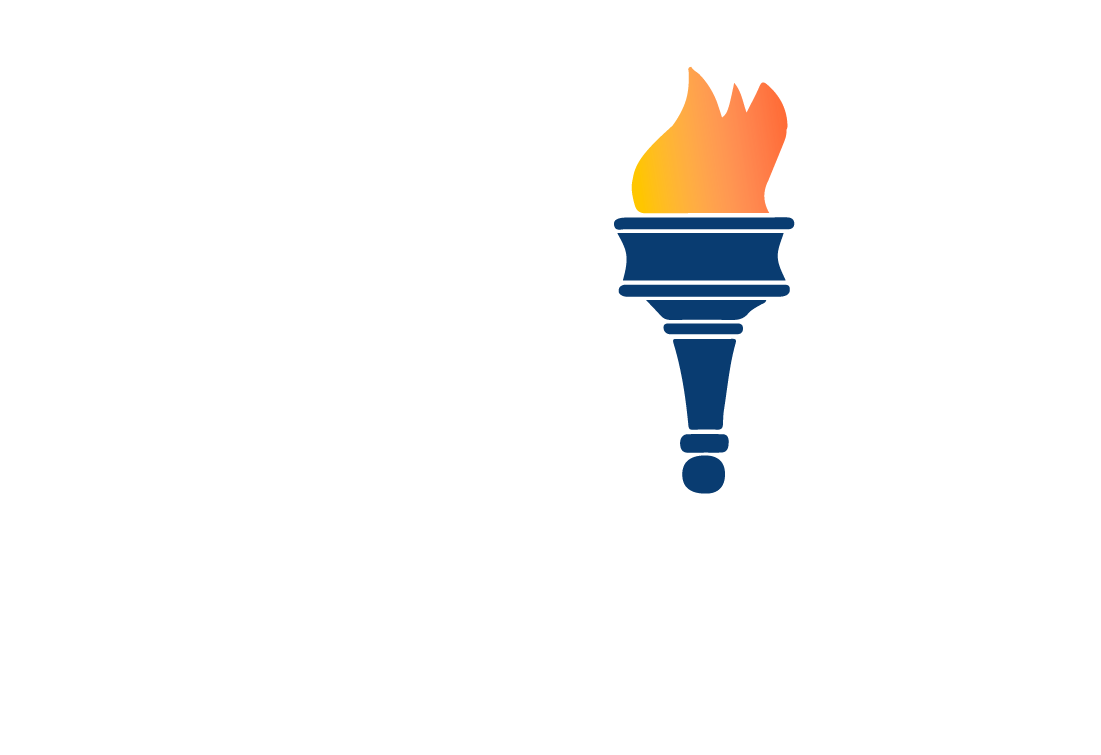 Local Determinations (All Divisions)
Part B Results-Driven Accountability Matrix Federal Fiscal Year (FFY) 2021Table of ContentsAccomack County Public Schools 	4Albemarle County Public Schools 	7Alexandria City Public Schools 	10Alleghany County Public Schools 	13Amelia County Public Schools 	16Amherst County Public Schools 	19Appomattox County Public Schools 	22Arlington County Public Schools 	25Augusta County Public Schools 	28Bath County Public Schools 	31Bedford County Public Schools 	34Bland County Public Schools 	37Botetourt County Public Schools 	40Bristol City Public Schools 	43Brunswick County Public Schools 	46Buchanan County Public Schools 	49Buckingham County Public Schools 	52Buena Vista City Public Schools 	55Campbell County Public Schools 	58Caroline County Public Schools 	61Carroll County Public Schools 	64Charles City County Public Schools 	67Charlotte County Public Schools 	70Charlottesville City Public Schools 	73Chesapeake City Public Schools 	76Chesterfield County Public Schools 	79Clarke County Public Schools 	82Colonial Beach Public Schools 	85Colonial Heights City Public Schools 	88Covington City Public Schools 	91Craig County Public Schools 	94Culpeper County Public Schools 	97Cumberland County Public Schools 	100Danville City Public Schools 	103Dickenson County Public Schools 	106Dinwiddie County Public Schools 	109Essex County Public Schools 	112Fairfax County Public Schools 	115Falls Church City Public Schools 	118Fauquier County Public Schools 	121Floyd County Public Schools 	124Fluvanna County Public Schools 	127Franklin City Public Schools 	130Franklin County Public Schools 	133Frederick County Public Schools 	136Fredericksburg City Public Schools 	139Galax City Public Schools 	142Giles County Public Schools 	145Gloucester County Public Schools 	148Goochland County Public Schools 	151Grayson County Public Schools 	154Greene County Public Schools 	157Greensville County Public Schools 	160Halifax County Public Schools 	163Hampton City Public Schools 	166Hanover County Public Schools 	169Harrisonburg City Public Schools 	172Henrico County Public Schools 	175Henry County Public Schools 	178Highland County Public Schools 	181Hopewell City Public Schools 	184Isle of Wight County Public Schools 	187King and Queen County Public Schools 	190King George County Public Schools 	193King William County Public Schools 	196Lancaster County Public Schools 	199Lee County Public Schools 	202Lexington City Public Schools 	205Loudoun County Public Schools 	208Louisa County Public Schools 	211Lunenburg County Public Schools 	214Lynchburg City Public Schools 	217Madison County Public Schools 	220Manassas City Public Schools 	223Manassas Park City Public Schools 	226Martinsville City Public Schools 	229Mathews County Public Schools 	232Mecklenburg County Public Schools 	235Middlesex County Public Schools 	238Montgomery County Public Schools 	241Nelson County Public Schools 	244New Kent County Public Schools 	247Newport News City Public Schools 	250Norfolk City Public Schools 	253Northampton County Public Schools 	256Northumberland County Public Schools 	259Norton City Public Schools 	262Nottoway County Public Schools 	265Orange County Public Schools 	268Page County Public Schools 	271Patrick County Public Schools 	274Petersburg City Public Schools 	277Pittsylvania County Public Schools 	280Poquoson City Public Schools 	283Portsmouth City Public Schools 	286Powhatan County Public Schools 	289Prince Edward County Public Schools 	292Prince George County Public Schools 	295Prince William County Public Schools 	298Pulaski County Public Schools 	301Radford City Public Schools 	304Rappahannock County Public Schools 	307Richmond City Public Schools 	310Richmond County Public Schools 	313Roanoke City Public Schools 	316Roanoke County Public Schools 	319Rockbridge County Public Schools 	322Rockingham County Public Schools 	325Russell County Public Schools 	328Salem City Public Schools 	331Scott County Public Schools 	334Shenandoah County Public Schools 	337Smyth County Public Schools 	340Southampton County Public Schools 	343Spotsylvania County Public Schools 	346Stafford County Public Schools 	349Staunton City Public Schools 	352Suffolk City Public Schools 	355Surry County Public Schools 	358Sussex County Public Schools 	361Tazewell County Public Schools 	364Virginia Beach City Public Schools 	367Warren County Public Schools 	370Washington County Public Schools 	373Waynesboro City Public Schools 	376West Point Public Schools 	379Westmoreland County Public Schools 	382Williamsburg-James City County Public Schools 	385Winchester City Public Schools 	388Wise County Public Schools 	391Wythe County Public Schools 	394York County Public Schools 	397Accomack County Public Schools
Part B Results-Driven Accountability Matrix
FFY 2021Accomack County Public Schools23296 Courthouse AvenueAccomac, Virginia 23301Additional information and specific criteria related to local educational agency determinations are available online through the Local Determination Scoring Rubric.Local DeterminationMeets RequirementsDivision PerformanceResults and CompliancePart B Results IndicatorsIndicator 1: GraduationStatewide AssessmentsReadingMathematicsPart B Compliance Indicators and MeasurementsAlbemarle County Public Schools
Part B Results-Driven Accountability Matrix
FFY 2021Albemarle County Public Schools401 McIntire RoadCharlottesville, Virginia 22902Additional information and specific criteria related to local educational agency determinations are available online through the Local Determination Scoring Rubric.Local DeterminationMeets RequirementsDivision PerformanceResults and CompliancePart B Results IndicatorsIndicator 1: GraduationStatewide AssessmentsReadingMathematicsPart B Compliance Indicators and MeasurementsAlexandria City Public Schools
Part B Results-Driven Accountability Matrix
FFY 2021Alexandria City Public Schools1340 Braddock PlaceAlexandria, Virginia 22314Additional information and specific criteria related to local educational agency determinations are available online through the Local Determination Scoring Rubric.Local DeterminationMeets RequirementsDivision PerformanceResults and CompliancePart B Results IndicatorsIndicator 1: GraduationStatewide AssessmentsReadingMathematicsPart B Compliance Indicators and MeasurementsAlleghany County Public Schools
Part B Results-Driven Accountability Matrix
FFY 2021Alleghany County Public Schools100 Central CircleLow Moor, Virginia 24457Additional information and specific criteria related to local educational agency determinations are available online through the Local Determination Scoring Rubric.Local DeterminationMeets RequirementsDivision PerformanceResults and CompliancePart B Results IndicatorsIndicator 1: GraduationStatewide AssessmentsReadingMathematicsPart B Compliance Indicators and MeasurementsAmelia County Public Schools
Part B Results-Driven Accountability Matrix
FFY 2021Amelia County Public Schools8701 Otterburn Road, Suite 101Amelia, Virginia 23002Additional information and specific criteria related to local educational agency determinations are available online through the Local Determination Scoring Rubric.Local DeterminationMeets RequirementsDivision PerformanceResults and CompliancePart B Results IndicatorsIndicator 1: GraduationStatewide AssessmentsReadingMathematicsPart B Compliance Indicators and MeasurementsAmherst County Public Schools
Part B Results-Driven Accountability Matrix
FFY 2021Amherst County Public Schools153 Washington StreetAmherst, Virginia 24521Additional information and specific criteria related to local educational agency determinations are available online through the Local Determination Scoring Rubric.Local DeterminationMeets RequirementsDivision PerformanceResults and CompliancePart B Results IndicatorsIndicator 1: GraduationStatewide AssessmentsReadingMathematicsPart B Compliance Indicators and MeasurementsAppomattox County Public Schools
Part B Results-Driven Accountability Matrix
FFY 2021Appomattox County Public Schools316 Court StreetAppomattox, Virginia 24522Additional information and specific criteria related to local educational agency determinations are available online through the Local Determination Scoring Rubric.Local DeterminationMeets RequirementsDivision PerformanceResults and CompliancePart B Results IndicatorsIndicator 1: GraduationStatewide AssessmentsReadingMathematicsPart B Compliance Indicators and MeasurementsArlington County Public Schools
Part B Results-Driven Accountability Matrix
FFY 2021Arlington County Public Schools2110 Washington BoulevardArlington, Virginia 22204Additional information and specific criteria related to local educational agency determinations are available online through the Local Determination Scoring Rubric.Local DeterminationMeets RequirementsDivision PerformanceResults and CompliancePart B Results IndicatorsIndicator 1: GraduationStatewide AssessmentsReadingMathematicsPart B Compliance Indicators and MeasurementsAugusta County Public Schools
Part B Results-Driven Accountability Matrix
FFY 2021Augusta County Public Schools18 Government Center LaneVerona, Virginia 24482Additional information and specific criteria related to local educational agency determinations are available online through the Local Determination Scoring Rubric.Local DeterminationMeets RequirementsDivision PerformanceResults and CompliancePart B Results IndicatorsIndicator 1: GraduationStatewide AssessmentsReadingMathematicsPart B Compliance Indicators and MeasurementsBath County Public Schools
Part B Results-Driven Accountability Matrix
FFY 2021Bath County Public Schools12145 Sam Snead HighwayU.S. Route 220 NorthWarm Springs, Virginia 24484Additional information and specific criteria related to local educational agency determinations are available online through the Local Determination Scoring Rubric.Local DeterminationMeets RequirementsDivision PerformanceResults and CompliancePart B Results IndicatorsIndicator 1: GraduationStatewide AssessmentsReadingMathematicsPart B Compliance Indicators and MeasurementsBedford County Public Schools
Part B Results-Driven Accountability Matrix
FFY 2021Bedford County Public Schools310 S. Bridge StreetBedford, Virginia 24523Additional information and specific criteria related to local educational agency determinations are available online through the Local Determination Scoring Rubric.Local DeterminationMeets RequirementsDivision PerformanceResults and CompliancePart B Results IndicatorsIndicator 1: GraduationStatewide AssessmentsReadingMathematicsPart B Compliance Indicators and MeasurementsBland County Public Schools
Part B Results-Driven Accountability Matrix
FFY 2021Bland County Public Schools361 Bears TrailBastian, Virginia 24314Additional information and specific criteria related to local educational agency determinations are available online through the Local Determination Scoring Rubric.Local DeterminationMeets RequirementsDivision PerformanceResults and CompliancePart B Results IndicatorsIndicator 1: GraduationStatewide AssessmentsReadingMathematicsPart B Compliance Indicators and MeasurementsBotetourt County Public Schools
Part B Results-Driven Accountability Matrix
FFY 2021Botetourt County Public Schools143 Poor Farm RoadFincastle, Virginia 24090Additional information and specific criteria related to local educational agency determinations are available online through the Local Determination Scoring Rubric.Local DeterminationMeets RequirementsDivision PerformanceResults and CompliancePart B Results IndicatorsIndicator 1: GraduationStatewide AssessmentsReadingMathematicsPart B Compliance Indicators and MeasurementsBristol City Public Schools
Part B Results-Driven Accountability Matrix
FFY 2021Bristol City Public Schools280 Lee StreetBristol, Virginia 24201Additional information and specific criteria related to local educational agency determinations are available online through the Local Determination Scoring Rubric.Local DeterminationMeets RequirementsDivision PerformanceResults and CompliancePart B Results IndicatorsIndicator 1: GraduationStatewide AssessmentsReadingMathematicsPart B Compliance Indicators and MeasurementsBrunswick County Public Schools
Part B Results-Driven Accountability Matrix
FFY 2021Brunswick County Public Schools1718 Farmer’s Field RoadLawrenceville, Virginia 23868Additional information and specific criteria related to local educational agency determinations are available online through the Local Determination Scoring Rubric.Local DeterminationMeets RequirementsDivision PerformanceResults and CompliancePart B Results IndicatorsIndicator 1: GraduationStatewide AssessmentsReadingMathematicsPart B Compliance Indicators and MeasurementsBuchanan County Public Schools
Part B Results-Driven Accountability Matrix
FFY 2021Buchanan County Public Schools4447 Slate Creek Road, Suite 100Grundy, Virginia 24614Additional information and specific criteria related to local educational agency determinations are available online through the Local Determination Scoring Rubric.Local DeterminationMeets RequirementsDivision PerformanceResults and CompliancePart B Results IndicatorsIndicator 1: GraduationStatewide AssessmentsReadingMathematicsPart B Compliance Indicators and MeasurementsBuckingham County Public Schools
Part B Results-Driven Accountability Matrix
FFY 2021Buckingham County Public Schools15595 W. James Anderson RoadBuckingham, Virginia 23921Additional information and specific criteria related to local educational agency determinations are available online through the Local Determination Scoring Rubric.Local DeterminationMeets RequirementsDivision PerformanceResults and CompliancePart B Results IndicatorsIndicator 1: GraduationStatewide AssessmentsReadingMathematicsPart B Compliance Indicators and MeasurementsBuena Vista City Public Schools
Part B Results-Driven Accountability Matrix
FFY 2021Buena Vista City Public Schools2329 Chestnut Avenue, Suite ABuena Vista, Virginia 24416Additional information and specific criteria related to local educational agency determinations are available online through the Local Determination Scoring Rubric.Local DeterminationMeets RequirementsDivision PerformanceResults and CompliancePart B Results IndicatorsIndicator 1: GraduationStatewide AssessmentsReadingMathematicsPart B Compliance Indicators and MeasurementsComments: The school division submitted inaccurate Child Count data.Campbell County Public Schools
Part B Results-Driven Accountability Matrix
FFY 2021Campbell County Public Schools684 Village HighwayRustburg, Virginia 24588Additional information and specific criteria related to local educational agency determinations are available online through the Local Determination Scoring Rubric.Local DeterminationMeets RequirementsDivision PerformanceResults and CompliancePart B Results IndicatorsIndicator 1: GraduationStatewide AssessmentsReadingMathematicsPart B Compliance Indicators and MeasurementsCaroline County Public Schools
Part B Results-Driven Accountability Matrix
FFY 2021Caroline County Public Schools16261 Richmond TurnpikeBowling Green, Virginia 22427Additional information and specific criteria related to local educational agency determinations are available online through the Local Determination Scoring Rubric.Local DeterminationMeets RequirementsDivision PerformanceResults and CompliancePart B Results IndicatorsIndicator 1: GraduationStatewide AssessmentsReadingMathematicsPart B Compliance Indicators and MeasurementsCarroll County Public Schools
Part B Results-Driven Accountability Matrix
FFY 2021Carroll County Public Schools605-9 Pine StreetHillsville, Virginia 24343Additional information and specific criteria related to local educational agency determinations are available online through the Local Determination Scoring Rubric.Local DeterminationMeets RequirementsDivision PerformanceResults and CompliancePart B Results IndicatorsIndicator 1: GraduationStatewide AssessmentsReadingMathematicsPart B Compliance Indicators and MeasurementsCharles City County Public Schools
Part B Results-Driven Accountability Matrix
FFY 2021Charles City County Public Schools10035 Courthouse RoadCharles City, Virginia 23030Additional information and specific criteria related to local educational agency determinations are available online through the Local Determination Scoring Rubric.Local DeterminationMeets RequirementsDivision PerformanceResults and CompliancePart B Results IndicatorsIndicator 1: GraduationStatewide AssessmentsReadingMathematicsPart B Compliance Indicators and MeasurementsCharlotte County Public Schools
Part B Results-Driven Accountability Matrix
FFY 2021Charlotte County Public Schools250 Legrande Avenue, Suite ECharlotte Court House, Virginia 23923Additional information and specific criteria related to local educational agency determinations are available online through the Local Determination Scoring Rubric.Local DeterminationMeets RequirementsDivision PerformanceResults and CompliancePart B Results IndicatorsIndicator 1: GraduationStatewide AssessmentsReadingMathematicsPart B Compliance Indicators and MeasurementsCharlottesville City Public Schools
Part B Results-Driven Accountability Matrix
FFY 2021Charlottesville City Public Schools1562 Dairy RoadCharlottesville, Virginia 22903Additional information and specific criteria related to local educational agency determinations are available online through the Local Determination Scoring Rubric.Local DeterminationMeets RequirementsDivision PerformanceResults and CompliancePart B Results IndicatorsIndicator 1: GraduationStatewide AssessmentsReadingMathematicsPart B Compliance Indicators and MeasurementsChesapeake City Public Schools
Part B Results-Driven Accountability Matrix
FFY 2021Chesapeake City Public Schools312 Cedar RoadChesapeake, Virginia 23322Additional information and specific criteria related to local educational agency determinations are available online through the Local Determination Scoring Rubric.Local DeterminationMeets RequirementsDivision PerformanceResults and CompliancePart B Results IndicatorsIndicator 1: GraduationStatewide AssessmentsReadingMathematicsPart B Compliance Indicators and MeasurementsChesterfield County Public Schools
Part B Results-Driven Accountability Matrix
FFY 2021Chesterfield County Public Schools9900 Krause RoadChesterfield, Virginia 23832Additional information and specific criteria related to local educational agency determinations are available online through the Local Determination Scoring Rubric.Local DeterminationMeets RequirementsDivision PerformanceResults and CompliancePart B Results IndicatorsIndicator 1: GraduationStatewide AssessmentsReadingMathematicsPart B Compliance Indicators and MeasurementsClarke County Public Schools
Part B Results-Driven Accountability Matrix
FFY 2021Clarke County Public Schools317 W. Main Street, Suite ABerryville, Virginia 22611Additional information and specific criteria related to local educational agency determinations are available online through the Local Determination Scoring Rubric.Local DeterminationMeets RequirementsDivision PerformanceResults and CompliancePart B Results IndicatorsIndicator 1: GraduationStatewide AssessmentsReadingMathematicsPart B Compliance Indicators and MeasurementsColonial Beach Public Schools
Part B Results-Driven Accountability Matrix
FFY 2021Colonial Beach Public Schools400 Lincoln AvenueColonial Beach, Virginia 22443Additional information and specific criteria related to local educational agency determinations are available online through the Local Determination Scoring Rubric.Local DeterminationMeets RequirementsDivision PerformanceResults and CompliancePart B Results IndicatorsIndicator 1: GraduationStatewide AssessmentsReadingMathematicsPart B Compliance Indicators and MeasurementsColonial Heights City Public Schools
Part B Results-Driven Accountability Matrix
FFY 2021Colonial Heights City Public Schools512 BoulevardColonial Heights, Virginia 23834Additional information and specific criteria related to local educational agency determinations are available online through the Local Determination Scoring Rubric.Local DeterminationMeets RequirementsDivision PerformanceResults and CompliancePart B Results IndicatorsIndicator 1: GraduationStatewide AssessmentsReadingMathematicsPart B Compliance Indicators and MeasurementsCovington City Public Schools
Part B Results-Driven Accountability Matrix
FFY 2021Covington City Public Schools100 Central CircleCovington, Virginia 24426Additional information and specific criteria related to local educational agency determinations are available online through the Local Determination Scoring Rubric.Local DeterminationMeets RequirementsDivision PerformanceResults and CompliancePart B Results IndicatorsIndicator 1: GraduationStatewide AssessmentsReadingMathematicsPart B Compliance Indicators and MeasurementsCraig County Public Schools
Part B Results-Driven Accountability Matrix
FFY 2021Craig County Public Schools6 Alleghany CircleNew Castle, Virginia 24127Additional information and specific criteria related to local educational agency determinations are available online through the Local Determination Scoring Rubric.Local DeterminationMeets RequirementsDivision PerformanceResults and CompliancePart B Results IndicatorsIndicator 1: GraduationStatewide AssessmentsReadingMathematicsPart B Compliance Indicators and MeasurementsCulpeper County Public Schools
Part B Results-Driven Accountability Matrix
FFY 2021Culpeper County Public Schools471 James Madison Highway, Suite 201Culpeper, Virginia 22701Additional information and specific criteria related to local educational agency determinations are available online through the Local Determination Scoring Rubric.Local DeterminationMeets RequirementsDivision PerformanceResults and CompliancePart B Results IndicatorsIndicator 1: GraduationStatewide AssessmentsReadingMathematicsPart B Compliance Indicators and MeasurementsCumberland County Public Schools
Part B Results-Driven Accountability Matrix
FFY 2021Cumberland County Public Schools1541 Anderson HighwayCumberland, Virginia 23040Additional information and specific criteria related to local educational agency determinations are available online through the Local Determination Scoring Rubric.Local DeterminationMeets RequirementsDivision PerformanceResults and CompliancePart B Results IndicatorsIndicator 1: GraduationStatewide AssessmentsReadingMathematicsPart B Compliance Indicators and MeasurementsDanville City Public Schools
Part B Results-Driven Accountability Matrix
FFY 2021Danville City Public Schools341 Main Street, Suite 100Danville, Virginia 24541Additional information and specific criteria related to local educational agency determinations are available online through the Local Determination Scoring Rubric.Local DeterminationNeeds AssistanceDivision PerformanceResults and CompliancePart B Results IndicatorsIndicator 1: GraduationStatewide AssessmentsReadingMathematicsPart B Compliance Indicators and MeasurementsDickenson County Public Schools
Part B Results-Driven Accountability Matrix
FFY 2021Dickenson County Public Schools309 Volunteer StreetClintwood, Virginia 24228Additional information and specific criteria related to local educational agency determinations are available online through the Local Determination Scoring Rubric.Local DeterminationMeets RequirementsDivision PerformanceResults and CompliancePart B Results IndicatorsIndicator 1: GraduationStatewide AssessmentsReadingMathematicsPart B Compliance Indicators and MeasurementsDinwiddie County Public Schools
Part B Results-Driven Accountability Matrix
FFY 2021Dinwiddie County Public Schools14016 Boydton Plank RoadDinwiddie, Virginia 23841Additional information and specific criteria related to local educational agency determinations are available online through the Local Determination Scoring Rubric.Local DeterminationMeets RequirementsDivision PerformanceResults and CompliancePart B Results IndicatorsIndicator 1: GraduationStatewide AssessmentsReadingMathematicsPart B Compliance Indicators and MeasurementsEssex County Public Schools
Part B Results-Driven Accountability Matrix
FFY 2021Essex County Public Schools109 N. Cross StreetTappahannock, Virginia 22560Additional information and specific criteria related to local educational agency determinations are available online through the Local Determination Scoring Rubric.Local DeterminationMeets RequirementsDivision PerformanceResults and CompliancePart B Results IndicatorsIndicator 1: GraduationStatewide AssessmentsReadingMathematicsPart B Compliance Indicators and MeasurementsFairfax County Public Schools
Part B Results-Driven Accountability Matrix
FFY 2021Fairfax County Public SchoolsGatehouse Administration Center8115 Gatehouse RoadFairfax, Virginia 22042Additional information and specific criteria related to local educational agency determinations are available online through the Local Determination Scoring Rubric.Local DeterminationMeets RequirementsDivision PerformanceResults and CompliancePart B Results IndicatorsIndicator 1: GraduationStatewide AssessmentsReadingMathematicsPart B Compliance Indicators and MeasurementsFalls Church City Public Schools
Part B Results-Driven Accountability Matrix
FFY 2021Falls Church City Public Schools150 S. Washington Street, Suite 400Falls Church, Virginia 22046Additional information and specific criteria related to local educational agency determinations are available online through the Local Determination Scoring Rubric.Local DeterminationMeets RequirementsDivision PerformanceResults and CompliancePart B Results IndicatorsIndicator 1: GraduationStatewide AssessmentsReadingMathematicsPart B Compliance Indicators and MeasurementsFauquier County Public Schools
Part B Results-Driven Accountability Matrix
FFY 2021Fauquier County Public Schools320 Hospital Drive, Suite 40Warrenton, Virginia 20186Additional information and specific criteria related to local educational agency determinations are available online through the Local Determination Scoring Rubric.Local DeterminationMeets RequirementsDivision PerformanceResults and CompliancePart B Results IndicatorsIndicator 1: GraduationStatewide AssessmentsReadingMathematicsPart B Compliance Indicators and MeasurementsFloyd County Public Schools
Part B Results-Driven Accountability Matrix
FFY 2021Floyd County Public Schools140 Harris Hart Road NEFloyd, Virginia 24091Additional information and specific criteria related to local educational agency determinations are available online through the Local Determination Scoring Rubric.Local DeterminationMeets RequirementsDivision PerformanceResults and CompliancePart B Results IndicatorsIndicator 1: GraduationStatewide AssessmentsReadingMathematicsPart B Compliance Indicators and MeasurementsFluvanna County Public Schools
Part B Results-Driven Accountability Matrix
FFY 2021Fluvanna County Public Schools14455 James Madison HighwayPalmyra, Virginia 22963Additional information and specific criteria related to local educational agency determinations are available online through the Local Determination Scoring Rubric.Local DeterminationMeets RequirementsDivision PerformanceResults and CompliancePart B Results IndicatorsIndicator 1: GraduationStatewide AssessmentsReadingMathematicsPart B Compliance Indicators and MeasurementsFranklin City Public Schools
Part B Results-Driven Accountability Matrix
FFY 2021Franklin City Public Schools207 W. Second AvenueFranklin, Virginia 23851Additional information and specific criteria related to local educational agency determinations are available online through the Local Determination Scoring Rubric.Local DeterminationMeets RequirementsDivision PerformanceResults and CompliancePart B Results IndicatorsIndicator 1: GraduationStatewide AssessmentsReadingMathematicsPart B Compliance Indicators and MeasurementsComments: The school division submitted inaccurate Child Count data.Franklin County Public Schools
Part B Results-Driven Accountability Matrix
FFY 2021Franklin County Public Schools25 Bernard RoadRocky Mount, Virginia 24151Additional information and specific criteria related to local educational agency determinations are available online through the Local Determination Scoring Rubric.Local DeterminationMeets RequirementsDivision PerformanceResults and CompliancePart B Results IndicatorsIndicator 1: GraduationStatewide AssessmentsReadingMathematicsPart B Compliance Indicators and MeasurementsFrederick County Public Schools
Part B Results-Driven Accountability Matrix
FFY 2021Frederick County Public Schools1415 Amherst StreetWinchester, Virginia 22601Additional information and specific criteria related to local educational agency determinations are available online through the Local Determination Scoring Rubric.Local DeterminationMeets RequirementsDivision PerformanceResults and CompliancePart B Results IndicatorsIndicator 1: GraduationStatewide AssessmentsReadingMathematicsPart B Compliance Indicators and MeasurementsFredericksburg City Public Schools
Part B Results-Driven Accountability Matrix
FFY 2021Fredericksburg City Public Schools210 Ferdinand StreetFredericksburg, Virginia 22401Additional information and specific criteria related to local educational agency determinations are available online through the Local Determination Scoring Rubric.Local DeterminationNeeds AssistanceDivision PerformanceResults and CompliancePart B Results IndicatorsIndicator 1: GraduationStatewide AssessmentsReadingMathematicsPart B Compliance Indicators and MeasurementsGalax City Public Schools
Part B Results-Driven Accountability Matrix
FFY 2021Galax City Public Schools223 Long StreetGalax, Virginia 24333Additional information and specific criteria related to local educational agency determinations are available online through the Local Determination Scoring Rubric.Local DeterminationMeets RequirementsDivision PerformanceResults and CompliancePart B Results IndicatorsIndicator 1: GraduationStatewide AssessmentsReadingMathematicsPart B Compliance Indicators and MeasurementsGiles County Public Schools
Part B Results-Driven Accountability Matrix
FFY 2021Giles County Public Schools151 School RoadPearisburg, Virginia 24134Additional information and specific criteria related to local educational agency determinations are available online through the Local Determination Scoring Rubric.Local DeterminationMeets RequirementsDivision PerformanceResults and CompliancePart B Results IndicatorsIndicator 1: GraduationStatewide AssessmentsReadingMathematicsPart B Compliance Indicators and MeasurementsGloucester County Public Schools
Part B Results-Driven Accountability Matrix
FFY 2021Gloucester County Public Schools6099 T.C. Walker RoadGloucester, Virginia 23061Additional information and specific criteria related to local educational agency determinations are available online through the Local Determination Scoring Rubric.Local DeterminationMeets RequirementsDivision PerformanceResults and CompliancePart B Results IndicatorsIndicator 1: GraduationStatewide AssessmentsReadingMathematicsPart B Compliance Indicators and MeasurementsGoochland County Public Schools
Part B Results-Driven Accountability Matrix
FFY 2021Goochland County Public Schools2938-I River Road W.Goochland, Virginia 23063Additional information and specific criteria related to local educational agency determinations are available online through the Local Determination Scoring Rubric.Local DeterminationMeets RequirementsDivision PerformanceResults and CompliancePart B Results IndicatorsIndicator 1: GraduationStatewide AssessmentsReadingMathematicsPart B Compliance Indicators and MeasurementsGrayson County Public Schools
Part B Results-Driven Accountability Matrix
FFY 2021Grayson County Public Schools412 E. Main StreetIndependence, Virginia 24348Additional information and specific criteria related to local educational agency determinations are available online through the Local Determination Scoring Rubric.Local DeterminationMeets RequirementsDivision PerformanceResults and CompliancePart B Results IndicatorsIndicator 1: GraduationStatewide AssessmentsReadingMathematicsPart B Compliance Indicators and MeasurementsGreene County Public Schools
Part B Results-Driven Accountability Matrix
FFY 2021Greene County Public Schools40 Celt RoadStanardsville, Virginia 22973Additional information and specific criteria related to local educational agency determinations are available online through the Local Determination Scoring Rubric.Local DeterminationMeets RequirementsDivision PerformanceResults and CompliancePart B Results IndicatorsIndicator 1: GraduationStatewide AssessmentsReadingMathematicsPart B Compliance Indicators and MeasurementsGreensville County Public Schools
Part B Results-Driven Accountability Matrix
FFY 2021Greensville County Public Schools105 Ruffin StreetEmporia, Virginia 23847Additional information and specific criteria related to local educational agency determinations are available online through the Local Determination Scoring Rubric.Local DeterminationMeets RequirementsDivision PerformanceResults and CompliancePart B Results IndicatorsIndicator 1: GraduationStatewide AssessmentsReadingMathematicsPart B Compliance Indicators and MeasurementsHalifax County Public Schools
Part B Results-Driven Accountability Matrix
FFY 2021Halifax County Public SchoolsMary Bethune Office Complex1030 Mary Bethune StreetHalifax, Virginia 24558Additional information and specific criteria related to local educational agency determinations are available online through the Local Determination Scoring Rubric.Local DeterminationMeets RequirementsDivision PerformanceResults and CompliancePart B Results IndicatorsIndicator 1: GraduationStatewide AssessmentsReadingMathematicsPart B Compliance Indicators and MeasurementsHampton City Public Schools
Part B Results-Driven Accountability Matrix
FFY 2021Hampton City Public SchoolsOne Franklin StreetHampton, Virginia 23669Additional information and specific criteria related to local educational agency determinations are available online through the Local Determination Scoring Rubric.Local DeterminationMeets RequirementsDivision PerformanceResults and CompliancePart B Results IndicatorsIndicator 1: GraduationStatewide AssessmentsReadingMathematicsPart B Compliance Indicators and MeasurementsHanover County Public Schools
Part B Results-Driven Accountability Matrix
FFY 2021Hanover County Public Schools200 Berkley StreetAshland, Virginia 23005Additional information and specific criteria related to local educational agency determinations are available online through the Local Determination Scoring Rubric.Local DeterminationMeets RequirementsDivision PerformanceResults and CompliancePart B Results IndicatorsIndicator 1: GraduationStatewide AssessmentsReadingMathematicsPart B Compliance Indicators and MeasurementsHarrisonburg City Public Schools
Part B Results-Driven Accountability Matrix
FFY 2021Harrisonburg City Public SchoolsOne Court SquareHarrisonburg, Virginia 22801Additional information and specific criteria related to local educational agency determinations are available online through the Local Determination Scoring Rubric.Local DeterminationNeeds AssistanceDivision PerformanceResults and CompliancePart B Results IndicatorsIndicator 1: GraduationStatewide AssessmentsReadingMathematicsPart B Compliance Indicators and MeasurementsHenrico County Public Schools
Part B Results-Driven Accountability Matrix
FFY 2021Henrico County Public Schools3820 Nine Mile RoadHenrico, Virginia 23223Additional information and specific criteria related to local educational agency determinations are available online through the Local Determination Scoring Rubric.Local DeterminationMeets RequirementsDivision PerformanceResults and CompliancePart B Results IndicatorsIndicator 1: GraduationStatewide AssessmentsReadingMathematicsPart B Compliance Indicators and MeasurementsHenry County Public Schools
Part B Results-Driven Accountability Matrix
FFY 2021Henry County Public SchoolsAdministration Building, Floor 33300 Kings Mountain RoadCollinsville, Virginia 24078Additional information and specific criteria related to local educational agency determinations are available online through the Local Determination Scoring Rubric.Local DeterminationMeets RequirementsDivision PerformanceResults and CompliancePart B Results IndicatorsIndicator 1: GraduationStatewide AssessmentsReadingMathematicsPart B Compliance Indicators and MeasurementsHighland County Public Schools
Part B Results-Driven Accountability Matrix
FFY 2021Highland County Public Schools240 Myers/Moon RoadMonterey, Virginia 24465Additional information and specific criteria related to local educational agency determinations are available online through the Local Determination Scoring Rubric.Local DeterminationMeets RequirementsDivision PerformanceResults and CompliancePart B Results IndicatorsIndicator 1: GraduationStatewide AssessmentsReadingMathematicsPart B Compliance Indicators and MeasurementsHopewell City Public Schools
Part B Results-Driven Accountability Matrix
FFY 2021Hopewell City Public Schools103 N. 12th AvenueHopewell, Virginia 23860Additional information and specific criteria related to local educational agency determinations are available online through the Local Determination Scoring Rubric.Local DeterminationMeets RequirementsDivision PerformanceResults and CompliancePart B Results IndicatorsIndicator 1: GraduationStatewide AssessmentsReadingMathematicsPart B Compliance Indicators and MeasurementsIsle of Wight County Public Schools
Part B Results-Driven Accountability Matrix
FFY 2021Isle of Wight County Public Schools820 W. Main StreetSmithfield, Virginia 23430Additional information and specific criteria related to local educational agency determinations are available online through the Local Determination Scoring Rubric.Local DeterminationMeets RequirementsDivision PerformanceResults and CompliancePart B Results IndicatorsIndicator 1: GraduationStatewide AssessmentsReadingMathematicsPart B Compliance Indicators and MeasurementsKing and Queen County Public Schools
Part B Results-Driven Accountability Matrix
FFY 2021King and Queen County Public Schools242 Allens Circle, Suite MKing and Queen Courthouse, Virginia 23085Additional information and specific criteria related to local educational agency determinations are available online through the Local Determination Scoring Rubric.Local DeterminationMeets RequirementsDivision PerformanceResults and CompliancePart B Results IndicatorsIndicator 1: GraduationStatewide AssessmentsReadingMathematicsPart B Compliance Indicators and MeasurementsKing George County Public Schools
Part B Results-Driven Accountability Matrix
FFY 2021King George County Public Schools9100 St. Anthony’s RoadKing George, Virginia 22485Additional information and specific criteria related to local educational agency determinations are available online through the Local Determination Scoring Rubric.Local DeterminationMeets RequirementsDivision PerformanceResults and CompliancePart B Results IndicatorsIndicator 1: GraduationStatewide AssessmentsReadingMathematicsPart B Compliance Indicators and MeasurementsKing William County Public Schools
Part B Results-Driven Accountability Matrix
FFY 2021King William County Public Schools18548 King William RoadKing William, Virginia 23086Additional information and specific criteria related to local educational agency determinations are available online through the Local Determination Scoring Rubric.Local DeterminationMeets RequirementsDivision PerformanceResults and CompliancePart B Results IndicatorsIndicator 1: GraduationStatewide AssessmentsReadingMathematicsPart B Compliance Indicators and MeasurementsLancaster County Public Schools
Part B Results-Driven Accountability Matrix
FFY 2021Lancaster County Public Schools2330 Irvington RoadWeems, Virginia 22576Additional information and specific criteria related to local educational agency determinations are available online through the Local Determination Scoring Rubric.Local DeterminationMeets RequirementsDivision PerformanceResults and CompliancePart B Results IndicatorsIndicator 1: GraduationStatewide AssessmentsReadingMathematicsPart B Compliance Indicators and MeasurementsLee County Public Schools
Part B Results-Driven Accountability Matrix
FFY 2021Lee County Public Schools155 Vo Tech DriveJonesville, Virginia 24263Additional information and specific criteria related to local educational agency determinations are available online through the Local Determination Scoring Rubric.Local DeterminationMeets RequirementsDivision PerformanceResults and CompliancePart B Results IndicatorsIndicator 1: GraduationStatewide AssessmentsReadingMathematicsPart B Compliance Indicators and MeasurementsLexington City Public Schools
Part B Results-Driven Accountability Matrix
FFY 2021Lexington City Public Schools300 Diamond StreetLexington, Virginia 24450Additional information and specific criteria related to local educational agency determinations are available online through the Local Determination Scoring Rubric.Local DeterminationMeets RequirementsDivision PerformanceResults and CompliancePart B Results IndicatorsIndicator 1: GraduationStatewide AssessmentsReadingMathematicsPart B Compliance Indicators and MeasurementsLoudoun County Public Schools
Part B Results-Driven Accountability Matrix
FFY 2021Loudoun County Public Schools21000 Education CourtAshburn, Virginia 20148Additional information and specific criteria related to local educational agency determinations are available online through the Local Determination Scoring Rubric.Local DeterminationMeets RequirementsDivision PerformanceResults and CompliancePart B Results IndicatorsIndicator 1: GraduationStatewide AssessmentsReadingMathematicsPart B Compliance Indicators and MeasurementsLouisa County Public Schools
Part B Results-Driven Accountability Matrix
FFY 2021Louisa County Public Schools953 Davis HighwayMineral, Virginia 23117Additional information and specific criteria related to local educational agency determinations are available online through the Local Determination Scoring Rubric.Local DeterminationMeets RequirementsDivision PerformanceResults and CompliancePart B Results IndicatorsIndicator 1: GraduationStatewide AssessmentsReadingMathematicsPart B Compliance Indicators and MeasurementsLunenburg County Public Schools
Part B Results-Driven Accountability Matrix
FFY 2021Lunenburg County Public Schools1009 Main StreetKenbridge, Virginia 23944Additional information and specific criteria related to local educational agency determinations are available online through the Local Determination Scoring Rubric.Local DeterminationNeeds AssistanceDivision PerformanceResults and CompliancePart B Results IndicatorsIndicator 1: GraduationStatewide AssessmentsReadingMathematicsPart B Compliance Indicators and MeasurementsLynchburg City Public Schools
Part B Results-Driven Accountability Matrix
FFY 2021Lynchburg City Public Schools915 Court StreetLynchburg, Virginia 24504Additional information and specific criteria related to local educational agency determinations are available online through the Local Determination Scoring Rubric.Local DeterminationMeets RequirementsDivision PerformanceResults and CompliancePart B Results IndicatorsIndicator 1: GraduationStatewide AssessmentsReadingMathematicsPart B Compliance Indicators and MeasurementsMadison County Public Schools
Part B Results-Driven Accountability Matrix
FFY 2021Madison County Public Schools60 School Board CourtMadison, Virginia 22727Additional information and specific criteria related to local educational agency determinations are available online through the Local Determination Scoring Rubric.Local DeterminationMeets RequirementsDivision PerformanceResults and CompliancePart B Results IndicatorsIndicator 1: GraduationStatewide AssessmentsReadingMathematicsPart B Compliance Indicators and MeasurementsManassas City Public Schools
Part B Results-Driven Accountability Matrix
FFY 2021Manassas City Public Schools8700 Centreville Road, Suite 400Manassas, Virginia 20108Additional information and specific criteria related to local educational agency determinations are available online through the Local Determination Scoring Rubric.Local DeterminationMeets RequirementsDivision PerformanceResults and CompliancePart B Results IndicatorsIndicator 1: GraduationStatewide AssessmentsReadingMathematicsPart B Compliance Indicators and MeasurementsManassas Park City Public Schools
Part B Results-Driven Accountability Matrix
FFY 2021Manassas Park City Public SchoolsOne Park Center Court, Suite AManassas Park, Virginia 20111Additional information and specific criteria related to local educational agency determinations are available online through the Local Determination Scoring Rubric.Local DeterminationMeets RequirementsDivision PerformanceResults and CompliancePart B Results IndicatorsIndicator 1: GraduationStatewide AssessmentsReadingMathematicsPart B Compliance Indicators and MeasurementsMartinsville City Public Schools
Part B Results-Driven Accountability Matrix
FFY 2021Martinsville City Public Schools746 Indian TrailMartinsville, Virginia 24112Additional information and specific criteria related to local educational agency determinations are available online through the Local Determination Scoring Rubric.Local DeterminationMeets RequirementsDivision PerformanceResults and CompliancePart B Results IndicatorsIndicator 1: GraduationStatewide AssessmentsReadingMathematicsPart B Compliance Indicators and MeasurementsMathews County Public Schools
Part B Results-Driven Accountability Matrix
FFY 2021Mathews County Public Schools63 Church Street, Route 611Mathews, Virginia 23109Additional information and specific criteria related to local educational agency determinations are available online through the Local Determination Scoring Rubric.Local DeterminationMeets RequirementsDivision PerformanceResults and CompliancePart B Results IndicatorsIndicator 1: GraduationStatewide AssessmentsReadingMathematicsPart B Compliance Indicators and MeasurementsMecklenburg County Public Schools
Part B Results-Driven Accountability Matrix
FFY 2021Mecklenburg County Public Schools175 Mayfield DriveBoydton, Virginia 23917Additional information and specific criteria related to local educational agency determinations are available online through the Local Determination Scoring Rubric.Local DeterminationMeets RequirementsDivision PerformanceResults and CompliancePart B Results IndicatorsIndicator 1: GraduationStatewide AssessmentsReadingMathematicsPart B Compliance Indicators and MeasurementsMiddlesex County Public Schools
Part B Results-Driven Accountability Matrix
FFY 2021Middlesex County Public SchoolsCooks Corner Office Complex2911 General Puller HighwaySaluda, Virginia 23149Additional information and specific criteria related to local educational agency determinations are available online through the Local Determination Scoring Rubric.Local DeterminationMeets RequirementsDivision PerformanceResults and CompliancePart B Results IndicatorsIndicator 1: GraduationStatewide AssessmentsReadingMathematicsPart B Compliance Indicators and MeasurementsMontgomery County Public Schools
Part B Results-Driven Accountability Matrix
FFY 2021Montgomery County Public Schools750 Imperial StreetChristiansburg, Virginia 24073Additional information and specific criteria related to local educational agency determinations are available online through the Local Determination Scoring Rubric.Local DeterminationMeets RequirementsDivision PerformanceResults and CompliancePart B Results IndicatorsIndicator 1: GraduationStatewide AssessmentsReadingMathematicsPart B Compliance Indicators and MeasurementsNelson County Public Schools
Part B Results-Driven Accountability Matrix
FFY 2021Nelson County Public Schools84 Courthouse SquareLovingston, Virginia 22949Additional information and specific criteria related to local educational agency determinations are available online through the Local Determination Scoring Rubric.Local DeterminationMeets RequirementsDivision PerformanceResults and CompliancePart B Results IndicatorsIndicator 1: GraduationStatewide AssessmentsReadingMathematicsPart B Compliance Indicators and MeasurementsNew Kent County Public Schools
Part B Results-Driven Accountability Matrix
FFY 2021New Kent County Public Schools12003 New Kent HighwayNew Kent, Virginia 23124Additional information and specific criteria related to local educational agency determinations are available online through the Local Determination Scoring Rubric.Local DeterminationMeets RequirementsDivision PerformanceResults and CompliancePart B Results IndicatorsIndicator 1: GraduationStatewide AssessmentsReadingMathematicsPart B Compliance Indicators and MeasurementsNewport News City Public Schools
Part B Results-Driven Accountability Matrix
FFY 2021Newport News City Public Schools12465 Warwick BoulevardNewport News, Virginia 23606Additional information and specific criteria related to local educational agency determinations are available online through the Local Determination Scoring Rubric.Local DeterminationMeets RequirementsDivision PerformanceResults and CompliancePart B Results IndicatorsIndicator 1: GraduationStatewide AssessmentsReadingMathematicsPart B Compliance Indicators and MeasurementsNorfolk City Public Schools
Part B Results-Driven Accountability Matrix
FFY 2021Norfolk City Public Schools800 E. City Hall Avenue, Room 1200Norfolk, Virginia 23510Additional information and specific criteria related to local educational agency determinations are available online through the Local Determination Scoring Rubric.Local DeterminationNeeds AssistanceDivision PerformanceResults and CompliancePart B Results IndicatorsIndicator 1: GraduationStatewide AssessmentsReadingMathematicsPart B Compliance Indicators and MeasurementsNorthampton County Public Schools
Part B Results-Driven Accountability Matrix
FFY 2021Northampton County Public Schools7207 Young StreetMachipongo, Virginia 23405Additional information and specific criteria related to local educational agency determinations are available online through the Local Determination Scoring Rubric.Local DeterminationNeeds AssistanceDivision PerformanceResults and CompliancePart B Results IndicatorsIndicator 1: GraduationStatewide AssessmentsReadingMathematicsPart B Compliance Indicators and MeasurementsNorthumberland County Public Schools
Part B Results-Driven Accountability Matrix
FFY 2021Northumberland County Public Schools6958 Northumberland HighwayHeathsville, Virginia 22473Additional information and specific criteria related to local educational agency determinations are available online through the Local Determination Scoring Rubric.Local DeterminationMeets RequirementsDivision PerformanceResults and CompliancePart B Results IndicatorsIndicator 1: GraduationStatewide AssessmentsReadingMathematicsPart B Compliance Indicators and MeasurementsNorton City Public Schools
Part B Results-Driven Accountability Matrix
FFY 2021Norton City Public Schools205 Virginia Avenue NWNorton, Virginia 24273Additional information and specific criteria related to local educational agency determinations are available online through the Local Determination Scoring Rubric.Local DeterminationMeets RequirementsDivision PerformanceResults and CompliancePart B Results IndicatorsIndicator 1: GraduationStatewide AssessmentsReadingMathematicsPart B Compliance Indicators and MeasurementsNottoway County Public Schools
Part B Results-Driven Accountability Matrix
FFY 2021Nottoway County Public Schools10321 E. Colonial TrailNottoway, Virginia 23955Additional information and specific criteria related to local educational agency determinations are available online through the Local Determination Scoring Rubric.Local DeterminationMeets RequirementsDivision PerformanceResults and CompliancePart B Results IndicatorsIndicator 1: GraduationStatewide AssessmentsReadingMathematicsPart B Compliance Indicators and MeasurementsOrange County Public Schools
Part B Results-Driven Accountability Matrix
FFY 2021Orange County Public Schools200 Dailey DriveOrange, Virginia 22960Additional information and specific criteria related to local educational agency determinations are available online through the Local Determination Scoring Rubric.Local DeterminationMeets RequirementsDivision PerformanceResults and CompliancePart B Results IndicatorsIndicator 1: GraduationStatewide AssessmentsReadingMathematicsPart B Compliance Indicators and MeasurementsPage County Public Schools
Part B Results-Driven Accountability Matrix
FFY 2021Page County Public Schools735 W. Main StreetLuray, Virginia 22835Additional information and specific criteria related to local educational agency determinations are available online through the Local Determination Scoring Rubric.Local DeterminationMeets RequirementsDivision PerformanceResults and CompliancePart B Results IndicatorsIndicator 1: GraduationStatewide AssessmentsReadingMathematicsPart B Compliance Indicators and MeasurementsPatrick County Public Schools
Part B Results-Driven Accountability Matrix
FFY 2021Patrick County Public Schools104 Rucker StreetStuart, Virginia 24171Additional information and specific criteria related to local educational agency determinations are available online through the Local Determination Scoring Rubric.Local DeterminationMeets RequirementsDivision PerformanceResults and CompliancePart B Results IndicatorsIndicator 1: GraduationStatewide AssessmentsReadingMathematicsPart B Compliance Indicators and MeasurementsPetersburg City Public Schools
Part B Results-Driven Accountability Matrix
FFY 2021Petersburg City Public Schools255 S. Boulevard EastPetersburg, Virginia 23805Additional information and specific criteria related to local educational agency determinations are available online through the Local Determination Scoring Rubric.Local DeterminationNeeds AssistanceDivision PerformanceResults and CompliancePart B Results IndicatorsIndicator 1: GraduationStatewide AssessmentsReadingMathematicsPart B Compliance Indicators and MeasurementsPittsylvania County Public Schools
Part B Results-Driven Accountability Matrix
FFY 2021Pittsylvania County Public Schools39 Bank Street SEChatham, Virginia 24531Additional information and specific criteria related to local educational agency determinations are available online through the Local Determination Scoring Rubric.Local DeterminationMeets RequirementsDivision PerformanceResults and CompliancePart B Results IndicatorsIndicator 1: GraduationStatewide AssessmentsReadingMathematicsPart B Compliance Indicators and MeasurementsPoquoson City Public Schools
Part B Results-Driven Accountability Matrix
FFY 2021Poquoson City Public Schools500 City Hall Avenue, Room 219Poquoson, Virginia 23662Additional information and specific criteria related to local educational agency determinations are available online through the Local Determination Scoring Rubric.Local DeterminationMeets RequirementsDivision PerformanceResults and CompliancePart B Results IndicatorsIndicator 1: GraduationStatewide AssessmentsReadingMathematicsPart B Compliance Indicators and MeasurementsPortsmouth City Public Schools
Part B Results-Driven Accountability Matrix
FFY 2021Portsmouth City Public Schools801 Crawford StreetPortsmouth, Virginia 23704Additional information and specific criteria related to local educational agency determinations are available online through the Local Determination Scoring Rubric.Local DeterminationMeets RequirementsDivision PerformanceResults and CompliancePart B Results IndicatorsIndicator 1: GraduationStatewide AssessmentsReadingMathematicsPart B Compliance Indicators and MeasurementsPowhatan County Public Schools
Part B Results-Driven Accountability Matrix
FFY 2021Powhatan County Public SchoolsPocahontas Landmark Center4290 Anderson HighwayPowhatan, Virginia 23139Additional information and specific criteria related to local educational agency determinations are available online through the Local Determination Scoring Rubric.Local DeterminationMeets RequirementsDivision PerformanceResults and CompliancePart B Results IndicatorsIndicator 1: GraduationStatewide AssessmentsReadingMathematicsPart B Compliance Indicators and MeasurementsPrince Edward County Public Schools
Part B Results-Driven Accountability Matrix
FFY 2021Prince Edward County Public Schools35 Eagle DriveFarmville, Virginia 23901Additional information and specific criteria related to local educational agency determinations are available online through the Local Determination Scoring Rubric.Local DeterminationMeets RequirementsDivision PerformanceResults and CompliancePart B Results IndicatorsIndicator 1: GraduationStatewide AssessmentsReadingMathematicsPart B Compliance Indicators and MeasurementsPrince George County Public Schools
Part B Results-Driven Accountability Matrix
FFY 2021Prince George County Public Schools6410 Courts RoadPrince George, Virginia 23875Additional information and specific criteria related to local educational agency determinations are available online through the Local Determination Scoring Rubric.Local DeterminationMeets RequirementsDivision PerformanceResults and CompliancePart B Results IndicatorsIndicator 1: GraduationStatewide AssessmentsReadingMathematicsPart B Compliance Indicators and MeasurementsPrince William County Public Schools
Part B Results-Driven Accountability Matrix
FFY 2021Prince William County Public Schools14715 Bristow RoadManassas, Virginia 20112Additional information and specific criteria related to local educational agency determinations are available online through the Local Determination Scoring Rubric.Local DeterminationMeets RequirementsDivision PerformanceResults and CompliancePart B Results IndicatorsIndicator 1: GraduationStatewide AssessmentsReadingMathematicsPart B Compliance Indicators and MeasurementsPulaski County Public Schools
Part B Results-Driven Accountability Matrix
FFY 2021Pulaski County Public Schools202 N. Washington AvenuePulaski, Virginia 24301Additional information and specific criteria related to local educational agency determinations are available online through the Local Determination Scoring Rubric.Local DeterminationMeets RequirementsDivision PerformanceResults and CompliancePart B Results IndicatorsIndicator 1: GraduationStatewide AssessmentsReadingMathematicsPart B Compliance Indicators and MeasurementsRadford City Public Schools
Part B Results-Driven Accountability Matrix
FFY 2021Radford City Public Schools1612 Wadsworth StreetRadford, Virginia 24141Additional information and specific criteria related to local educational agency determinations are available online through the Local Determination Scoring Rubric.Local DeterminationMeets RequirementsDivision PerformanceResults and CompliancePart B Results IndicatorsIndicator 1: GraduationStatewide AssessmentsReadingMathematicsPart B Compliance Indicators and MeasurementsRappahannock County Public Schools
Part B Results-Driven Accountability Matrix
FFY 2021Rappahannock County Public Schools6 Schoolhouse RoadWashington, Virginia 22747Additional information and specific criteria related to local educational agency determinations are available online through the Local Determination Scoring Rubric.Local DeterminationMeets RequirementsDivision PerformanceResults and CompliancePart B Results IndicatorsIndicator 1: GraduationStatewide AssessmentsReadingMathematicsPart B Compliance Indicators and MeasurementsRichmond City Public Schools
Part B Results-Driven Accountability Matrix
FFY 2021Richmond City Public Schools301 N. Ninth Street, Floor 17Richmond, Virginia 23219Additional information and specific criteria related to local educational agency determinations are available online through the Local Determination Scoring Rubric.Local DeterminationNeeds AssistanceDivision PerformanceResults and CompliancePart B Results IndicatorsIndicator 1: GraduationStatewide AssessmentsReadingMathematicsPart B Compliance Indicators and MeasurementsRichmond County Public Schools
Part B Results-Driven Accountability Matrix
FFY 2021Richmond County Public Schools92 Walnut StreetWarsaw, Virginia 22572Additional information and specific criteria related to local educational agency determinations are available online through the Local Determination Scoring Rubric.Local DeterminationMeets RequirementsDivision PerformanceResults and CompliancePart B Results IndicatorsIndicator 1: GraduationStatewide AssessmentsReadingMathematicsPart B Compliance Indicators and MeasurementsRoanoke City Public Schools
Part B Results-Driven Accountability Matrix
FFY 2021Roanoke City Public Schools40 Douglass Avenue NWRoanoke, Virginia 24012Additional information and specific criteria related to local educational agency determinations are available online through the Local Determination Scoring Rubric.Local DeterminationNeeds AssistanceDivision PerformanceResults and CompliancePart B Results IndicatorsIndicator 1: GraduationStatewide AssessmentsReadingMathematicsPart B Compliance Indicators and MeasurementsRoanoke County Public Schools
Part B Results-Driven Accountability Matrix
FFY 2021Roanoke County Public Schools5937 Cove Road NWRoanoke, Virginia 24019Additional information and specific criteria related to local educational agency determinations are available online through the Local Determination Scoring Rubric.Local DeterminationMeets RequirementsDivision PerformanceResults and CompliancePart B Results IndicatorsIndicator 1: GraduationStatewide AssessmentsReadingMathematicsPart B Compliance Indicators and MeasurementsRockbridge County Public Schools
Part B Results-Driven Accountability Matrix
FFY 2021Rockbridge County Public Schools2893 Collierstown RoadLexington, Virginia 24450Additional information and specific criteria related to local educational agency determinations are available online through the Local Determination Scoring Rubric.Local DeterminationMeets RequirementsDivision PerformanceResults and CompliancePart B Results IndicatorsIndicator 1: GraduationStatewide AssessmentsReadingMathematicsPart B Compliance Indicators and MeasurementsRockingham County Public Schools
Part B Results-Driven Accountability Matrix
FFY 2021Rockingham County Public Schools100 Mount Clinton PikeHarrisonburg, Virginia 22802Additional information and specific criteria related to local educational agency determinations are available online through the Local Determination Scoring Rubric.Local DeterminationMeets RequirementsDivision PerformanceResults and CompliancePart B Results IndicatorsIndicator 1: GraduationStatewide AssessmentsReadingMathematicsPart B Compliance Indicators and MeasurementsRussell County Public Schools
Part B Results-Driven Accountability Matrix
FFY 2021Russell County Public Schools84 Dr. Lorraine C. Turner DriveLebanon, Virginia 24266Additional information and specific criteria related to local educational agency determinations are available online through the Local Determination Scoring Rubric.Local DeterminationMeets RequirementsDivision PerformanceResults and CompliancePart B Results IndicatorsIndicator 1: GraduationStatewide AssessmentsReadingMathematicsPart B Compliance Indicators and MeasurementsSalem City Public Schools
Part B Results-Driven Accountability Matrix
FFY 2021Salem City Public Schools510 S. College AvenueSalem, Virginia 24153Additional information and specific criteria related to local educational agency determinations are available online through the Local Determination Scoring Rubric.Local DeterminationMeets RequirementsDivision PerformanceResults and CompliancePart B Results IndicatorsIndicator 1: GraduationStatewide AssessmentsReadingMathematicsPart B Compliance Indicators and MeasurementsScott County Public Schools
Part B Results-Driven Accountability Matrix
FFY 2021Scott County Public Schools340 E. Jackson StreetGate City, Virginia 24251Additional information and specific criteria related to local educational agency determinations are available online through the Local Determination Scoring Rubric.Local DeterminationMeets RequirementsDivision PerformanceResults and CompliancePart B Results IndicatorsIndicator 1: GraduationStatewide AssessmentsReadingMathematicsPart B Compliance Indicators and MeasurementsComments: The school division submitted inaccurate Child Count data.Shenandoah County Public Schools
Part B Results-Driven Accountability Matrix
FFY 2021Shenandoah County Public Schools600 N. Main Street, Suite 200Woodstock, Virginia 22664Additional information and specific criteria related to local educational agency determinations are available online through the Local Determination Scoring Rubric.Local DeterminationMeets RequirementsDivision PerformanceResults and CompliancePart B Results IndicatorsIndicator 1: GraduationStatewide AssessmentsReadingMathematicsPart B Compliance Indicators and MeasurementsSmyth County Public Schools
Part B Results-Driven Accountability Matrix
FFY 2021Smyth County Public Schools121 Bagley Circle, Suite 300Marion, Virginia 24354Additional information and specific criteria related to local educational agency determinations are available online through the Local Determination Scoring Rubric.Local DeterminationMeets RequirementsDivision PerformanceResults and CompliancePart B Results IndicatorsIndicator 1: GraduationStatewide AssessmentsReadingMathematicsPart B Compliance Indicators and MeasurementsSouthampton County Public Schools
Part B Results-Driven Accountability Matrix
FFY 2021Southampton County Public Schools21308 Plank RoadCourtland, Virginia 23837Additional information and specific criteria related to local educational agency determinations are available online through the Local Determination Scoring Rubric.Local DeterminationMeets RequirementsDivision PerformanceResults and CompliancePart B Results IndicatorsIndicator 1: GraduationStatewide AssessmentsReadingMathematicsPart B Compliance Indicators and MeasurementsSpotsylvania County Public Schools
Part B Results-Driven Accountability Matrix
FFY 2021Spotsylvania County Public Schools8020 River Stone DriveFredericksburg, Virginia 22407Additional information and specific criteria related to local educational agency determinations are available online through the Local Determination Scoring Rubric.Local DeterminationMeets RequirementsDivision PerformanceResults and CompliancePart B Results IndicatorsIndicator 1: GraduationStatewide AssessmentsReadingMathematicsPart B Compliance Indicators and MeasurementsStafford County Public Schools
Part B Results-Driven Accountability Matrix
FFY 2021Stafford County Public Schools31 Stafford AvenueStafford, Virginia 22554Additional information and specific criteria related to local educational agency determinations are available online through the Local Determination Scoring Rubric.Local DeterminationMeets RequirementsDivision PerformanceResults and CompliancePart B Results IndicatorsIndicator 1: GraduationStatewide AssessmentsReadingMathematicsPart B Compliance Indicators and MeasurementsStaunton City Public Schools
Part B Results-Driven Accountability Matrix
FFY 2021Staunton City Public Schools116 W. Beverley StreetStaunton, Virginia 24401Additional information and specific criteria related to local educational agency determinations are available online through the Local Determination Scoring Rubric.Local DeterminationMeets RequirementsDivision PerformanceResults and CompliancePart B Results IndicatorsIndicator 1: GraduationStatewide AssessmentsReadingMathematicsPart B Compliance Indicators and MeasurementsSuffolk City Public Schools
Part B Results-Driven Accountability Matrix
FFY 2021Suffolk City Public Schools100 N. Main StreetSuffolk, Virginia 23434Additional information and specific criteria related to local educational agency determinations are available online through the Local Determination Scoring Rubric.Local DeterminationMeets RequirementsDivision PerformanceResults and CompliancePart B Results IndicatorsIndicator 1: GraduationStatewide AssessmentsReadingMathematicsPart B Compliance Indicators and MeasurementsSurry County Public Schools
Part B Results-Driven Accountability Matrix
FFY 2021Surry County Public Schools45 School StreetSurry, Virginia 23883Additional information and specific criteria related to local educational agency determinations are available online through the Local Determination Scoring Rubric.Local DeterminationMeets RequirementsDivision PerformanceResults and CompliancePart B Results IndicatorsIndicator 1: GraduationStatewide AssessmentsReadingMathematicsPart B Compliance Indicators and MeasurementsSussex County Public Schools
Part B Results-Driven Accountability Matrix
FFY 2021Sussex County Public Schools21302 Sussex DriveStony Creek, Virginia 23882Additional information and specific criteria related to local educational agency determinations are available online through the Local Determination Scoring Rubric.Local DeterminationMeets RequirementsDivision PerformanceResults and CompliancePart B Results IndicatorsIndicator 1: GraduationStatewide AssessmentsReadingMathematicsPart B Compliance Indicators and MeasurementsTazewell County Public Schools
Part B Results-Driven Accountability Matrix
FFY 2021Tazewell County Public Schools506 Jeffersonville StreetTazewell, Virginia 24651Additional information and specific criteria related to local educational agency determinations are available online through the Local Determination Scoring Rubric.Local DeterminationMeets RequirementsDivision PerformanceResults and CompliancePart B Results IndicatorsIndicator 1: GraduationStatewide AssessmentsReadingMathematicsPart B Compliance Indicators and MeasurementsVirginia Beach City Public Schools
Part B Results-Driven Accountability Matrix
FFY 2021Virginia Beach City Public Schools2512 George Mason DriveVirginia Beach, Virginia 23456Additional information and specific criteria related to local educational agency determinations are available online through the Local Determination Scoring Rubric.Local DeterminationMeets RequirementsDivision PerformanceResults and CompliancePart B Results IndicatorsIndicator 1: GraduationStatewide AssessmentsReadingMathematicsPart B Compliance Indicators and MeasurementsWarren County Public Schools
Part B Results-Driven Accountability Matrix
FFY 2021Warren County Public Schools210 N. Commerce AvenueFront Royal, Virginia 22630Additional information and specific criteria related to local educational agency determinations are available online through the Local Determination Scoring Rubric.Local DeterminationMeets RequirementsDivision PerformanceResults and CompliancePart B Results IndicatorsIndicator 1: GraduationStatewide AssessmentsReadingMathematicsPart B Compliance Indicators and MeasurementsWashington County Public Schools
Part B Results-Driven Accountability Matrix
FFY 2021Washington County Public Schools812 Thompson DriveAbingdon, Virginia 24210Additional information and specific criteria related to local educational agency determinations are available online through the Local Determination Scoring Rubric.Local DeterminationMeets RequirementsDivision PerformanceResults and CompliancePart B Results IndicatorsIndicator 1: GraduationStatewide AssessmentsReadingMathematicsPart B Compliance Indicators and MeasurementsWaynesboro City Public Schools
Part B Results-Driven Accountability Matrix
FFY 2021Waynesboro City Public Schools301 Pine AvenueWaynesboro, Virginia 22980Additional information and specific criteria related to local educational agency determinations are available online through the Local Determination Scoring Rubric.Local DeterminationNeeds AssistanceDivision PerformanceResults and CompliancePart B Results IndicatorsIndicator 1: GraduationStatewide AssessmentsReadingMathematicsPart B Compliance Indicators and MeasurementsWest Point Public Schools
Part B Results-Driven Accountability Matrix
FFY 2021West Point Public Schools329 Sixth StreetWest Point, Virginia 23181Additional information and specific criteria related to local educational agency determinations are available online through the Local Determination Scoring Rubric.Local DeterminationMeets RequirementsDivision PerformanceResults and CompliancePart B Results IndicatorsIndicator 1: GraduationStatewide AssessmentsReadingMathematicsPart B Compliance Indicators and MeasurementsWestmoreland County Public Schools
Part B Results-Driven Accountability Matrix
FFY 2021Westmoreland County Public Schools141 Opal LaneMontross, Virginia 22520Additional information and specific criteria related to local educational agency determinations are available online through the Local Determination Scoring Rubric.Local DeterminationMeets RequirementsDivision PerformanceResults and CompliancePart B Results IndicatorsIndicator 1: GraduationStatewide AssessmentsReadingMathematicsPart B Compliance Indicators and MeasurementsComments: The school division submitted inaccurate IDEA Excess Cost Report data.Williamsburg-James City County Public Schools
Part B Results-Driven Accountability Matrix
FFY 2021Williamsburg-James City County Public Schools117 Ironbound RoadWilliamsburg, Virginia 23185Additional information and specific criteria related to local educational agency determinations are available online through the Local Determination Scoring Rubric.Local DeterminationMeets RequirementsDivision PerformanceResults and CompliancePart B Results IndicatorsIndicator 1: GraduationStatewide AssessmentsReadingMathematicsPart B Compliance Indicators and MeasurementsWinchester City Public Schools
Part B Results-Driven Accountability Matrix
FFY 2021Winchester City Public Schools598 N. Kent StreetWinchester, Virginia 22601Additional information and specific criteria related to local educational agency determinations are available online through the Local Determination Scoring Rubric.Local DeterminationMeets RequirementsDivision PerformanceResults and CompliancePart B Results IndicatorsIndicator 1: GraduationStatewide AssessmentsReadingMathematicsPart B Compliance Indicators and MeasurementsWise County Public Schools
Part B Results-Driven Accountability Matrix
FFY 2021Wise County Public Schools628 Lake Street NEWise, Virginia 24293Additional information and specific criteria related to local educational agency determinations are available online through the Local Determination Scoring Rubric.Local DeterminationMeets RequirementsDivision PerformanceResults and CompliancePart B Results IndicatorsIndicator 1: GraduationStatewide AssessmentsReadingMathematicsPart B Compliance Indicators and MeasurementsComments: The school division submitted inaccurate Child Count data.Wythe County Public Schools
Part B Results-Driven Accountability Matrix
FFY 2021Wythe County Public Schools1570 W. Reservoir StreetWytheville, Virginia 24382Additional information and specific criteria related to local educational agency determinations are available online through the Local Determination Scoring Rubric.Local DeterminationMeets RequirementsDivision PerformanceResults and CompliancePart B Results IndicatorsIndicator 1: GraduationStatewide AssessmentsReadingMathematicsPart B Compliance Indicators and MeasurementsYork County Public Schools
Part B Results-Driven Accountability Matrix
FFY 2021York County Public Schools302 Dare RoadYorktown, Virginia 23692Additional information and specific criteria related to local educational agency determinations are available online through the Local Determination Scoring Rubric.Local DeterminationMeets RequirementsDivision PerformanceResults and CompliancePart B Results IndicatorsIndicator 1: GraduationStatewide AssessmentsReadingMathematicsPart B Compliance Indicators and MeasurementsPoints AvailablePoints EarnedPerformance Score403587.50%DeterminationPoints AvailablePoints EarnedOverall ScoreResults201575%Compliance2020100%Graduation ComponentsPerformanceState Target MetScore (0-4)Percentage of students with disabilities graduating with a Standard or Advanced Studies Diploma 
(Target: ≥71.24%)66.04%No3Reading ComponentsPerformanceState Target MetScore (0-4)Participation: Percentage 
of students with disabilities participating in statewide assessments 
(Target: ≥95.00%)97.99%Yes4Performance: Performance of students with disabilities on statewide assessments (Target: ≥41.30% 
(State Baseline))30.52%No1Mathematics ComponentsPerformanceState Target MetScore (0-4)Participation: Percentage 
of students with disabilities participating in statewide assessments 
(Target: ≥95.00%)97.02%Yes4Performance: Performance of students with disabilities on statewide assessments (Target: ≥32.00% 
(State Baseline))31.09%No3Compliance ComponentsPerformanceState Target MetScore (0-2)Indicator 4BYes/NoYes2Indicator 9Yes/NoYes2Indicator 10Yes/NoYes2Indicator 11100%Yes2Indicator 12100%Yes2Indicator 13100%Yes2General SupervisionYes/NoYes2Accurate Data SubmissionYes/NoYes2Timely Data SubmissionYes/NoYes2Fiscal AuditYes/NoYes2Points AvailablePoints EarnedPerformance Score403895%DeterminationPoints AvailablePoints EarnedOverall ScoreResults2020100%Compliance201890%Graduation ComponentsPerformanceState Target MetScore (0-4)Percentage of students with disabilities graduating with a Standard or Advanced Studies Diploma 
(Target: ≥71.24%)76.44%Yes4Reading ComponentsPerformanceState Target MetScore (0-4)Participation: Percentage 
of students with disabilities participating in statewide assessments 
(Target: ≥95.00%)97.07%Yes4Performance: Performance of students with disabilities on statewide assessments (Target: ≥41.30% 
(State Baseline))42.87%Yes4Mathematics ComponentsPerformanceState Target MetScore (0-4)Participation: Percentage 
of students with disabilities participating in statewide assessments 
(Target: ≥95.00%)97.91%Yes4Performance: Performance of students with disabilities on statewide assessments (Target: ≥32.00% 
(State Baseline))38.94%Yes4Compliance ComponentsPerformanceState Target MetScore (0-2)Indicator 4BYes/NoYes2Indicator 9Yes/NoYes2Indicator 10Yes/NoYes2Indicator 11100%Yes2Indicator 1291.43%No1Indicator 1397.44%No1General SupervisionYes/NoYes2Accurate Data SubmissionYes/NoYes2Timely Data SubmissionYes/NoYes2Fiscal AuditYes/NoYes2Points AvailablePoints EarnedPerformance Score403280%DeterminationPoints AvailablePoints EarnedOverall ScoreResults201365%Compliance201995%Graduation ComponentsPerformanceState Target MetScore (0-4)Percentage of students with disabilities graduating with a Standard or Advanced Studies Diploma 
(Target: ≥71.24%)65.22%No3Reading ComponentsPerformanceState Target MetScore (0-4)Participation: Percentage 
of students with disabilities participating in statewide assessments 
(Target: ≥95.00%)96.99%Yes4Performance: Performance of students with disabilities on statewide assessments (Target: ≥41.30% 
(State Baseline))26.33%No1Mathematics ComponentsPerformanceState Target MetScore (0-4)Participation: Percentage 
of students with disabilities participating in statewide assessments 
(Target: ≥95.00%)97.04%Yes4Performance: Performance of students with disabilities on statewide assessments (Target: ≥32.00% 
(State Baseline))19.20%No1Compliance ComponentsPerformanceState Target MetScore (0-2)Indicator 4BYes/NoYes2Indicator 9Yes/NoYes2Indicator 10Yes/NoYes2Indicator 1199.76%No1Indicator 12100%Yes2Indicator 13100%Yes2General SupervisionYes/NoYes2Accurate Data SubmissionYes/NoYes2Timely Data SubmissionYes/NoYes2Fiscal AuditYes/NoYes2Points AvailablePoints EarnedPerformance Score403485%DeterminationPoints AvailablePoints EarnedOverall ScoreResults201470%Compliance2020100%Graduation ComponentsPerformanceState Target MetScore (0-4)Percentage of students with disabilities graduating with a Standard or Advanced Studies Diploma 
(Target: ≥71.24%)33.33%No0Reading ComponentsPerformanceState Target MetScore (0-4)Participation: Percentage 
of students with disabilities participating in statewide assessments 
(Target: ≥95.00%)93.98%No3Performance: Performance of students with disabilities on statewide assessments (Target: ≥41.30% 
(State Baseline))40.90%No3Mathematics ComponentsPerformanceState Target MetScore (0-4)Participation: Percentage 
of students with disabilities participating in statewide assessments 
(Target: ≥95.00%)96.09%Yes4Performance: Performance of students with disabilities on statewide assessments (Target: ≥32.00% 
(State Baseline))44.66%Yes4Compliance ComponentsPerformanceState Target MetScore (0-2)Indicator 4BYes/NoYes2Indicator 9Yes/NoYes2Indicator 10Yes/NoYes2Indicator 11100%Yes2Indicator 12100%Yes2Indicator 13100%Yes2General SupervisionYes/NoYes2Accurate Data SubmissionYes/NoYes2Timely Data SubmissionYes/NoYes2Fiscal AuditYes/NoYes2Points AvailablePoints EarnedPerformance Score4040100%DeterminationPoints AvailablePoints EarnedOverall ScoreResults2020100%Compliance2020100%Graduation ComponentsPerformanceState Target MetScore (0-4)Percentage of students with disabilities graduating with a Standard or Advanced Studies Diploma 
(Target: ≥71.24%)83.33%Yes4Reading ComponentsPerformanceState Target MetScore (0-4)Participation: Percentage 
of students with disabilities participating in statewide assessments 
(Target: ≥95.00%)98.80%Yes4Performance: Performance of students with disabilities on statewide assessments (Target: ≥41.30% 
(State Baseline))45.12%Yes4Mathematics ComponentsPerformanceState Target MetScore (0-4)Participation: Percentage 
of students with disabilities participating in statewide assessments 
(Target: ≥95.00%)100%Yes4Performance: Performance of students with disabilities on statewide assessments (Target: ≥32.00% 
(State Baseline))43.21%Yes4Compliance ComponentsPerformanceState Target MetScore (0-2)Indicator 4BYes/NoYes2Indicator 9Yes/NoYes2Indicator 10Yes/NoYes2Indicator 11100%Yes2Indicator 12≤10 StudentsYes2Indicator 13100%Yes2General SupervisionYes/NoYes2Accurate Data SubmissionYes/NoYes2Timely Data SubmissionYes/NoYes2Fiscal AuditYes/NoYes2Points AvailablePoints EarnedPerformance Score403997.50%DeterminationPoints AvailablePoints EarnedOverall ScoreResults201995%Compliance2020100%Graduation ComponentsPerformanceState Target MetScore (0-4)Percentage of students with disabilities graduating with a Standard or Advanced Studies Diploma 
(Target: ≥71.24%)73.81%Yes4Reading ComponentsPerformanceState Target MetScore (0-4)Participation: Percentage 
of students with disabilities participating in statewide assessments 
(Target: ≥95.00%)98.80%Yes4Performance: Performance of students with disabilities on statewide assessments (Target: ≥41.30% 
(State Baseline))36.91%No3Mathematics ComponentsPerformanceState Target MetScore (0-4)Participation: Percentage 
of students with disabilities participating in statewide assessments 
(Target: ≥95.00%)98.80%Yes4Performance: Performance of students with disabilities on statewide assessments (Target: ≥32.00% 
(State Baseline))35.40%Yes4Compliance ComponentsPerformanceState Target MetScore (0-2)Indicator 4BYes/NoYes2Indicator 9Yes/NoYes2Indicator 10Yes/NoYes2Indicator 11100%Yes2Indicator 12100%Yes2Indicator 13100%Yes2General SupervisionYes/NoYes2Accurate Data SubmissionYes/NoYes2Timely Data SubmissionYes/NoYes2Fiscal AuditYes/NoYes2Points AvailablePoints EarnedPerformance Score403587.50%DeterminationPoints AvailablePoints EarnedOverall ScoreResults201890%Compliance201785%Graduation ComponentsPerformanceState Target MetScore (0-4)Percentage of students with disabilities graduating with a Standard or Advanced Studies Diploma 
(Target: ≥71.24%)61.54%No3Reading ComponentsPerformanceState Target MetScore (0-4)Participation: Percentage 
of students with disabilities participating in statewide assessments 
(Target: ≥95.00%)98.35%Yes4Performance: Performance of students with disabilities on statewide assessments (Target: ≥41.30% 
(State Baseline))40.83%No3Mathematics ComponentsPerformanceState Target MetScore (0-4)Participation: Percentage 
of students with disabilities participating in statewide assessments 
(Target: ≥95.00%)98.33%Yes4Performance: Performance of students with disabilities on statewide assessments (Target: ≥32.00% 
(State Baseline))33.33%Yes4Compliance ComponentsPerformanceState Target MetScore (0-2)Indicator 4BYes/NoYes2Indicator 9Yes/NoYes2Indicator 10Yes/NoYes2Indicator 1194.74%No1Indicator 12100%Yes2Indicator 1389.58%No0General SupervisionYes/NoYes2Accurate Data SubmissionYes/NoYes2Timely Data SubmissionYes/NoYes2Fiscal AuditYes/NoYes2Points AvailablePoints EarnedPerformance Score403997.50%DeterminationPoints AvailablePoints EarnedOverall ScoreResults2020100%Compliance201995%Graduation ComponentsPerformanceState Target MetScore (0-4)Percentage of students with disabilities graduating with a Standard or Advanced Studies Diploma 
(Target: ≥71.24%)82.72%Yes4Reading ComponentsPerformanceState Target MetScore (0-4)Participation: Percentage 
of students with disabilities participating in statewide assessments 
(Target: ≥95.00%)97.68%Yes4Performance: Performance of students with disabilities on statewide assessments (Target: ≥41.30% 
(State Baseline))50.29%Yes4Mathematics ComponentsPerformanceState Target MetScore (0-4)Participation: Percentage 
of students with disabilities participating in statewide assessments 
(Target: ≥95.00%)98.34%Yes4Performance: Performance of students with disabilities on statewide assessments (Target: ≥32.00% 
(State Baseline))42.82%Yes4Compliance ComponentsPerformanceState Target MetScore (0-2)Indicator 4BYes/NoYes2Indicator 9Yes/NoYes2Indicator 10Yes/NoYes2Indicator 1198.33%No1Indicator 12100%Yes2Indicator 13100%Yes2General SupervisionYes/NoYes2Accurate Data SubmissionYes/NoYes2Timely Data SubmissionYes/NoYes2Fiscal AuditYes/NoYes2Points AvailablePoints EarnedPerformance Score403485%DeterminationPoints AvailablePoints EarnedOverall ScoreResults201785%Compliance201785%Graduation ComponentsPerformanceState Target MetScore (0-4)Percentage of students with disabilities graduating with a Standard or Advanced Studies Diploma 
(Target: ≥71.24%)73.33%Yes4Reading ComponentsPerformanceState Target MetScore (0-4)Participation: Percentage 
of students with disabilities participating in statewide assessments 
(Target: ≥95.00%)98.71%Yes4Performance: Performance of students with disabilities on statewide assessments (Target: ≥41.30% 
(State Baseline))35.74%No2Mathematics ComponentsPerformanceState Target MetScore (0-4)Participation: Percentage 
of students with disabilities participating in statewide assessments 
(Target: ≥95.00%)99.24%Yes4Performance: Performance of students with disabilities on statewide assessments (Target: ≥32.00% 
(State Baseline))30.10%No3Compliance ComponentsPerformanceState Target MetScore (0-2)Indicator 4BYes/NoYes2Indicator 9Yes/NoYes2Indicator 10Yes/NoYes2Indicator 1197.78%No1Indicator 1292.86%No1Indicator 1393.33%No1General SupervisionYes/NoYes2Accurate Data SubmissionYes/NoYes2Timely Data SubmissionYes/NoYes2Fiscal AuditYes/NoYes2Points AvailablePoints EarnedPerformance Score403792.50%DeterminationPoints AvailablePoints EarnedOverall ScoreResults201785%Compliance2020100%Graduation ComponentsPerformanceState Target MetScore (0-4)Percentage of students with disabilities graduating with a Standard or Advanced Studies Diploma 
(Target: ≥71.24%)≤10 StudentsToo few students to evaluate4Reading ComponentsPerformanceState Target MetScore (0-4)Participation: Percentage 
of students with disabilities participating in statewide assessments 
(Target: ≥95.00%)100%Yes4Performance: Performance of students with disabilities on statewide assessments (Target: ≥41.30% 
(State Baseline))30.77%No1Mathematics ComponentsPerformanceState Target MetScore (0-4)Participation: Percentage 
of students with disabilities participating in statewide assessments 
(Target: ≥95.00%)98.04%Yes4Performance: Performance of students with disabilities on statewide assessments (Target: ≥32.00% 
(State Baseline))38.00%Yes4Compliance ComponentsPerformanceState Target MetScore (0-2)Indicator 4BYes/NoYes2Indicator 9Yes/NoYes2Indicator 10Yes/NoYes2Indicator 11≤10 StudentsYes2Indicator 12≤10 StudentsYes2Indicator 13100%Yes2General SupervisionYes/NoYes2Accurate Data SubmissionYes/NoYes2Timely Data SubmissionYes/NoYes2Fiscal AuditYes/NoYes2Points AvailablePoints EarnedPerformance Score403690%DeterminationPoints AvailablePoints EarnedOverall ScoreResults201785%Compliance201995%Graduation ComponentsPerformanceState Target MetScore (0-4)Percentage of students with disabilities graduating with a Standard or Advanced Studies Diploma 
(Target: ≥71.24%)60.91%No2Reading ComponentsPerformanceState Target MetScore (0-4)Participation: Percentage 
of students with disabilities participating in statewide assessments 
(Target: ≥95.00%)96.39%Yes4Performance: Performance of students with disabilities on statewide assessments (Target: ≥41.30% 
(State Baseline))41.25%No3Mathematics ComponentsPerformanceState Target MetScore (0-4)Participation: Percentage 
of students with disabilities participating in statewide assessments 
(Target: ≥95.00%)97.45%Yes4Performance: Performance of students with disabilities on statewide assessments (Target: ≥32.00% 
(State Baseline))34.62%Yes4Compliance ComponentsPerformanceState Target MetScore (0-2)Indicator 4BYes/NoYes2Indicator 9Yes/NoYes2Indicator 10Yes/NoYes2Indicator 1198.82%No1Indicator 12100%Yes2Indicator 13100%Yes2General SupervisionYes/NoYes2Accurate Data SubmissionYes/NoYes2Timely Data SubmissionYes/NoYes2Fiscal AuditYes/NoYes2Points AvailablePoints EarnedPerformance Score403997.50%DeterminationPoints AvailablePoints EarnedOverall ScoreResults201995%Compliance2020100%Graduation ComponentsPerformanceState Target MetScore (0-4)Percentage of students with disabilities graduating with a Standard or Advanced Studies Diploma 
(Target: ≥71.24%)85.71%Yes4Reading ComponentsPerformanceState Target MetScore (0-4)Participation: Percentage 
of students with disabilities participating in statewide assessments 
(Target: ≥95.00%)100%Yes4Performance: Performance of students with disabilities on statewide assessments (Target: ≥41.30% 
(State Baseline))41.17%No3Mathematics ComponentsPerformanceState Target MetScore (0-4)Participation: Percentage 
of students with disabilities participating in statewide assessments 
(Target: ≥95.00%)100%Yes4Performance: Performance of students with disabilities on statewide assessments (Target: ≥32.00% 
(State Baseline))37.74%Yes4Compliance ComponentsPerformanceState Target MetScore (0-2)Indicator 4BYes/NoYes2Indicator 9Yes/NoYes2Indicator 10Yes/NoYes2Indicator 11100%Yes2Indicator 12≤10 StudentsYes2Indicator 13100%Yes2General SupervisionYes/NoYes2Accurate Data SubmissionYes/NoYes2Timely Data SubmissionYes/NoYes2Fiscal AuditYes/NoYes2Points AvailablePoints EarnedPerformance Score403997.50%DeterminationPoints AvailablePoints EarnedOverall ScoreResults201995%Compliance2020100%Graduation ComponentsPerformanceState Target MetScore (0-4)Percentage of students with disabilities graduating with a Standard or Advanced Studies Diploma 
(Target: ≥71.24%)69.05%No3Reading ComponentsPerformanceState Target MetScore (0-4)Participation: Percentage 
of students with disabilities participating in statewide assessments 
(Target: ≥95.00%)98.22%Yes4Performance: Performance of students with disabilities on statewide assessments (Target: ≥41.30% 
(State Baseline))51.83%Yes4Mathematics ComponentsPerformanceState Target MetScore (0-4)Participation: Percentage 
of students with disabilities participating in statewide assessments 
(Target: ≥95.00%)98.25%Yes4Performance: Performance of students with disabilities on statewide assessments (Target: ≥32.00% 
(State Baseline))61.93%Yes4Compliance ComponentsPerformanceState Target MetScore (0-2)Indicator 4BYes/NoYes2Indicator 9Yes/NoYes2Indicator 10Yes/NoYes2Indicator 11100%Yes2Indicator 12100%Yes2Indicator 13100%Yes2General SupervisionYes/NoYes2Accurate Data SubmissionYes/NoYes2Timely Data SubmissionYes/NoYes2Fiscal AuditYes/NoYes2Points AvailablePoints EarnedPerformance Score403485%DeterminationPoints AvailablePoints EarnedOverall ScoreResults201470%Compliance2020100%Graduation ComponentsPerformanceState Target MetScore (0-4)Percentage of students with disabilities graduating with a Standard or Advanced Studies Diploma 
(Target: ≥71.24%)35.29%No0Reading ComponentsPerformanceState Target MetScore (0-4)Participation: Percentage 
of students with disabilities participating in statewide assessments 
(Target: ≥95.00%)97.04%Yes4Performance: Performance of students with disabilities on statewide assessments (Target: ≥41.30% 
(State Baseline))41.21%No3Mathematics ComponentsPerformanceState Target MetScore (0-4)Participation: Percentage 
of students with disabilities participating in statewide assessments 
(Target: ≥95.00%)96.50%Yes4Performance: Performance of students with disabilities on statewide assessments (Target: ≥32.00% 
(State Baseline))27.27%No3Compliance ComponentsPerformanceState Target MetScore (0-2)Indicator 4BYes/NoYes2Indicator 9Yes/NoYes2Indicator 10Yes/NoYes2Indicator 11100%Yes2Indicator 12≤10 StudentsYes2Indicator 13100%Yes2General SupervisionYes/NoYes2Accurate Data SubmissionYes/NoYes2Timely Data SubmissionYes/NoYes2Fiscal AuditYes/NoYes2Points AvailablePoints EarnedPerformance Score403895%DeterminationPoints AvailablePoints EarnedOverall ScoreResults201890%Compliance2020100%Graduation ComponentsPerformanceState Target MetScore (0-4)Percentage of students with disabilities graduating with a Standard or Advanced Studies Diploma 
(Target: ≥71.24%)66.67%No3Reading ComponentsPerformanceState Target MetScore (0-4)Participation: Percentage 
of students with disabilities participating in statewide assessments 
(Target: ≥95.00%)97.22%Yes4Performance: Performance of students with disabilities on statewide assessments (Target: ≥41.30% 
(State Baseline))40.19%No3Mathematics ComponentsPerformanceState Target MetScore (0-4)Participation: Percentage 
of students with disabilities participating in statewide assessments 
(Target: ≥95.00%)98.11%Yes4Performance: Performance of students with disabilities on statewide assessments (Target: ≥32.00% 
(State Baseline))43.40%Yes4Compliance ComponentsPerformanceState Target MetScore (0-2)Indicator 4BYes/NoYes2Indicator 9Yes/NoYes2Indicator 10Yes/NoYes2Indicator 11100%Yes2Indicator 12≤10 StudentsYes2Indicator 13100%Yes2General SupervisionYes/NoYes2Accurate Data SubmissionYes/NoYes2Timely Data SubmissionYes/NoYes2Fiscal AuditYes/NoYes2Points AvailablePoints EarnedPerformance Score403792.50%DeterminationPoints AvailablePoints EarnedOverall ScoreResults201785%Compliance2020100%Graduation ComponentsPerformanceState Target MetScore (0-4)Percentage of students with disabilities graduating with a Standard or Advanced Studies Diploma 
(Target: ≥71.24%)75.00%Yes4Reading ComponentsPerformanceState Target MetScore (0-4)Participation: Percentage 
of students with disabilities participating in statewide assessments 
(Target: ≥95.00%)96.95%Yes4Performance: Performance of students with disabilities on statewide assessments (Target: ≥41.30% 
(State Baseline))32.82%No2Mathematics ComponentsPerformanceState Target MetScore (0-4)Participation: Percentage 
of students with disabilities participating in statewide assessments 
(Target: ≥95.00%)97.70%Yes4Performance: Performance of students with disabilities on statewide assessments (Target: ≥32.00% 
(State Baseline))29.43%No3Compliance ComponentsPerformanceState Target MetScore (0-2)Indicator 4BYes/NoYes2Indicator 9Yes/NoYes2Indicator 10Yes/NoYes2Indicator 11100%Yes2Indicator 12≤10 StudentsYes2Indicator 13100%Yes2General SupervisionYes/NoYes2Accurate Data SubmissionYes/NoYes2Timely Data SubmissionYes/NoYes2Fiscal AuditYes/NoYes2Points AvailablePoints EarnedPerformance Score403690%DeterminationPoints AvailablePoints EarnedOverall ScoreResults201680%Compliance2020100%Graduation ComponentsPerformanceState Target MetScore (0-4)Percentage of students with disabilities graduating with a Standard or Advanced Studies Diploma 
(Target: ≥71.24%)70.59%No3Reading ComponentsPerformanceState Target MetScore (0-4)Participation: Percentage 
of students with disabilities participating in statewide assessments 
(Target: ≥95.00%)98.61%Yes4Performance: Performance of students with disabilities on statewide assessments (Target: ≥41.30% 
(State Baseline))30.99%No1Mathematics ComponentsPerformanceState Target MetScore (0-4)Participation: Percentage 
of students with disabilities participating in statewide assessments 
(Target: ≥95.00%)98.61%Yes4Performance: Performance of students with disabilities on statewide assessments (Target: ≥32.00% 
(State Baseline))34.51%Yes4Compliance ComponentsPerformanceState Target MetScore (0-2)Indicator 4BYes/NoYes2Indicator 9Yes/NoYes2Indicator 10Yes/NoYes2Indicator 11100%Yes2Indicator 12≤10 StudentsYes2Indicator 13100%Yes2General SupervisionYes/NoYes2Accurate Data SubmissionYes/NoYes2Timely Data SubmissionYes/NoYes2Fiscal AuditYes/NoYes2Points AvailablePoints EarnedPerformance Score403690%DeterminationPoints AvailablePoints EarnedOverall ScoreResults201785%Compliance201995%Graduation ComponentsPerformanceState Target MetScore (0-4)Percentage of students with disabilities graduating with a Standard or Advanced Studies Diploma 
(Target: ≥71.24%)58.33%No2Reading ComponentsPerformanceState Target MetScore (0-4)Participation: Percentage 
of students with disabilities participating in statewide assessments 
(Target: ≥95.00%)98.55%Yes4Performance: Performance of students with disabilities on statewide assessments (Target: ≥41.30% 
(State Baseline))41.73%Yes4Mathematics ComponentsPerformanceState Target MetScore (0-4)Participation: Percentage 
of students with disabilities participating in statewide assessments 
(Target: ≥95.00%)98.55%Yes4Performance: Performance of students with disabilities on statewide assessments (Target: ≥32.00% 
(State Baseline))28.78%No3Compliance ComponentsPerformanceState Target MetScore (0-2)Indicator 4BYes/NoYes2Indicator 9Yes/NoYes2Indicator 10Yes/NoYes2Indicator 11100%Yes2Indicator 12≤10 StudentsYes2Indicator 13100%Yes2General SupervisionYes/NoYes2Accurate Data SubmissionYes/NoNo1Timely Data SubmissionYes/NoYes2Fiscal AuditYes/NoYes2Points AvailablePoints EarnedPerformance Score403997.50%DeterminationPoints AvailablePoints EarnedOverall ScoreResults2020100%Compliance201995%Graduation ComponentsPerformanceState Target MetScore (0-4)Percentage of students with disabilities graduating with a Standard or Advanced Studies Diploma 
(Target: ≥71.24%)73.56%Yes4Reading ComponentsPerformanceState Target MetScore (0-4)Participation: Percentage 
of students with disabilities participating in statewide assessments 
(Target: ≥95.00%)98.68%Yes4Performance: Performance of students with disabilities on statewide assessments (Target: ≥41.30% 
(State Baseline))42.28%Yes4Mathematics ComponentsPerformanceState Target MetScore (0-4)Participation: Percentage 
of students with disabilities participating in statewide assessments 
(Target: ≥95.00%)97.30%Yes4Performance: Performance of students with disabilities on statewide assessments (Target: ≥32.00% 
(State Baseline))41.09%Yes4Compliance ComponentsPerformanceState Target MetScore (0-2)Indicator 4BYes/NoYes2Indicator 9Yes/NoYes2Indicator 10Yes/NoYes2Indicator 11100%Yes2Indicator 1296.97%No1Indicator 13100%Yes2General SupervisionYes/NoYes2Accurate Data SubmissionYes/NoYes2Timely Data SubmissionYes/NoYes2Fiscal AuditYes/NoYes2Points AvailablePoints EarnedPerformance Score403382.50%DeterminationPoints AvailablePoints EarnedOverall ScoreResults201470%Compliance201995%Graduation ComponentsPerformanceState Target MetScore (0-4)Percentage of students with disabilities graduating with a Standard or Advanced Studies Diploma 
(Target: ≥71.24%)65.79%No3Reading ComponentsPerformanceState Target MetScore (0-4)Participation: Percentage 
of students with disabilities participating in statewide assessments 
(Target: ≥95.00%)98.07%Yes4Performance: Performance of students with disabilities on statewide assessments (Target: ≥41.30% 
(State Baseline))29.03%No1Mathematics ComponentsPerformanceState Target MetScore (0-4)Participation: Percentage 
of students with disabilities participating in statewide assessments 
(Target: ≥95.00%)97.63%Yes4Performance: Performance of students with disabilities on statewide assessments (Target: ≥32.00% 
(State Baseline))23.29%No2Compliance ComponentsPerformanceState Target MetScore (0-2)Indicator 4BYes/NoYes2Indicator 9Yes/NoYes2Indicator 10Yes/NoYes2Indicator 1197.65%No1Indicator 12100%Yes2Indicator 13100%Yes2General SupervisionYes/NoYes2Accurate Data SubmissionYes/NoYes2Timely Data SubmissionYes/NoYes2Fiscal AuditYes/NoYes2Points AvailablePoints EarnedPerformance Score403895%DeterminationPoints AvailablePoints EarnedOverall ScoreResults2020100%Compliance201890%Graduation ComponentsPerformanceState Target MetScore (0-4)Percentage of students with disabilities graduating with a Standard or Advanced Studies Diploma 
(Target: ≥71.24%)73.68%Yes4Reading ComponentsPerformanceState Target MetScore (0-4)Participation: Percentage 
of students with disabilities participating in statewide assessments 
(Target: ≥95.00%)98.77%Yes4Performance: Performance of students with disabilities on statewide assessments (Target: ≥41.30% 
(State Baseline))50.32%Yes4Mathematics ComponentsPerformanceState Target MetScore (0-4)Participation: Percentage 
of students with disabilities participating in statewide assessments 
(Target: ≥95.00%)99.06%Yes4Performance: Performance of students with disabilities on statewide assessments (Target: ≥32.00% 
(State Baseline))43.08%Yes4Compliance ComponentsPerformanceState Target MetScore (0-2)Indicator 4BYes/NoYes2Indicator 9Yes/NoYes2Indicator 10Yes/NoYes2Indicator 1198.78%No1Indicator 1291.67%No1Indicator 13100%Yes2General SupervisionYes/NoYes2Accurate Data SubmissionYes/NoYes2Timely Data SubmissionYes/NoYes2Fiscal AuditYes/NoYes2Points AvailablePoints EarnedPerformance Score403382.50%DeterminationPoints AvailablePoints EarnedOverall ScoreResults201365%Compliance2020100%Graduation ComponentsPerformanceState Target MetScore (0-4)Percentage of students with disabilities graduating with a Standard or Advanced Studies Diploma 
(Target: ≥71.24%)≤10 StudentsToo few students to evaluate4Reading ComponentsPerformanceState Target MetScore (0-4)Participation: Percentage 
of students with disabilities participating in statewide assessments 
(Target: ≥95.00%)98.28%Yes4Performance: Performance of students with disabilities on statewide assessments (Target: ≥41.30% 
(State Baseline))27.54%No1Mathematics ComponentsPerformanceState Target MetScore (0-4)Participation: Percentage 
of students with disabilities participating in statewide assessments 
(Target: ≥95.00%)98.31%Yes4Performance: Performance of students with disabilities on statewide assessments (Target: ≥32.00% 
(State Baseline))16.95%No0Compliance ComponentsPerformanceState Target MetScore (0-2)Indicator 4BYes/NoYes2Indicator 9Yes/NoYes2Indicator 10Yes/NoYes2Indicator 11100%Yes2Indicator 12≤10 StudentsYes2Indicator 13100%Yes2General SupervisionYes/NoYes2Accurate Data SubmissionYes/NoYes2Timely Data SubmissionYes/NoYes2Fiscal AuditYes/NoYes2Points AvailablePoints EarnedPerformance Score403792.50%DeterminationPoints AvailablePoints EarnedOverall ScoreResults201785%Compliance2020100%Graduation ComponentsPerformanceState Target MetScore (0-4)Percentage of students with disabilities graduating with a Standard or Advanced Studies Diploma 
(Target: ≥71.24%)72.22%Yes4Reading ComponentsPerformanceState Target MetScore (0-4)Participation: Percentage 
of students with disabilities participating in statewide assessments 
(Target: ≥95.00%)100%Yes4Performance: Performance of students with disabilities on statewide assessments (Target: ≥41.30% 
(State Baseline))29.98%No1Mathematics ComponentsPerformanceState Target MetScore (0-4)Participation: Percentage 
of students with disabilities participating in statewide assessments 
(Target: ≥95.00%)100%Yes4Performance: Performance of students with disabilities on statewide assessments (Target: ≥32.00% 
(State Baseline))40.20%Yes4Compliance ComponentsPerformanceState Target MetScore (0-2)Indicator 4BYes/NoYes2Indicator 9Yes/NoYes2Indicator 10Yes/NoYes2Indicator 11100%Yes2Indicator 12≤10 StudentsYes2Indicator 13100%Yes2General SupervisionYes/NoYes2Accurate Data SubmissionYes/NoYes2Timely Data SubmissionYes/NoYes2Fiscal AuditYes/NoYes2Points AvailablePoints EarnedPerformance Score403587.50%DeterminationPoints AvailablePoints EarnedOverall ScoreResults201575%Compliance2020100%Graduation ComponentsPerformanceState Target MetScore (0-4)Percentage of students with disabilities graduating with a Standard or Advanced Studies Diploma 
(Target: ≥71.24%)57.50%No2Reading ComponentsPerformanceState Target MetScore (0-4)Participation: Percentage 
of students with disabilities participating in statewide assessments 
(Target: ≥95.00%)97.00%Yes4Performance: Performance of students with disabilities on statewide assessments (Target: ≥41.30% 
(State Baseline))33.64%No2Mathematics ComponentsPerformanceState Target MetScore (0-4)Participation: Percentage 
of students with disabilities participating in statewide assessments 
(Target: ≥95.00%)98.19%Yes4Performance: Performance of students with disabilities on statewide assessments (Target: ≥32.00% 
(State Baseline))27.22%No3Compliance ComponentsPerformanceState Target MetScore (0-2)Indicator 4BYes/NoYes2Indicator 9Yes/NoYes2Indicator 10Yes/NoYes2Indicator 11100%Yes2Indicator 12≤10 StudentsYes2Indicator 13100%Yes2General SupervisionYes/NoYes2Accurate Data SubmissionYes/NoYes2Timely Data SubmissionYes/NoYes2Fiscal AuditYes/NoYes2Points AvailablePoints EarnedPerformance Score403895%DeterminationPoints AvailablePoints EarnedOverall ScoreResults201995%Compliance201995%Graduation ComponentsPerformanceState Target MetScore (0-4)Percentage of students with disabilities graduating with a Standard or Advanced Studies Diploma 
(Target: ≥71.24%)67.37%No3Reading ComponentsPerformanceState Target MetScore (0-4)Participation: Percentage 
of students with disabilities participating in statewide assessments 
(Target: ≥95.00%)98.52%Yes4Performance: Performance of students with disabilities on statewide assessments (Target: ≥41.30% 
(State Baseline))47.10%Yes4Mathematics ComponentsPerformanceState Target MetScore (0-4)Participation: Percentage 
of students with disabilities participating in statewide assessments 
(Target: ≥95.00%)98.89%Yes4Performance: Performance of students with disabilities on statewide assessments (Target: ≥32.00% 
(State Baseline))47.23%Yes4Compliance ComponentsPerformanceState Target MetScore (0-2)Indicator 4BYes/NoYes2Indicator 9Yes/NoYes2Indicator 10Yes/NoYes2Indicator 1196.65%No1Indicator 12100%Yes2Indicator 13100%Yes2General SupervisionYes/NoYes2Accurate Data SubmissionYes/NoYes2Timely Data SubmissionYes/NoYes2Fiscal AuditYes/NoYes2Points AvailablePoints EarnedPerformance Score403382.50%DeterminationPoints AvailablePoints EarnedOverall ScoreResults201890%Compliance201575%Graduation ComponentsPerformanceState Target MetScore (0-4)Percentage of students with disabilities graduating with a Standard or Advanced Studies Diploma 
(Target: ≥71.24%)69.80%No3Reading ComponentsPerformanceState Target MetScore (0-4)Participation: Percentage 
of students with disabilities participating in statewide assessments 
(Target: ≥95.00%)96.87%Yes4Performance: Performance of students with disabilities on statewide assessments (Target: ≥41.30% 
(State Baseline))39.03%No3Mathematics ComponentsPerformanceState Target MetScore (0-4)Participation: Percentage 
of students with disabilities participating in statewide assessments 
(Target: ≥95.00%)97.08%Yes4Performance: Performance of students with disabilities on statewide assessments (Target: ≥32.00% 
(State Baseline))36.17%Yes4Compliance ComponentsPerformanceState Target MetScore (0-2)Indicator 4BYes/NoYes2Indicator 9Yes/NoYes2Indicator 10Yes/NoYes2Indicator 1197.89%No1Indicator 1272.73%No0Indicator 1346.68%No0General SupervisionYes/NoYes2Accurate Data SubmissionYes/NoYes2Timely Data SubmissionYes/NoYes2Fiscal AuditYes/NoYes2Points AvailablePoints EarnedPerformance Score403997.50%DeterminationPoints AvailablePoints EarnedOverall ScoreResults201995%Compliance2020100%Graduation ComponentsPerformanceState Target MetScore (0-4)Percentage of students with disabilities graduating with a Standard or Advanced Studies Diploma 
(Target: ≥71.24%)75.00%Yes4Reading ComponentsPerformanceState Target MetScore (0-4)Participation: Percentage 
of students with disabilities participating in statewide assessments 
(Target: ≥95.00%)98.17%Yes4Performance: Performance of students with disabilities on statewide assessments (Target: ≥41.30% 
(State Baseline))39.25%No3Mathematics ComponentsPerformanceState Target MetScore (0-4)Participation: Percentage 
of students with disabilities participating in statewide assessments 
(Target: ≥95.00%)97.20%Yes4Performance: Performance of students with disabilities on statewide assessments (Target: ≥32.00% 
(State Baseline))33.02%Yes4Compliance ComponentsPerformanceState Target MetScore (0-2)Indicator 4BYes/NoYes2Indicator 9Yes/NoYes2Indicator 10Yes/NoYes2Indicator 11100%Yes2Indicator 12≤10 StudentsYes2Indicator 13100%Yes2General SupervisionYes/NoYes2Accurate Data SubmissionYes/NoYes2Timely Data SubmissionYes/NoYes2Fiscal AuditYes/NoYes2Points AvailablePoints EarnedPerformance Score403792.50%DeterminationPoints AvailablePoints EarnedOverall ScoreResults201785%Compliance2020100%Graduation ComponentsPerformanceState Target MetScore (0-4)Percentage of students with disabilities graduating with a Standard or Advanced Studies Diploma 
(Target: ≥71.24%)≤10 StudentsToo few students to evaluate4Reading ComponentsPerformanceState Target MetScore (0-4)Participation: Percentage 
of students with disabilities participating in statewide assessments 
(Target: ≥95.00%)92.45%No3Performance: Performance of students with disabilities on statewide assessments (Target: ≥41.30% 
(State Baseline))37.25%No3Mathematics ComponentsPerformanceState Target MetScore (0-4)Participation: Percentage 
of students with disabilities participating in statewide assessments 
(Target: ≥95.00%)100%Yes4Performance: Performance of students with disabilities on statewide assessments (Target: ≥32.00% 
(State Baseline))30.77%No3Compliance ComponentsPerformanceState Target MetScore (0-2)Indicator 4BYes/NoYes2Indicator 9Yes/NoYes2Indicator 10Yes/NoYes2Indicator 11100%Yes2Indicator 12No students referred from Part CNo students referred from Part C2Indicator 13100%Yes2General SupervisionYes/NoYes2Accurate Data SubmissionYes/NoYes2Timely Data SubmissionYes/NoYes2Fiscal AuditYes/NoYes2Points AvailablePoints EarnedPerformance Score4040100%DeterminationPoints AvailablePoints EarnedOverall ScoreResults2020100%Compliance2020100%Graduation ComponentsPerformanceState Target MetScore (0-4)Percentage of students with disabilities graduating with a Standard or Advanced Studies Diploma 
(Target: ≥71.24%)80.65%Yes4Reading ComponentsPerformanceState Target MetScore (0-4)Participation: Percentage 
of students with disabilities participating in statewide assessments 
(Target: ≥95.00%)96.44%Yes4Performance: Performance of students with disabilities on statewide assessments (Target: ≥41.30% 
(State Baseline))46.31%Yes4Mathematics ComponentsPerformanceState Target MetScore (0-4)Participation: Percentage 
of students with disabilities participating in statewide assessments 
(Target: ≥95.00%)97.56%Yes4Performance: Performance of students with disabilities on statewide assessments (Target: ≥32.00% 
(State Baseline))41.46%Yes4Compliance ComponentsPerformanceState Target MetScore (0-2)Indicator 4BYes/NoYes2Indicator 9Yes/NoYes2Indicator 10Yes/NoYes2Indicator 11100%Yes2Indicator 12100%Yes2Indicator 13100%Yes2General SupervisionYes/NoYes2Accurate Data SubmissionYes/NoYes2Timely Data SubmissionYes/NoYes2Fiscal AuditYes/NoYes2Points AvailablePoints EarnedPerformance Score403382.50%DeterminationPoints AvailablePoints EarnedOverall ScoreResults201365%Compliance2020100%Graduation ComponentsPerformanceState Target MetScore (0-4)Percentage of students with disabilities graduating with a Standard or Advanced Studies Diploma 
(Target: ≥71.24%)36.36%No0Reading ComponentsPerformanceState Target MetScore (0-4)Participation: Percentage 
of students with disabilities participating in statewide assessments 
(Target: ≥95.00%)97.87%Yes4Performance: Performance of students with disabilities on statewide assessments (Target: ≥41.30% 
(State Baseline))37.78%No3Mathematics ComponentsPerformanceState Target MetScore (0-4)Participation: Percentage 
of students with disabilities participating in statewide assessments 
(Target: ≥95.00%)97.85%Yes4Performance: Performance of students with disabilities on statewide assessments (Target: ≥32.00% 
(State Baseline))25.16%No2Compliance ComponentsPerformanceState Target MetScore (0-2)Indicator 4BYes/NoYes2Indicator 9Yes/NoYes2Indicator 10Yes/NoYes2Indicator 11100%Yes2Indicator 12≤10 StudentsYes2Indicator 13100%Yes2General SupervisionYes/NoYes2Accurate Data SubmissionYes/NoYes2Timely Data SubmissionYes/NoYes2Fiscal AuditYes/NoYes2Points AvailablePoints EarnedPerformance Score4040100%DeterminationPoints AvailablePoints EarnedOverall ScoreResults2020100%Compliance2020100%Graduation ComponentsPerformanceState Target MetScore (0-4)Percentage of students with disabilities graduating with a Standard or Advanced Studies Diploma 
(Target: ≥71.24%)≤10 StudentsToo few students to evaluate4Reading ComponentsPerformanceState Target MetScore (0-4)Participation: Percentage 
of students with disabilities participating in statewide assessments 
(Target: ≥95.00%)100%Yes4Performance: Performance of students with disabilities on statewide assessments (Target: ≥41.30% 
(State Baseline))52.24%Yes4Mathematics ComponentsPerformanceState Target MetScore (0-4)Participation: Percentage 
of students with disabilities participating in statewide assessments 
(Target: ≥95.00%)100%Yes4Performance: Performance of students with disabilities on statewide assessments (Target: ≥32.00% 
(State Baseline))40.91%Yes4Compliance ComponentsPerformanceState Target MetScore (0-2)Indicator 4BYes/NoYes2Indicator 9Yes/NoYes2Indicator 10Yes/NoYes2Indicator 11100%Yes2Indicator 12No students referred from Part CNo students referred from Part C2Indicator 13100%Yes2General SupervisionYes/NoYes2Accurate Data SubmissionYes/NoYes2Timely Data SubmissionYes/NoYes2Fiscal AuditYes/NoYes2Points AvailablePoints EarnedPerformance Score403792.50%DeterminationPoints AvailablePoints EarnedOverall ScoreResults201785%Compliance2020100%Graduation ComponentsPerformanceState Target MetScore (0-4)Percentage of students with disabilities graduating with a Standard or Advanced Studies Diploma 
(Target: ≥71.24%)69.77%No3Reading ComponentsPerformanceState Target MetScore (0-4)Participation: Percentage 
of students with disabilities participating in statewide assessments 
(Target: ≥95.00%)97.22%Yes4Performance: Performance of students with disabilities on statewide assessments (Target: ≥41.30% 
(State Baseline))34.78%No2Mathematics ComponentsPerformanceState Target MetScore (0-4)Participation: Percentage 
of students with disabilities participating in statewide assessments 
(Target: ≥95.00%)97.41%Yes4Performance: Performance of students with disabilities on statewide assessments (Target: ≥32.00% 
(State Baseline))38.07%Yes4Compliance ComponentsPerformanceState Target MetScore (0-2)Indicator 4BYes/NoYes2Indicator 9Yes/NoYes2Indicator 10Yes/NoYes2Indicator 11100%Yes2Indicator 12100%Yes2Indicator 13100%Yes2General SupervisionYes/NoYes2Accurate Data SubmissionYes/NoYes2Timely Data SubmissionYes/NoYes2Fiscal AuditYes/NoYes2Points AvailablePoints EarnedPerformance Score403690%DeterminationPoints AvailablePoints EarnedOverall ScoreResults201680%Compliance2020100%Graduation ComponentsPerformanceState Target MetScore (0-4)Percentage of students with disabilities graduating with a Standard or Advanced Studies Diploma 
(Target: ≥71.24%)53.85%No2Reading ComponentsPerformanceState Target MetScore (0-4)Participation: Percentage 
of students with disabilities participating in statewide assessments 
(Target: ≥95.00%)97.44%Yes4Performance: Performance of students with disabilities on statewide assessments (Target: ≥41.30% 
(State Baseline))31.51%No2Mathematics ComponentsPerformanceState Target MetScore (0-4)Participation: Percentage 
of students with disabilities participating in statewide assessments 
(Target: ≥95.00%)98.73%Yes4Performance: Performance of students with disabilities on statewide assessments (Target: ≥32.00% 
(State Baseline))36.00%Yes4Compliance ComponentsPerformanceState Target MetScore (0-2)Indicator 4BYes/NoYes2Indicator 9Yes/NoYes2Indicator 10Yes/NoYes2Indicator 11100%Yes2Indicator 12≤10 StudentsYes2Indicator 13100%Yes2General SupervisionYes/NoYes2Accurate Data SubmissionYes/NoYes2Timely Data SubmissionYes/NoYes2Fiscal AuditYes/NoYes2Points AvailablePoints EarnedPerformance Score403075%DeterminationPoints AvailablePoints EarnedOverall ScoreResults201155%Compliance201995%Graduation ComponentsPerformanceState Target MetScore (0-4)Percentage of students with disabilities graduating with a Standard or Advanced Studies Diploma 
(Target: ≥71.24%)58.18%No2Reading ComponentsPerformanceState Target MetScore (0-4)Participation: Percentage 
of students with disabilities participating in statewide assessments 
(Target: ≥95.00%)96.85%Yes4Performance: Performance of students with disabilities on statewide assessments (Target: ≥41.30% 
(State Baseline))24.59%No0Mathematics ComponentsPerformanceState Target MetScore (0-4)Participation: Percentage 
of students with disabilities participating in statewide assessments 
(Target: ≥95.00%)96.55%Yes4Performance: Performance of students with disabilities on statewide assessments (Target: ≥32.00% 
(State Baseline))18.64%No1Compliance ComponentsPerformanceState Target MetScore (0-2)Indicator 4BYes/NoYes2Indicator 9Yes/NoYes2Indicator 10Yes/NoYes2Indicator 11100%Yes2Indicator 12≤10 StudentsYes2Indicator 1390.70%No1General SupervisionYes/NoYes2Accurate Data SubmissionYes/NoYes2Timely Data SubmissionYes/NoYes2Fiscal AuditYes/NoYes2Points AvailablePoints EarnedPerformance Score4040100%DeterminationPoints AvailablePoints EarnedOverall ScoreResults2020100%Compliance2020100%Graduation ComponentsPerformanceState Target MetScore (0-4)Percentage of students with disabilities graduating with a Standard or Advanced Studies Diploma 
(Target: ≥71.24%)81.82%Yes4Reading ComponentsPerformanceState Target MetScore (0-4)Participation: Percentage 
of students with disabilities participating in statewide assessments 
(Target: ≥95.00%)100%Yes4Performance: Performance of students with disabilities on statewide assessments (Target: ≥41.30% 
(State Baseline))45.12%Yes4Mathematics ComponentsPerformanceState Target MetScore (0-4)Participation: Percentage 
of students with disabilities participating in statewide assessments 
(Target: ≥95.00%)99.41%Yes4Performance: Performance of students with disabilities on statewide assessments (Target: ≥32.00% 
(State Baseline))43.98%Yes4Compliance ComponentsPerformanceState Target MetScore (0-2)Indicator 4BYes/NoYes2Indicator 9Yes/NoYes2Indicator 10Yes/NoYes2Indicator 11100%Yes2Indicator 12≤10 StudentsYes2Indicator 13100%Yes2General SupervisionYes/NoYes2Accurate Data SubmissionYes/NoYes2Timely Data SubmissionYes/NoYes2Fiscal AuditYes/NoYes2Points AvailablePoints EarnedPerformance Score403690%DeterminationPoints AvailablePoints EarnedOverall ScoreResults201785%Compliance201995%Graduation ComponentsPerformanceState Target MetScore (0-4)Percentage of students with disabilities graduating with a Standard or Advanced Studies Diploma 
(Target: ≥71.24%)65.00%No3Reading ComponentsPerformanceState Target MetScore (0-4)Participation: Percentage 
of students with disabilities participating in statewide assessments 
(Target: ≥95.00%)95.82%Yes4Performance: Performance of students with disabilities on statewide assessments (Target: ≥41.30% 
(State Baseline))35.94%No2Mathematics ComponentsPerformanceState Target MetScore (0-4)Participation: Percentage 
of students with disabilities participating in statewide assessments 
(Target: ≥95.00%)95.17%Yes4Performance: Performance of students with disabilities on statewide assessments (Target: ≥32.00% 
(State Baseline))37.58%Yes4Compliance ComponentsPerformanceState Target MetScore (0-2)Indicator 4BYes/NoYes2Indicator 9Yes/NoYes2Indicator 10Yes/NoYes2Indicator 1195.10%No1Indicator 12≤10 StudentsYes2Indicator 13100%Yes2General SupervisionYes/NoYes2Accurate Data SubmissionYes/NoYes2Timely Data SubmissionYes/NoYes2Fiscal AuditYes/NoYes2Points AvailablePoints EarnedPerformance Score403485%DeterminationPoints AvailablePoints EarnedOverall ScoreResults201470%Compliance2020100%Graduation ComponentsPerformanceState Target MetScore (0-4)Percentage of students with disabilities graduating with a Standard or Advanced Studies Diploma 
(Target: ≥71.24%)71.43%Yes4Reading ComponentsPerformanceState Target MetScore (0-4)Participation: Percentage 
of students with disabilities participating in statewide assessments 
(Target: ≥95.00%)96.36%Yes4Performance: Performance of students with disabilities on statewide assessments (Target: ≥41.30% 
(State Baseline))27.50%No1Mathematics ComponentsPerformanceState Target MetScore (0-4)Participation: Percentage 
of students with disabilities participating in statewide assessments 
(Target: ≥95.00%)98.00%Yes4Performance: Performance of students with disabilities on statewide assessments (Target: ≥32.00% 
(State Baseline))19.00%No1Compliance ComponentsPerformanceState Target MetScore (0-2)Indicator 4BYes/NoYes2Indicator 9Yes/NoYes2Indicator 10Yes/NoYes2Indicator 11100%Yes2Indicator 12≤10 StudentsYes2Indicator 13100%Yes2General SupervisionYes/NoYes2Accurate Data SubmissionYes/NoYes2Timely Data SubmissionYes/NoYes2Fiscal AuditYes/NoYes2Points AvailablePoints EarnedPerformance Score403792.50%DeterminationPoints AvailablePoints EarnedOverall ScoreResults201995%Compliance201890%Graduation ComponentsPerformanceState Target MetScore (0-4)Percentage of students with disabilities graduating with a Standard or Advanced Studies Diploma 
(Target: ≥71.24%)85.58%Yes4Reading ComponentsPerformanceState Target MetScore (0-4)Participation: Percentage 
of students with disabilities participating in statewide assessments 
(Target: ≥95.00%)94.40%No3Performance: Performance of students with disabilities on statewide assessments (Target: ≥41.30% 
(State Baseline))47.60%Yes4Mathematics ComponentsPerformanceState Target MetScore (0-4)Participation: Percentage 
of students with disabilities participating in statewide assessments 
(Target: ≥95.00%)98.08%Yes4Performance: Performance of students with disabilities on statewide assessments (Target: ≥32.00% 
(State Baseline))47.07%Yes4Compliance ComponentsPerformanceState Target MetScore (0-2)Indicator 4BYes/NoYes2Indicator 9Yes/NoYes2Indicator 10Yes/NoYes2Indicator 1198.04%No1Indicator 12100%Yes2Indicator 1397.84%No1General SupervisionYes/NoYes2Accurate Data SubmissionYes/NoYes2Timely Data SubmissionYes/NoYes2Fiscal AuditYes/NoYes2Points AvailablePoints EarnedPerformance Score4040100%DeterminationPoints AvailablePoints EarnedOverall ScoreResults2020100%Compliance2020100%Graduation ComponentsPerformanceState Target MetScore (0-4)Percentage of students with disabilities graduating with a Standard or Advanced Studies Diploma 
(Target: ≥71.24%)100%Yes4Reading ComponentsPerformanceState Target MetScore (0-4)Participation: Percentage 
of students with disabilities participating in statewide assessments 
(Target: ≥95.00%)97.65%Yes4Performance: Performance of students with disabilities on statewide assessments (Target: ≥41.30% 
(State Baseline))63.53%Yes4Mathematics ComponentsPerformanceState Target MetScore (0-4)Participation: Percentage 
of students with disabilities participating in statewide assessments 
(Target: ≥95.00%)98.80%Yes4Performance: Performance of students with disabilities on statewide assessments (Target: ≥32.00% 
(State Baseline))55.36%Yes4Compliance ComponentsPerformanceState Target MetScore (0-2)Indicator 4BYes/NoYes2Indicator 9Yes/NoYes2Indicator 10Yes/NoYes2Indicator 11100%Yes2Indicator 12100%Yes2Indicator 13100%Yes2General SupervisionYes/NoYes2Accurate Data SubmissionYes/NoYes2Timely Data SubmissionYes/NoYes2Fiscal AuditYes/NoYes2Points AvailablePoints EarnedPerformance Score403792.50%DeterminationPoints AvailablePoints EarnedOverall ScoreResults201995%Compliance201890%Graduation ComponentsPerformanceState Target MetScore (0-4)Percentage of students with disabilities graduating with a Standard or Advanced Studies Diploma 
(Target: ≥71.24%)68.75%No3Reading ComponentsPerformanceState Target MetScore (0-4)Participation: Percentage 
of students with disabilities participating in statewide assessments 
(Target: ≥95.00%)99.52%Yes4Performance: Performance of students with disabilities on statewide assessments (Target: ≥41.30% 
(State Baseline))42.49%Yes4Mathematics ComponentsPerformanceState Target MetScore (0-4)Participation: Percentage 
of students with disabilities participating in statewide assessments 
(Target: ≥95.00%)99.03%Yes4Performance: Performance of students with disabilities on statewide assessments (Target: ≥32.00% 
(State Baseline))34.49%Yes4Compliance ComponentsPerformanceState Target MetScore (0-2)Indicator 4BYes/NoYes2Indicator 9Yes/NoYes2Indicator 10Yes/NoYes2Indicator 1199.37%No1Indicator 12100%Yes2Indicator 1398.36%No1General SupervisionYes/NoYes2Accurate Data SubmissionYes/NoYes2Timely Data SubmissionYes/NoYes2Fiscal AuditYes/NoYes2Points AvailablePoints EarnedPerformance Score403587.50%DeterminationPoints AvailablePoints EarnedOverall ScoreResults201680%Compliance201995%Graduation ComponentsPerformanceState Target MetScore (0-4)Percentage of students with disabilities graduating with a Standard or Advanced Studies Diploma 
(Target: ≥71.24%)71.43%Yes4Reading ComponentsPerformanceState Target MetScore (0-4)Participation: Percentage 
of students with disabilities participating in statewide assessments 
(Target: ≥95.00%)98.64%Yes4Performance: Performance of students with disabilities on statewide assessments (Target: ≥41.30% 
(State Baseline))35.66%No2Mathematics ComponentsPerformanceState Target MetScore (0-4)Participation: Percentage 
of students with disabilities participating in statewide assessments 
(Target: ≥95.00%)99.30%Yes4Performance: Performance of students with disabilities on statewide assessments (Target: ≥32.00% 
(State Baseline))26.90%No2Compliance ComponentsPerformanceState Target MetScore (0-2)Indicator 4BYes/NoYes2Indicator 9Yes/NoYes2Indicator 10Yes/NoYes2Indicator 11100%Yes2Indicator 12≤10 StudentsYes2Indicator 1392.11%No1General SupervisionYes/NoYes2Accurate Data SubmissionYes/NoYes2Timely Data SubmissionYes/NoYes2Fiscal AuditYes/NoYes2Points AvailablePoints EarnedPerformance Score403895%DeterminationPoints AvailablePoints EarnedOverall ScoreResults201890%Compliance2020100%Graduation ComponentsPerformanceState Target MetScore (0-4)Percentage of students with disabilities graduating with a Standard or Advanced Studies Diploma 
(Target: ≥71.24%)72.73%Yes4Reading ComponentsPerformanceState Target MetScore (0-4)Participation: Percentage 
of students with disabilities participating in statewide assessments 
(Target: ≥95.00%)96.52%Yes4Performance: Performance of students with disabilities on statewide assessments (Target: ≥41.30% 
(State Baseline))35.59%No2Mathematics ComponentsPerformanceState Target MetScore (0-4)Participation: Percentage 
of students with disabilities participating in statewide assessments 
(Target: ≥95.00%)95.59%Yes4Performance: Performance of students with disabilities on statewide assessments (Target: ≥32.00% 
(State Baseline))37.20%Yes4Compliance ComponentsPerformanceState Target MetScore (0-2)Indicator 4BYes/NoYes2Indicator 9Yes/NoYes2Indicator 10Yes/NoYes2Indicator 11100%Yes2Indicator 12≤10 StudentsYes2Indicator 13100%Yes2General SupervisionYes/NoYes2Accurate Data SubmissionYes/NoYes2Timely Data SubmissionYes/NoYes2Fiscal AuditYes/NoYes2Points AvailablePoints EarnedPerformance Score403895%DeterminationPoints AvailablePoints EarnedOverall ScoreResults201995%Compliance201995%Graduation ComponentsPerformanceState Target MetScore (0-4)Percentage of students with disabilities graduating with a Standard or Advanced Studies Diploma 
(Target: ≥71.24%)≤10 StudentsToo few students to evaluate4Reading ComponentsPerformanceState Target MetScore (0-4)Participation: Percentage 
of students with disabilities participating in statewide assessments 
(Target: ≥95.00%)98.36%Yes4Performance: Performance of students with disabilities on statewide assessments (Target: ≥41.30% 
(State Baseline))38.60%No3Mathematics ComponentsPerformanceState Target MetScore (0-4)Participation: Percentage 
of students with disabilities participating in statewide assessments 
(Target: ≥95.00%)98.25%Yes4Performance: Performance of students with disabilities on statewide assessments (Target: ≥32.00% 
(State Baseline))32.14%Yes4Compliance ComponentsPerformanceState Target MetScore (0-2)Indicator 4BYes/NoYes2Indicator 9Yes/NoYes2Indicator 10Yes/NoYes2Indicator 11≤10 StudentsYes2Indicator 12100%Yes2Indicator 13100%Yes2General SupervisionYes/NoYes2Accurate Data SubmissionYes/NoNo1Timely Data SubmissionYes/NoYes2Fiscal AuditYes/NoYes2Points AvailablePoints EarnedPerformance Score403485%DeterminationPoints AvailablePoints EarnedOverall ScoreResults201890%Compliance201680%Graduation ComponentsPerformanceState Target MetScore (0-4)Percentage of students with disabilities graduating with a Standard or Advanced Studies Diploma 
(Target: ≥71.24%)57.45%No2Reading ComponentsPerformanceState Target MetScore (0-4)Participation: Percentage 
of students with disabilities participating in statewide assessments 
(Target: ≥95.00%)97.17%Yes4Performance: Performance of students with disabilities on statewide assessments (Target: ≥41.30% 
(State Baseline))41.63%Yes4Mathematics ComponentsPerformanceState Target MetScore (0-4)Participation: Percentage 
of students with disabilities participating in statewide assessments 
(Target: ≥95.00%)98.67%Yes4Performance: Performance of students with disabilities on statewide assessments (Target: ≥32.00% 
(State Baseline))38.94%Yes4Compliance ComponentsPerformanceState Target MetScore (0-2)Indicator 4BYes/NoYes2Indicator 9Yes/NoYes2Indicator 10Yes/NoYes2Indicator 11100%Yes2Indicator 1287.50%No0Indicator 1327.87%No0General SupervisionYes/NoYes2Accurate Data SubmissionYes/NoYes2Timely Data SubmissionYes/NoYes2Fiscal AuditYes/NoYes2Points AvailablePoints EarnedPerformance Score403690%DeterminationPoints AvailablePoints EarnedOverall ScoreResults201785%Compliance201995%Graduation ComponentsPerformanceState Target MetScore (0-4)Percentage of students with disabilities graduating with a Standard or Advanced Studies Diploma 
(Target: ≥71.24%)76.76%Yes4Reading ComponentsPerformanceState Target MetScore (0-4)Participation: Percentage 
of students with disabilities participating in statewide assessments 
(Target: ≥95.00%)99.04%Yes4Performance: Performance of students with disabilities on statewide assessments (Target: ≥41.30% 
(State Baseline))35.02%No2Mathematics ComponentsPerformanceState Target MetScore (0-4)Participation: Percentage 
of students with disabilities participating in statewide assessments 
(Target: ≥95.00%)99.51%Yes4Performance: Performance of students with disabilities on statewide assessments (Target: ≥32.00% 
(State Baseline))29.22%No3Compliance ComponentsPerformanceState Target MetScore (0-2)Indicator 4BYes/NoYes2Indicator 9Yes/NoYes2Indicator 10Yes/NoYes2Indicator 1199.50%No1Indicator 12100%Yes2Indicator 13100%Yes2General SupervisionYes/NoYes2Accurate Data SubmissionYes/NoYes2Timely Data SubmissionYes/NoYes2Fiscal AuditYes/NoYes2Points AvailablePoints EarnedPerformance Score402665%DeterminationPoints AvailablePoints EarnedOverall ScoreResults20840%Compliance201890%Graduation ComponentsPerformanceState Target MetScore (0-4)Percentage of students with disabilities graduating with a Standard or Advanced Studies Diploma 
(Target: ≥71.24%)46.67%No1Reading ComponentsPerformanceState Target MetScore (0-4)Participation: Percentage 
of students with disabilities participating in statewide assessments 
(Target: ≥95.00%)95.53%Yes4Performance: Performance of students with disabilities on statewide assessments (Target: ≥41.30% 
(State Baseline))21.98%No0Mathematics ComponentsPerformanceState Target MetScore (0-4)Participation: Percentage 
of students with disabilities participating in statewide assessments 
(Target: ≥95.00%)94.12%No3Performance: Performance of students with disabilities on statewide assessments (Target: ≥32.00% 
(State Baseline))14.27%No0Compliance ComponentsPerformanceState Target MetScore (0-2)Indicator 4BYes/NoYes2Indicator 9Yes/NoYes2Indicator 10Yes/NoYes2Indicator 1187.78%No0Indicator 12≤10 StudentsYes2Indicator 13100%Yes2General SupervisionYes/NoYes2Accurate Data SubmissionYes/NoYes2Timely Data SubmissionYes/NoYes2Fiscal AuditYes/NoYes2Points AvailablePoints EarnedPerformance Score403587.50%DeterminationPoints AvailablePoints EarnedOverall ScoreResults201575%Compliance2020100%Graduation ComponentsPerformanceState Target MetScore (0-4)Percentage of students with disabilities graduating with a Standard or Advanced Studies Diploma 
(Target: ≥71.24%)36.36%No0Reading ComponentsPerformanceState Target MetScore (0-4)Participation: Percentage 
of students with disabilities participating in statewide assessments 
(Target: ≥95.00%)99.01%Yes4Performance: Performance of students with disabilities on statewide assessments (Target: ≥41.30% 
(State Baseline))46.00%Yes4Mathematics ComponentsPerformanceState Target MetScore (0-4)Participation: Percentage 
of students with disabilities participating in statewide assessments 
(Target: ≥95.00%)99.01%Yes4Performance: Performance of students with disabilities on statewide assessments (Target: ≥32.00% 
(State Baseline))28.43%No3Compliance ComponentsPerformanceState Target MetScore (0-2)Indicator 4BYes/NoYes2Indicator 9Yes/NoYes2Indicator 10Yes/NoYes2Indicator 11100%Yes2Indicator 12≤10 StudentsYes2Indicator 13100%Yes2General SupervisionYes/NoYes2Accurate Data SubmissionYes/NoYes2Timely Data SubmissionYes/NoYes2Fiscal AuditYes/NoYes2Points AvailablePoints EarnedPerformance Score403997.50%DeterminationPoints AvailablePoints EarnedOverall ScoreResults201995%Compliance2020100%Graduation ComponentsPerformanceState Target MetScore (0-4)Percentage of students with disabilities graduating with a Standard or Advanced Studies Diploma 
(Target: ≥71.24%)83.87%Yes4Reading ComponentsPerformanceState Target MetScore (0-4)Participation: Percentage 
of students with disabilities participating in statewide assessments 
(Target: ≥95.00%)98.88%Yes4Performance: Performance of students with disabilities on statewide assessments (Target: ≥41.30% 
(State Baseline))39.47%No3Mathematics ComponentsPerformanceState Target MetScore (0-4)Participation: Percentage 
of students with disabilities participating in statewide assessments 
(Target: ≥95.00%)99.24%Yes4Performance: Performance of students with disabilities on statewide assessments (Target: ≥32.00% 
(State Baseline))32.20%Yes4Compliance ComponentsPerformanceState Target MetScore (0-2)Indicator 4BYes/NoYes2Indicator 9Yes/NoYes2Indicator 10Yes/NoYes2Indicator 11100%Yes2Indicator 12≤10 StudentsYes2Indicator 13100%Yes2General SupervisionYes/NoYes2Accurate Data SubmissionYes/NoYes2Timely Data SubmissionYes/NoYes2Fiscal AuditYes/NoYes2Points AvailablePoints EarnedPerformance Score403280%DeterminationPoints AvailablePoints EarnedOverall ScoreResults201575%Compliance201785%Graduation ComponentsPerformanceState Target MetScore (0-4)Percentage of students with disabilities graduating with a Standard or Advanced Studies Diploma 
(Target: ≥71.24%)48.53%No1Reading ComponentsPerformanceState Target MetScore (0-4)Participation: Percentage 
of students with disabilities participating in statewide assessments 
(Target: ≥95.00%)95.07%Yes4Performance: Performance of students with disabilities on statewide assessments (Target: ≥41.30% 
(State Baseline))34.87%No2Mathematics ComponentsPerformanceState Target MetScore (0-4)Participation: Percentage 
of students with disabilities participating in statewide assessments 
(Target: ≥95.00%)95.80%Yes4Performance: Performance of students with disabilities on statewide assessments (Target: ≥32.00% 
(State Baseline))43.49%Yes4Compliance ComponentsPerformanceState Target MetScore (0-2)Indicator 4BYes/NoYes2Indicator 9Yes/NoYes2Indicator 10Yes/NoYes2Indicator 1198.22%No1Indicator 1286.96%No0Indicator 13100%Yes2General SupervisionYes/NoYes2Accurate Data SubmissionYes/NoYes2Timely Data SubmissionYes/NoYes2Fiscal AuditYes/NoYes2Points AvailablePoints EarnedPerformance Score403895%DeterminationPoints AvailablePoints EarnedOverall ScoreResults201890%Compliance2020100%Graduation ComponentsPerformanceState Target MetScore (0-4)Percentage of students with disabilities graduating with a Standard or Advanced Studies Diploma 
(Target: ≥71.24%)80.00%Yes4Reading ComponentsPerformanceState Target MetScore (0-4)Participation: Percentage 
of students with disabilities participating in statewide assessments 
(Target: ≥95.00%)98.34%Yes4Performance: Performance of students with disabilities on statewide assessments (Target: ≥41.30% 
(State Baseline))34.88%No2Mathematics ComponentsPerformanceState Target MetScore (0-4)Participation: Percentage 
of students with disabilities participating in statewide assessments 
(Target: ≥95.00%)98.34%Yes4Performance: Performance of students with disabilities on statewide assessments (Target: ≥32.00% 
(State Baseline))41.07%Yes4Compliance ComponentsPerformanceState Target MetScore (0-2)Indicator 4BYes/NoYes2Indicator 9Yes/NoYes2Indicator 10Yes/NoYes2Indicator 11100%Yes2Indicator 12100%Yes2Indicator 13100%Yes2General SupervisionYes/NoYes2Accurate Data SubmissionYes/NoYes2Timely Data SubmissionYes/NoYes2Fiscal AuditYes/NoYes2Points AvailablePoints EarnedPerformance Score4040100%DeterminationPoints AvailablePoints EarnedOverall ScoreResults2020100%Compliance2020100%Graduation ComponentsPerformanceState Target MetScore (0-4)Percentage of students with disabilities graduating with a Standard or Advanced Studies Diploma 
(Target: ≥71.24%)80.77%Yes4Reading ComponentsPerformanceState Target MetScore (0-4)Participation: Percentage 
of students with disabilities participating in statewide assessments 
(Target: ≥95.00%)97.89%Yes4Performance: Performance of students with disabilities on statewide assessments (Target: ≥41.30% 
(State Baseline))43.28%Yes4Mathematics ComponentsPerformanceState Target MetScore (0-4)Participation: Percentage 
of students with disabilities participating in statewide assessments 
(Target: ≥95.00%)98.59%Yes4Performance: Performance of students with disabilities on statewide assessments (Target: ≥32.00% 
(State Baseline))42.65%Yes4Compliance ComponentsPerformanceState Target MetScore (0-2)Indicator 4BYes/NoYes2Indicator 9Yes/NoYes2Indicator 10Yes/NoYes2Indicator 11100%Yes2Indicator 12≤10 StudentsYes2Indicator 13100%Yes2General SupervisionYes/NoYes2Accurate Data SubmissionYes/NoYes2Timely Data SubmissionYes/NoYes2Fiscal AuditYes/NoYes2Points AvailablePoints EarnedPerformance Score403382.50%DeterminationPoints AvailablePoints EarnedOverall ScoreResults201365%Compliance2020100%Graduation ComponentsPerformanceState Target MetScore (0-4)Percentage of students with disabilities graduating with a Standard or Advanced Studies Diploma 
(Target: ≥71.24%)66.67%No3Reading ComponentsPerformanceState Target MetScore (0-4)Participation: Percentage 
of students with disabilities participating in statewide assessments 
(Target: ≥95.00%)97.74%Yes4Performance: Performance of students with disabilities on statewide assessments (Target: ≥41.30% 
(State Baseline))21.39%No0Mathematics ComponentsPerformanceState Target MetScore (0-4)Participation: Percentage 
of students with disabilities participating in statewide assessments 
(Target: ≥95.00%)98.83%Yes4Performance: Performance of students with disabilities on statewide assessments (Target: ≥32.00% 
(State Baseline))25.86%No2Compliance ComponentsPerformanceState Target MetScore (0-2)Indicator 4BYes/NoYes2Indicator 9Yes/NoYes2Indicator 10Yes/NoYes2Indicator 11100%Yes2Indicator 12≤10 StudentsYes2Indicator 13100%Yes2General SupervisionYes/NoYes2Accurate Data SubmissionYes/NoYes2Timely Data SubmissionYes/NoYes2Fiscal AuditYes/NoYes2Points AvailablePoints EarnedPerformance Score403690%DeterminationPoints AvailablePoints EarnedOverall ScoreResults201680%Compliance2020100%Graduation ComponentsPerformanceState Target MetScore (0-4)Percentage of students with disabilities graduating with a Standard or Advanced Studies Diploma 
(Target: ≥71.24%)75.00%Yes4Reading ComponentsPerformanceState Target MetScore (0-4)Participation: Percentage 
of students with disabilities participating in statewide assessments 
(Target: ≥95.00%)95.29%Yes4Performance: Performance of students with disabilities on statewide assessments (Target: ≥41.30% 
(State Baseline))30.43%No1Mathematics ComponentsPerformanceState Target MetScore (0-4)Participation: Percentage 
of students with disabilities participating in statewide assessments 
(Target: ≥95.00%)93.49%No3Performance: Performance of students with disabilities on statewide assessments (Target: ≥32.00% 
(State Baseline))36.06%Yes4Compliance ComponentsPerformanceState Target MetScore (0-2)Indicator 4BYes/NoYes2Indicator 9Yes/NoYes2Indicator 10Yes/NoYes2Indicator 11100%Yes2Indicator 12≤10 StudentsYes2Indicator 13100%Yes2General SupervisionYes/NoYes2Accurate Data SubmissionYes/NoYes2Timely Data SubmissionYes/NoYes2Fiscal AuditYes/NoYes2Points AvailablePoints EarnedPerformance Score403587.50%DeterminationPoints AvailablePoints EarnedOverall ScoreResults201575%Compliance2020100%Graduation ComponentsPerformanceState Target MetScore (0-4)Percentage of students with disabilities graduating with a Standard or Advanced Studies Diploma 
(Target: ≥71.24%)56.86%No2Reading ComponentsPerformanceState Target MetScore (0-4)Participation: Percentage 
of students with disabilities participating in statewide assessments 
(Target: ≥95.00%)98.12%Yes4Performance: Performance of students with disabilities on statewide assessments (Target: ≥41.30% 
(State Baseline))31.86%No2Mathematics ComponentsPerformanceState Target MetScore (0-4)Participation: Percentage 
of students with disabilities participating in statewide assessments 
(Target: ≥95.00%)98.64%Yes4Performance: Performance of students with disabilities on statewide assessments (Target: ≥32.00% 
(State Baseline))30.22%No3Compliance ComponentsPerformanceState Target MetScore (0-2)Indicator 4BYes/NoYes2Indicator 9Yes/NoYes2Indicator 10Yes/NoYes2Indicator 11100%Yes2Indicator 12100%Yes2Indicator 13100%Yes2General SupervisionYes/NoYes2Accurate Data SubmissionYes/NoYes2Timely Data SubmissionYes/NoYes2Fiscal AuditYes/NoYes2Points AvailablePoints EarnedPerformance Score403280%DeterminationPoints AvailablePoints EarnedOverall ScoreResults201575%Compliance201785%Graduation ComponentsPerformanceState Target MetScore (0-4)Percentage of students with disabilities graduating with a Standard or Advanced Studies Diploma 
(Target: ≥71.24%)60.16%No2Reading ComponentsPerformanceState Target MetScore (0-4)Participation: Percentage 
of students with disabilities participating in statewide assessments 
(Target: ≥95.00%)92.08%No3Performance: Performance of students with disabilities on statewide assessments (Target: ≥41.30% 
(State Baseline))38.30%No3Mathematics ComponentsPerformanceState Target MetScore (0-4)Participation: Percentage 
of students with disabilities participating in statewide assessments 
(Target: ≥95.00%)92.74%No3Performance: Performance of students with disabilities on statewide assessments (Target: ≥32.00% 
(State Baseline))40.79%Yes4Compliance ComponentsPerformanceState Target MetScore (0-2)Indicator 4BYes/NoYes2Indicator 9Yes/NoYes2Indicator 10Yes/NoYes2Indicator 1191.60%No1Indicator 1284.85%No0Indicator 13100%Yes2General SupervisionYes/NoYes2Accurate Data SubmissionYes/NoYes2Timely Data SubmissionYes/NoYes2Fiscal AuditYes/NoYes2Points AvailablePoints EarnedPerformance Score403895%DeterminationPoints AvailablePoints EarnedOverall ScoreResults2020100%Compliance201890%Graduation ComponentsPerformanceState Target MetScore (0-4)Percentage of students with disabilities graduating with a Standard or Advanced Studies Diploma 
(Target: ≥71.24%)75.50%Yes4Reading ComponentsPerformanceState Target MetScore (0-4)Participation: Percentage 
of students with disabilities participating in statewide assessments 
(Target: ≥95.00%)99.38%Yes4Performance: Performance of students with disabilities on statewide assessments (Target: ≥41.30% 
(State Baseline))45.34%Yes4Mathematics ComponentsPerformanceState Target MetScore (0-4)Participation: Percentage 
of students with disabilities participating in statewide assessments 
(Target: ≥95.00%)99.45%Yes4Performance: Performance of students with disabilities on statewide assessments (Target: ≥32.00% 
(State Baseline))51.83%Yes4Compliance ComponentsPerformanceState Target MetScore (0-2)Indicator 4BYes/NoYes2Indicator 9Yes/NoYes2Indicator 10Yes/NoYes2Indicator 1198.54%No1Indicator 1295.12%No1Indicator 13100%Yes2General SupervisionYes/NoYes2Accurate Data SubmissionYes/NoYes2Timely Data SubmissionYes/NoYes2Fiscal AuditYes/NoYes2Points AvailablePoints EarnedPerformance Score403075%DeterminationPoints AvailablePoints EarnedOverall ScoreResults201155%Compliance201995%Graduation ComponentsPerformanceState Target MetScore (0-4)Percentage of students with disabilities graduating with a Standard or Advanced Studies Diploma 
(Target: ≥71.24%)57.14%No2Reading ComponentsPerformanceState Target MetScore (0-4)Participation: Percentage 
of students with disabilities participating in statewide assessments 
(Target: ≥95.00%)96.71%Yes4Performance: Performance of students with disabilities on statewide assessments (Target: ≥41.30% 
(State Baseline))19.44%No0Mathematics ComponentsPerformanceState Target MetScore (0-4)Participation: Percentage 
of students with disabilities participating in statewide assessments 
(Target: ≥95.00%)96.36%Yes4Performance: Performance of students with disabilities on statewide assessments (Target: ≥32.00% 
(State Baseline))18.07%No1Compliance ComponentsPerformanceState Target MetScore (0-2)Indicator 4BYes/NoYes2Indicator 9Yes/NoYes2Indicator 10Yes/NoYes2Indicator 1199.54%No1Indicator 12100%Yes2Indicator 13100%Yes2General SupervisionYes/NoYes2Accurate Data SubmissionYes/NoYes2Timely Data SubmissionYes/NoYes2Fiscal AuditYes/NoYes2Points AvailablePoints EarnedPerformance Score403485%DeterminationPoints AvailablePoints EarnedOverall ScoreResults201680%Compliance201890%Graduation ComponentsPerformanceState Target MetScore (0-4)Percentage of students with disabilities graduating with a Standard or Advanced Studies Diploma 
(Target: ≥71.24%)62.48%No3Reading ComponentsPerformanceState Target MetScore (0-4)Participation: Percentage 
of students with disabilities participating in statewide assessments 
(Target: ≥95.00%)96.59%Yes4Performance: Performance of students with disabilities on statewide assessments (Target: ≥41.30% 
(State Baseline))35.96%No2Mathematics ComponentsPerformanceState Target MetScore (0-4)Participation: Percentage 
of students with disabilities participating in statewide assessments 
(Target: ≥95.00%)97.92%Yes4Performance: Performance of students with disabilities on statewide assessments (Target: ≥32.00% 
(State Baseline))30.63%No3Compliance ComponentsPerformanceState Target MetScore (0-2)Indicator 4BYes/NoYes2Indicator 9Yes/NoYes2Indicator 10Yes/NoYes2Indicator 1199.33%No1Indicator 1298.85%No1Indicator 13100%Yes2General SupervisionYes/NoYes2Accurate Data SubmissionYes/NoYes2Timely Data SubmissionYes/NoYes2Fiscal AuditYes/NoYes2Points AvailablePoints EarnedPerformance Score403690%DeterminationPoints AvailablePoints EarnedOverall ScoreResults201680%Compliance2020100%Graduation ComponentsPerformanceState Target MetScore (0-4)Percentage of students with disabilities graduating with a Standard or Advanced Studies Diploma 
(Target: ≥71.24%)56.60%No2Reading ComponentsPerformanceState Target MetScore (0-4)Participation: Percentage 
of students with disabilities participating in statewide assessments 
(Target: ≥95.00%)97.92%Yes4Performance: Performance of students with disabilities on statewide assessments (Target: ≥41.30% 
(State Baseline))32.33%No2Mathematics ComponentsPerformanceState Target MetScore (0-4)Participation: Percentage 
of students with disabilities participating in statewide assessments 
(Target: ≥95.00%)98.05%Yes4Performance: Performance of students with disabilities on statewide assessments (Target: ≥32.00% 
(State Baseline))35.66%Yes4Compliance ComponentsPerformanceState Target MetScore (0-2)Indicator 4BYes/NoYes2Indicator 9Yes/NoYes2Indicator 10Yes/NoYes2Indicator 11100%Yes2Indicator 12≤10 StudentsYes2Indicator 13100%Yes2General SupervisionYes/NoYes2Accurate Data SubmissionYes/NoYes2Timely Data SubmissionYes/NoYes2Fiscal AuditYes/NoYes2Points AvailablePoints EarnedPerformance Score403690%DeterminationPoints AvailablePoints EarnedOverall ScoreResults2020100%Compliance201680%Graduation ComponentsPerformanceState Target MetScore (0-4)Percentage of students with disabilities graduating with a Standard or Advanced Studies Diploma 
(Target: ≥71.24%)≤10 StudentsToo few students to evaluate4Reading ComponentsPerformanceState Target MetScore (0-4)Participation: Percentage 
of students with disabilities participating in statewide assessments 
(Target: ≥95.00%)100%Yes4Performance: Performance of students with disabilities on statewide assessments (Target: ≥41.30% 
(State Baseline))46.38%Yes4Mathematics ComponentsPerformanceState Target MetScore (0-4)Participation: Percentage 
of students with disabilities participating in statewide assessments 
(Target: ≥95.00%)100%Yes4Performance: Performance of students with disabilities on statewide assessments (Target: ≥32.00% 
(State Baseline))42.94%Yes4Compliance ComponentsPerformanceState Target MetScore (0-2)Indicator 4BYes/NoYes2Indicator 9Yes/NoYes2Indicator 10Yes/NoYes2Indicator 11≤10 StudentsNo0Indicator 12≤10 StudentsNo0Indicator 13≤10 StudentsYes2General SupervisionYes/NoYes2Accurate Data SubmissionYes/NoYes2Timely Data SubmissionYes/NoYes2Fiscal AuditYes/NoYes2Points AvailablePoints EarnedPerformance Score403485%DeterminationPoints AvailablePoints EarnedOverall ScoreResults201470%Compliance2020100%Graduation ComponentsPerformanceState Target MetScore (0-4)Percentage of students with disabilities graduating with a Standard or Advanced Studies Diploma 
(Target: ≥71.24%)72.50%Yes4Reading ComponentsPerformanceState Target MetScore (0-4)Participation: Percentage 
of students with disabilities participating in statewide assessments 
(Target: ≥95.00%)97.65%Yes4Performance: Performance of students with disabilities on statewide assessments (Target: ≥41.30% 
(State Baseline))26.76%No1Mathematics ComponentsPerformanceState Target MetScore (0-4)Participation: Percentage 
of students with disabilities participating in statewide assessments 
(Target: ≥95.00%)97.11%Yes4Performance: Performance of students with disabilities on statewide assessments (Target: ≥32.00% 
(State Baseline))17.49%No1Compliance ComponentsPerformanceState Target MetScore (0-2)Indicator 4BYes/NoYes2Indicator 9Yes/NoYes2Indicator 10Yes/NoYes2Indicator 11100%Yes2Indicator 12100%Yes2Indicator 13100%Yes2General SupervisionYes/NoYes2Accurate Data SubmissionYes/NoYes2Timely Data SubmissionYes/NoYes2Fiscal AuditYes/NoYes2Points AvailablePoints EarnedPerformance Score403997.50%DeterminationPoints AvailablePoints EarnedOverall ScoreResults201995%Compliance2020100%Graduation ComponentsPerformanceState Target MetScore (0-4)Percentage of students with disabilities graduating with a Standard or Advanced Studies Diploma 
(Target: ≥71.24%)72.41%Yes4Reading ComponentsPerformanceState Target MetScore (0-4)Participation: Percentage 
of students with disabilities participating in statewide assessments 
(Target: ≥95.00%)98.63%Yes4Performance: Performance of students with disabilities on statewide assessments (Target: ≥41.30% 
(State Baseline))39.11%No3Mathematics ComponentsPerformanceState Target MetScore (0-4)Participation: Percentage 
of students with disabilities participating in statewide assessments 
(Target: ≥95.00%)99.09%Yes4Performance: Performance of students with disabilities on statewide assessments (Target: ≥32.00% 
(State Baseline))35.27%Yes4Compliance ComponentsPerformanceState Target MetScore (0-2)Indicator 4BYes/NoYes2Indicator 9Yes/NoYes2Indicator 10Yes/NoYes2Indicator 11100%Yes2Indicator 12≤10 StudentsYes2Indicator 13100%Yes2General SupervisionYes/NoYes2Accurate Data SubmissionYes/NoYes2Timely Data SubmissionYes/NoYes2Fiscal AuditYes/NoYes2Points AvailablePoints EarnedPerformance Score403895%DeterminationPoints AvailablePoints EarnedOverall ScoreResults201890%Compliance2020100%Graduation ComponentsPerformanceState Target MetScore (0-4)Percentage of students with disabilities graduating with a Standard or Advanced Studies Diploma 
(Target: ≥71.24%)≤10 StudentsToo few students to evaluate4Reading ComponentsPerformanceState Target MetScore (0-4)Participation: Percentage 
of students with disabilities participating in statewide assessments 
(Target: ≥95.00%)98.68%Yes4Performance: Performance of students with disabilities on statewide assessments (Target: ≥41.30% 
(State Baseline))37.84%No3Mathematics ComponentsPerformanceState Target MetScore (0-4)Participation: Percentage 
of students with disabilities participating in statewide assessments 
(Target: ≥95.00%)100%Yes4Performance: Performance of students with disabilities on statewide assessments (Target: ≥32.00% 
(State Baseline))31.51%No3Compliance ComponentsPerformanceState Target MetScore (0-2)Indicator 4BYes/NoYes2Indicator 9Yes/NoYes2Indicator 10Yes/NoYes2Indicator 11100%Yes2Indicator 12≤10 StudentsYes2Indicator 13100%Yes2General SupervisionYes/NoYes2Accurate Data SubmissionYes/NoYes2Timely Data SubmissionYes/NoYes2Fiscal AuditYes/NoYes2Points AvailablePoints EarnedPerformance Score403587.50%DeterminationPoints AvailablePoints EarnedOverall ScoreResults201680%Compliance201995%Graduation ComponentsPerformanceState Target MetScore (0-4)Percentage of students with disabilities graduating with a Standard or Advanced Studies Diploma 
(Target: ≥71.24%)60.42%No2Reading ComponentsPerformanceState Target MetScore (0-4)Participation: Percentage 
of students with disabilities participating in statewide assessments 
(Target: ≥95.00%)98.15%Yes4Performance: Performance of students with disabilities on statewide assessments (Target: ≥41.30% 
(State Baseline))36.54%No3Mathematics ComponentsPerformanceState Target MetScore (0-4)Participation: Percentage 
of students with disabilities participating in statewide assessments 
(Target: ≥95.00%)97.79%Yes4Performance: Performance of students with disabilities on statewide assessments (Target: ≥32.00% 
(State Baseline))28.21%No3Compliance ComponentsPerformanceState Target MetScore (0-2)Indicator 4BYes/NoYes2Indicator 9Yes/NoYes2Indicator 10Yes/NoYes2Indicator 1193.98%No1Indicator 12100%Yes2Indicator 13100%Yes2General SupervisionYes/NoYes2Accurate Data SubmissionYes/NoYes2Timely Data SubmissionYes/NoYes2Fiscal AuditYes/NoYes2Points AvailablePoints EarnedPerformance Score403792.50%DeterminationPoints AvailablePoints EarnedOverall ScoreResults201785%Compliance2020100%Graduation ComponentsPerformanceState Target MetScore (0-4)Percentage of students with disabilities graduating with a Standard or Advanced Studies Diploma 
(Target: ≥71.24%)60.87%No2Reading ComponentsPerformanceState Target MetScore (0-4)Participation: Percentage 
of students with disabilities participating in statewide assessments 
(Target: ≥95.00%)99.28%Yes4Performance: Performance of students with disabilities on statewide assessments (Target: ≥41.30% 
(State Baseline))38.81%No3Mathematics ComponentsPerformanceState Target MetScore (0-4)Participation: Percentage 
of students with disabilities participating in statewide assessments 
(Target: ≥95.00%)98.51%Yes4Performance: Performance of students with disabilities on statewide assessments (Target: ≥32.00% 
(State Baseline))32.82%Yes4Compliance ComponentsPerformanceState Target MetScore (0-2)Indicator 4BYes/NoYes2Indicator 9Yes/NoYes2Indicator 10Yes/NoYes2Indicator 11100%Yes2Indicator 12≤10 StudentsYes2Indicator 13100%Yes2General SupervisionYes/NoYes2Accurate Data SubmissionYes/NoYes2Timely Data SubmissionYes/NoYes2Fiscal AuditYes/NoYes2Points AvailablePoints EarnedPerformance Score403382.50%DeterminationPoints AvailablePoints EarnedOverall ScoreResults201365%Compliance2020100%Graduation ComponentsPerformanceState Target MetScore (0-4)Percentage of students with disabilities graduating with a Standard or Advanced Studies Diploma 
(Target: ≥71.24%)64.29%No3Reading ComponentsPerformanceState Target MetScore (0-4)Participation: Percentage 
of students with disabilities participating in statewide assessments 
(Target: ≥95.00%)97.50%Yes4Performance: Performance of students with disabilities on statewide assessments (Target: ≥41.30% 
(State Baseline))31.25%No1Mathematics ComponentsPerformanceState Target MetScore (0-4)Participation: Percentage 
of students with disabilities participating in statewide assessments 
(Target: ≥95.00%)98.72%Yes4Performance: Performance of students with disabilities on statewide assessments (Target: ≥32.00% 
(State Baseline))21.52%No1Compliance ComponentsPerformanceState Target MetScore (0-2)Indicator 4BYes/NoYes2Indicator 9Yes/NoYes2Indicator 10Yes/NoYes2Indicator 11100%Yes2Indicator 12≤10 StudentsYes2Indicator 13100%Yes2General SupervisionYes/NoYes2Accurate Data SubmissionYes/NoYes2Timely Data SubmissionYes/NoYes2Fiscal AuditYes/NoYes2Points AvailablePoints EarnedPerformance Score403382.50%DeterminationPoints AvailablePoints EarnedOverall ScoreResults201575%Compliance201890%Graduation ComponentsPerformanceState Target MetScore (0-4)Percentage of students with disabilities graduating with a Standard or Advanced Studies Diploma 
(Target: ≥71.24%)34.38%No0Reading ComponentsPerformanceState Target MetScore (0-4)Participation: Percentage 
of students with disabilities participating in statewide assessments 
(Target: ≥95.00%)94.81%No3Performance: Performance of students with disabilities on statewide assessments (Target: ≥41.30% 
(State Baseline))51.17%Yes4Mathematics ComponentsPerformanceState Target MetScore (0-4)Participation: Percentage 
of students with disabilities participating in statewide assessments 
(Target: ≥95.00%)96.21%Yes4Performance: Performance of students with disabilities on statewide assessments (Target: ≥32.00% 
(State Baseline))45.64%Yes4Compliance ComponentsPerformanceState Target MetScore (0-2)Indicator 4BYes/NoYes2Indicator 9Yes/NoYes2Indicator 10Yes/NoYes2Indicator 11100%Yes2Indicator 12100%Yes2Indicator 1380.00%No0General SupervisionYes/NoYes2Accurate Data SubmissionYes/NoYes2Timely Data SubmissionYes/NoYes2Fiscal AuditYes/NoYes2Points AvailablePoints EarnedPerformance Score403895%DeterminationPoints AvailablePoints EarnedOverall ScoreResults201890%Compliance2020100%Graduation ComponentsPerformanceState Target MetScore (0-4)Percentage of students with disabilities graduating with a Standard or Advanced Studies Diploma 
(Target: ≥71.24%)Objective not evaluated due to no high school in school systemNot applicable4Reading ComponentsPerformanceState Target MetScore (0-4)Participation: Percentage 
of students with disabilities participating in statewide assessments 
(Target: ≥95.00%)92.86%No3Performance: Performance of students with disabilities on statewide assessments (Target: ≥41.30% 
(State Baseline))66.67%Yes4Mathematics ComponentsPerformanceState Target MetScore (0-4)Participation: Percentage 
of students with disabilities participating in statewide assessments 
(Target: ≥95.00%)92.86%No3Performance: Performance of students with disabilities on statewide assessments (Target: ≥32.00% 
(State Baseline))42.31%Yes4Compliance ComponentsPerformanceState Target MetScore (0-2)Indicator 4BYes/NoYes2Indicator 9Yes/NoYes2Indicator 10Yes/NoYes2Indicator 11100%Yes2Indicator 12≤10 StudentsYes2Indicator 13≤10 StudentsYes2General SupervisionYes/NoYes2Accurate Data SubmissionYes/NoYes2Timely Data SubmissionYes/NoYes2Fiscal AuditYes/NoYes2Points AvailablePoints EarnedPerformance Score403997.50%DeterminationPoints AvailablePoints EarnedOverall ScoreResults2020100%Compliance201995%Graduation ComponentsPerformanceState Target MetScore (0-4)Percentage of students with disabilities graduating with a Standard or Advanced Studies Diploma 
(Target: ≥71.24%)86.39%Yes4Reading ComponentsPerformanceState Target MetScore (0-4)Participation: Percentage 
of students with disabilities participating in statewide assessments 
(Target: ≥95.00%)97.44%Yes4Performance: Performance of students with disabilities on statewide assessments (Target: ≥41.30% 
(State Baseline))48.42%Yes4Mathematics ComponentsPerformanceState Target MetScore (0-4)Participation: Percentage 
of students with disabilities participating in statewide assessments 
(Target: ≥95.00%)98.61%Yes4Performance: Performance of students with disabilities on statewide assessments (Target: ≥32.00% 
(State Baseline))42.93%Yes4Compliance ComponentsPerformanceState Target MetScore (0-2)Indicator 4BYes/NoYes2Indicator 9Yes/NoYes2Indicator 10Yes/NoYes2Indicator 1199.94%No1Indicator 12100%Yes2Indicator 13100%Yes2General SupervisionYes/NoYes2Accurate Data SubmissionYes/NoYes2Timely Data SubmissionYes/NoYes2Fiscal AuditYes/NoYes2Points AvailablePoints EarnedPerformance Score403997.50%DeterminationPoints AvailablePoints EarnedOverall ScoreResults201995%Compliance2020100%Graduation ComponentsPerformanceState Target MetScore (0-4)Percentage of students with disabilities graduating with a Standard or Advanced Studies Diploma 
(Target: ≥71.24%)66.23%No3Reading ComponentsPerformanceState Target MetScore (0-4)Participation: Percentage 
of students with disabilities participating in statewide assessments 
(Target: ≥95.00%)95.30%Yes4Performance: Performance of students with disabilities on statewide assessments (Target: ≥41.30% 
(State Baseline))45.01%Yes4Mathematics ComponentsPerformanceState Target MetScore (0-4)Participation: Percentage 
of students with disabilities participating in statewide assessments 
(Target: ≥95.00%)95.25%Yes4Performance: Performance of students with disabilities on statewide assessments (Target: ≥32.00% 
(State Baseline))44.37%Yes4Compliance ComponentsPerformanceState Target MetScore (0-2)Indicator 4BYes/NoYes2Indicator 9Yes/NoYes2Indicator 10Yes/NoYes2Indicator 11100%Yes2Indicator 12100%Yes2Indicator 13100%Yes2General SupervisionYes/NoYes2Accurate Data SubmissionYes/NoYes2Timely Data SubmissionYes/NoYes2Fiscal AuditYes/NoYes2Points AvailablePoints EarnedPerformance Score402870%DeterminationPoints AvailablePoints EarnedOverall ScoreResults20840%Compliance2020100%Graduation ComponentsPerformanceState Target MetScore (0-4)Percentage of students with disabilities graduating with a Standard or Advanced Studies Diploma 
(Target: ≥71.24%)46.67%No1Reading ComponentsPerformanceState Target MetScore (0-4)Participation: Percentage 
of students with disabilities participating in statewide assessments 
(Target: ≥95.00%)94.26%No3Performance: Performance of students with disabilities on statewide assessments (Target: ≥41.30% 
(State Baseline))23.48%No0Mathematics ComponentsPerformanceState Target MetScore (0-4)Participation: Percentage 
of students with disabilities participating in statewide assessments 
(Target: ≥95.00%)94.31%No3Performance: Performance of students with disabilities on statewide assessments (Target: ≥32.00% 
(State Baseline))21.74%No1Compliance ComponentsPerformanceState Target MetScore (0-2)Indicator 4BYes/NoYes2Indicator 9Yes/NoYes2Indicator 10Yes/NoYes2Indicator 11100%Yes2Indicator 12100%Yes2Indicator 13100%Yes2General SupervisionYes/NoYes2Accurate Data SubmissionYes/NoYes2Timely Data SubmissionYes/NoYes2Fiscal AuditYes/NoYes2Points AvailablePoints EarnedPerformance Score403382.50%DeterminationPoints AvailablePoints EarnedOverall ScoreResults201365%Compliance2020100%Graduation ComponentsPerformanceState Target MetScore (0-4)Percentage of students with disabilities graduating with a Standard or Advanced Studies Diploma 
(Target: ≥71.24%)47.89%No1Reading ComponentsPerformanceState Target MetScore (0-4)Participation: Percentage 
of students with disabilities participating in statewide assessments 
(Target: ≥95.00%)96.77%Yes4Performance: Performance of students with disabilities on statewide assessments (Target: ≥41.30% 
(State Baseline))32.65%No2Mathematics ComponentsPerformanceState Target MetScore (0-4)Participation: Percentage 
of students with disabilities participating in statewide assessments 
(Target: ≥95.00%)94.05%No3Performance: Performance of students with disabilities on statewide assessments (Target: ≥32.00% 
(State Baseline))28.66%No3Compliance ComponentsPerformanceState Target MetScore (0-2)Indicator 4BYes/NoYes2Indicator 9Yes/NoYes2Indicator 10Yes/NoYes2Indicator 11100%Yes2Indicator 12100%Yes2Indicator 13100%Yes2General SupervisionYes/NoYes2Accurate Data SubmissionYes/NoYes2Timely Data SubmissionYes/NoYes2Fiscal AuditYes/NoYes2Points AvailablePoints EarnedPerformance Score403382.50%DeterminationPoints AvailablePoints EarnedOverall ScoreResults201365%Compliance2020100%Graduation ComponentsPerformanceState Target MetScore (0-4)Percentage of students with disabilities graduating with a Standard or Advanced Studies Diploma 
(Target: ≥71.24%)81.82%Yes4Reading ComponentsPerformanceState Target MetScore (0-4)Participation: Percentage 
of students with disabilities participating in statewide assessments 
(Target: ≥95.00%)98.92%Yes4Performance: Performance of students with disabilities on statewide assessments (Target: ≥41.30% 
(State Baseline))22.47%No0Mathematics ComponentsPerformanceState Target MetScore (0-4)Participation: Percentage 
of students with disabilities participating in statewide assessments 
(Target: ≥95.00%)100%Yes4Performance: Performance of students with disabilities on statewide assessments (Target: ≥32.00% 
(State Baseline))20.43%No1Compliance ComponentsPerformanceState Target MetScore (0-2)Indicator 4BYes/NoYes2Indicator 9Yes/NoYes2Indicator 10Yes/NoYes2Indicator 11100%Yes2Indicator 12≤10 StudentsYes2Indicator 13100%Yes2General SupervisionYes/NoYes2Accurate Data SubmissionYes/NoYes2Timely Data SubmissionYes/NoYes2Fiscal AuditYes/NoYes2Points AvailablePoints EarnedPerformance Score403587.50%DeterminationPoints AvailablePoints EarnedOverall ScoreResults201575%Compliance2020100%Graduation ComponentsPerformanceState Target MetScore (0-4)Percentage of students with disabilities graduating with a Standard or Advanced Studies Diploma 
(Target: ≥71.24%)83.10%Yes4Reading ComponentsPerformanceState Target MetScore (0-4)Participation: Percentage 
of students with disabilities participating in statewide assessments 
(Target: ≥95.00%)94.65%No3Performance: Performance of students with disabilities on statewide assessments (Target: ≥41.30% 
(State Baseline))27.40%No1Mathematics ComponentsPerformanceState Target MetScore (0-4)Participation: Percentage 
of students with disabilities participating in statewide assessments 
(Target: ≥95.00%)96.44%Yes4Performance: Performance of students with disabilities on statewide assessments (Target: ≥32.00% 
(State Baseline))30.08%No3Compliance ComponentsPerformanceState Target MetScore (0-2)Indicator 4BYes/NoYes2Indicator 9Yes/NoYes2Indicator 10Yes/NoYes2Indicator 11100%Yes2Indicator 12100%Yes2Indicator 13100%Yes2General SupervisionYes/NoYes2Accurate Data SubmissionYes/NoYes2Timely Data SubmissionYes/NoYes2Fiscal AuditYes/NoYes2Points AvailablePoints EarnedPerformance Score403690%DeterminationPoints AvailablePoints EarnedOverall ScoreResults201680%Compliance2020100%Graduation ComponentsPerformanceState Target MetScore (0-4)Percentage of students with disabilities graduating with a Standard or Advanced Studies Diploma 
(Target: ≥71.24%)85.71%Yes4Reading ComponentsPerformanceState Target MetScore (0-4)Participation: Percentage 
of students with disabilities participating in statewide assessments 
(Target: ≥95.00%)97.41%Yes4Performance: Performance of students with disabilities on statewide assessments (Target: ≥41.30% 
(State Baseline))31.28%No1Mathematics ComponentsPerformanceState Target MetScore (0-4)Participation: Percentage 
of students with disabilities participating in statewide assessments 
(Target: ≥95.00%)98.26%Yes4Performance: Performance of students with disabilities on statewide assessments (Target: ≥32.00% 
(State Baseline))30.84%No3Compliance ComponentsPerformanceState Target MetScore (0-2)Indicator 4BYes/NoYes2Indicator 9Yes/NoYes2Indicator 10Yes/NoYes2Indicator 11100%Yes2Indicator 12100%Yes2Indicator 13100%Yes2General SupervisionYes/NoYes2Accurate Data SubmissionYes/NoYes2Timely Data SubmissionYes/NoYes2Fiscal AuditYes/NoYes2Points AvailablePoints EarnedPerformance Score403895%DeterminationPoints AvailablePoints EarnedOverall ScoreResults201890%Compliance2020100%Graduation ComponentsPerformanceState Target MetScore (0-4)Percentage of students with disabilities graduating with a Standard or Advanced Studies Diploma 
(Target: ≥71.24%)93.33%Yes4Reading ComponentsPerformanceState Target MetScore (0-4)Participation: Percentage 
of students with disabilities participating in statewide assessments 
(Target: ≥95.00%)97.20%Yes4Performance: Performance of students with disabilities on statewide assessments (Target: ≥41.30% 
(State Baseline))35.29%No2Mathematics ComponentsPerformanceState Target MetScore (0-4)Participation: Percentage 
of students with disabilities participating in statewide assessments 
(Target: ≥95.00%)98.13%Yes4Performance: Performance of students with disabilities on statewide assessments (Target: ≥32.00% 
(State Baseline))34.95%Yes4Compliance ComponentsPerformanceState Target MetScore (0-2)Indicator 4BYes/NoYes2Indicator 9Yes/NoYes2Indicator 10Yes/NoYes2Indicator 11100%Yes2Indicator 12≤10 StudentsYes2Indicator 13100%Yes2General SupervisionYes/NoYes2Accurate Data SubmissionYes/NoYes2Timely Data SubmissionYes/NoYes2Fiscal AuditYes/NoYes2Points AvailablePoints EarnedPerformance Score403792.50%DeterminationPoints AvailablePoints EarnedOverall ScoreResults201785%Compliance2020100%Graduation ComponentsPerformanceState Target MetScore (0-4)Percentage of students with disabilities graduating with a Standard or Advanced Studies Diploma 
(Target: ≥71.24%)≤10 StudentsToo few students to evaluate4Reading ComponentsPerformanceState Target MetScore (0-4)Participation: Percentage 
of students with disabilities participating in statewide assessments 
(Target: ≥95.00%)98.65%Yes4Performance: Performance of students with disabilities on statewide assessments (Target: ≥41.30% 
(State Baseline))36.11%No2Mathematics ComponentsPerformanceState Target MetScore (0-4)Participation: Percentage 
of students with disabilities participating in statewide assessments 
(Target: ≥95.00%)100%Yes4Performance: Performance of students with disabilities on statewide assessments (Target: ≥32.00% 
(State Baseline))30.56%No3Compliance ComponentsPerformanceState Target MetScore (0-2)Indicator 4BYes/NoYes2Indicator 9Yes/NoYes2Indicator 10Yes/NoYes2Indicator 11100%Yes2Indicator 12≤10 StudentsYes2Indicator 13100%Yes2General SupervisionYes/NoYes2Accurate Data SubmissionYes/NoYes2Timely Data SubmissionYes/NoYes2Fiscal AuditYes/NoYes2Points AvailablePoints EarnedPerformance Score403792.50%DeterminationPoints AvailablePoints EarnedOverall ScoreResults201890%Compliance201995%Graduation ComponentsPerformanceState Target MetScore (0-4)Percentage of students with disabilities graduating with a Standard or Advanced Studies Diploma 
(Target: ≥71.24%)67.57%No3Reading ComponentsPerformanceState Target MetScore (0-4)Participation: Percentage 
of students with disabilities participating in statewide assessments 
(Target: ≥95.00%)99.21%Yes4Performance: Performance of students with disabilities on statewide assessments (Target: ≥41.30% 
(State Baseline))38.00%No3Mathematics ComponentsPerformanceState Target MetScore (0-4)Participation: Percentage 
of students with disabilities participating in statewide assessments 
(Target: ≥95.00%)98.43%Yes4Performance: Performance of students with disabilities on statewide assessments (Target: ≥32.00% 
(State Baseline))37.35%Yes4Compliance ComponentsPerformanceState Target MetScore (0-2)Indicator 4BYes/NoYes2Indicator 9Yes/NoYes2Indicator 10Yes/NoYes2Indicator 11100%Yes2Indicator 12≤10 StudentsYes2Indicator 1393.55%No1General SupervisionYes/NoYes2Accurate Data SubmissionYes/NoYes2Timely Data SubmissionYes/NoYes2Fiscal AuditYes/NoYes2Points AvailablePoints EarnedPerformance Score403690%DeterminationPoints AvailablePoints EarnedOverall ScoreResults201680%Compliance2020100%Graduation ComponentsPerformanceState Target MetScore (0-4)Percentage of students with disabilities graduating with a Standard or Advanced Studies Diploma 
(Target: ≥71.24%)≤10 StudentsToo few students to evaluate4Reading ComponentsPerformanceState Target MetScore (0-4)Participation: Percentage 
of students with disabilities participating in statewide assessments 
(Target: ≥95.00%)97.92%Yes4Performance: Performance of students with disabilities on statewide assessments (Target: ≥41.30% 
(State Baseline))26.32%No1Mathematics ComponentsPerformanceState Target MetScore (0-4)Participation: Percentage 
of students with disabilities participating in statewide assessments 
(Target: ≥95.00%)97.89%Yes4Performance: Performance of students with disabilities on statewide assessments (Target: ≥32.00% 
(State Baseline))28.26%No3Compliance ComponentsPerformanceState Target MetScore (0-2)Indicator 4BYes/NoYes2Indicator 9Yes/NoYes2Indicator 10Yes/NoYes2Indicator 11100%Yes2Indicator 12≤10 StudentsYes2Indicator 13100%Yes2General SupervisionYes/NoYes2Accurate Data SubmissionYes/NoYes2Timely Data SubmissionYes/NoYes2Fiscal AuditYes/NoYes2Points AvailablePoints EarnedPerformance Score403690%DeterminationPoints AvailablePoints EarnedOverall ScoreResults201680%Compliance2020100%Graduation ComponentsPerformanceState Target MetScore (0-4)Percentage of students with disabilities graduating with a Standard or Advanced Studies Diploma 
(Target: ≥71.24%)65.08%No3Reading ComponentsPerformanceState Target MetScore (0-4)Participation: Percentage 
of students with disabilities participating in statewide assessments 
(Target: ≥95.00%)99.05%Yes4Performance: Performance of students with disabilities on statewide assessments (Target: ≥41.30% 
(State Baseline))32.85%No2Mathematics ComponentsPerformanceState Target MetScore (0-4)Participation: Percentage 
of students with disabilities participating in statewide assessments 
(Target: ≥95.00%)98.52%Yes4Performance: Performance of students with disabilities on statewide assessments (Target: ≥32.00% 
(State Baseline))31.76%No3Compliance ComponentsPerformanceState Target MetScore (0-2)Indicator 4BYes/NoYes2Indicator 9Yes/NoYes2Indicator 10Yes/NoYes2Indicator 11100%Yes2Indicator 12100%Yes2Indicator 13100%Yes2General SupervisionYes/NoYes2Accurate Data SubmissionYes/NoYes2Timely Data SubmissionYes/NoYes2Fiscal AuditYes/NoYes2Points AvailablePoints EarnedPerformance Score403485%DeterminationPoints AvailablePoints EarnedOverall ScoreResults201470%Compliance2020100%Graduation ComponentsPerformanceState Target MetScore (0-4)Percentage of students with disabilities graduating with a Standard or Advanced Studies Diploma 
(Target: ≥71.24%)54.17%No2Reading ComponentsPerformanceState Target MetScore (0-4)Participation: Percentage 
of students with disabilities participating in statewide assessments 
(Target: ≥95.00%)97.66%Yes4Performance: Performance of students with disabilities on statewide assessments (Target: ≥41.30% 
(State Baseline))28.10%No1Mathematics ComponentsPerformanceState Target MetScore (0-4)Participation: Percentage 
of students with disabilities participating in statewide assessments 
(Target: ≥95.00%)97.56%Yes4Performance: Performance of students with disabilities on statewide assessments (Target: ≥32.00% 
(State Baseline))30.51%No3Compliance ComponentsPerformanceState Target MetScore (0-2)Indicator 4BYes/NoYes2Indicator 9Yes/NoYes2Indicator 10Yes/NoYes2Indicator 11100%Yes2Indicator 12≤10 StudentsYes2Indicator 13100%Yes2General SupervisionYes/NoYes2Accurate Data SubmissionYes/NoYes2Timely Data SubmissionYes/NoYes2Fiscal AuditYes/NoYes2Points AvailablePoints EarnedPerformance Score403485%DeterminationPoints AvailablePoints EarnedOverall ScoreResults201680%Compliance201890%Graduation ComponentsPerformanceState Target MetScore (0-4)Percentage of students with disabilities graduating with a Standard or Advanced Studies Diploma 
(Target: ≥71.24%)70.37%No3Reading ComponentsPerformanceState Target MetScore (0-4)Participation: Percentage 
of students with disabilities participating in statewide assessments 
(Target: ≥95.00%)99.01%Yes4Performance: Performance of students with disabilities on statewide assessments (Target: ≥41.30% 
(State Baseline))33.83%No2Mathematics ComponentsPerformanceState Target MetScore (0-4)Participation: Percentage 
of students with disabilities participating in statewide assessments 
(Target: ≥95.00%)100%Yes4Performance: Performance of students with disabilities on statewide assessments (Target: ≥32.00% 
(State Baseline))30.15%No3Compliance ComponentsPerformanceState Target MetScore (0-2)Indicator 4BYes/NoYes2Indicator 9Yes/NoYes2Indicator 10Yes/NoYes2Indicator 11100%Yes2Indicator 12≤10 StudentsYes2Indicator 1373.68%No0General SupervisionYes/NoYes2Accurate Data SubmissionYes/NoYes2Timely Data SubmissionYes/NoYes2Fiscal AuditYes/NoYes2Points AvailablePoints EarnedPerformance Score403485%DeterminationPoints AvailablePoints EarnedOverall ScoreResults201575%Compliance201995%Graduation ComponentsPerformanceState Target MetScore (0-4)Percentage of students with disabilities graduating with a Standard or Advanced Studies Diploma 
(Target: ≥71.24%)79.13%Yes4Reading ComponentsPerformanceState Target MetScore (0-4)Participation: Percentage 
of students with disabilities participating in statewide assessments 
(Target: ≥95.00%)97.29%Yes4Performance: Performance of students with disabilities on statewide assessments (Target: ≥41.30% 
(State Baseline))27.17%No1Mathematics ComponentsPerformanceState Target MetScore (0-4)Participation: Percentage 
of students with disabilities participating in statewide assessments 
(Target: ≥95.00%)97.65%Yes4Performance: Performance of students with disabilities on statewide assessments (Target: ≥32.00% 
(State Baseline))23.55%No2Compliance ComponentsPerformanceState Target MetScore (0-2)Indicator 4BYes/NoYes2Indicator 9Yes/NoYes2Indicator 10Yes/NoYes2Indicator 1199.20%No1Indicator 12100%Yes2Indicator 13100%Yes2General SupervisionYes/NoYes2Accurate Data SubmissionYes/NoYes2Timely Data SubmissionYes/NoYes2Fiscal AuditYes/NoYes2Points AvailablePoints EarnedPerformance Score403177.50%DeterminationPoints AvailablePoints EarnedOverall ScoreResults201470%Compliance201785%Graduation ComponentsPerformanceState Target MetScore (0-4)Percentage of students with disabilities graduating with a Standard or Advanced Studies Diploma 
(Target: ≥71.24%)58.54%No2Reading ComponentsPerformanceState Target MetScore (0-4)Participation: Percentage 
of students with disabilities participating in statewide assessments 
(Target: ≥95.00%)97.51%Yes4Performance: Performance of students with disabilities on statewide assessments (Target: ≥41.30% 
(State Baseline))35.86%No2Mathematics ComponentsPerformanceState Target MetScore (0-4)Participation: Percentage 
of students with disabilities participating in statewide assessments 
(Target: ≥95.00%)97.65%Yes4Performance: Performance of students with disabilities on statewide assessments (Target: ≥32.00% 
(State Baseline))25.90%No2Compliance ComponentsPerformanceState Target MetScore (0-2)Indicator 4BYes/NoYes2Indicator 9Yes/NoYes2Indicator 10Yes/NoYes2Indicator 1175.28%No0Indicator 1295.77%No1Indicator 13100%Yes2General SupervisionYes/NoYes2Accurate Data SubmissionYes/NoYes2Timely Data SubmissionYes/NoYes2Fiscal AuditYes/NoYes2Points AvailablePoints EarnedPerformance Score402460%DeterminationPoints AvailablePoints EarnedOverall ScoreResults20840%Compliance201680%Graduation ComponentsPerformanceState Target MetScore (0-4)Percentage of students with disabilities graduating with a Standard or Advanced Studies Diploma* 
(Target: ≥71.24%)40.00%No0Reading ComponentsPerformanceState Target MetScore (0-4)Participation: Percentage 
of students with disabilities participating in statewide assessments 
(Target: ≥95.00%)100%Yes4Performance: Performance of students with disabilities on statewide assessments (Target: ≥41.30% 
(State Baseline))25.22%No0Mathematics ComponentsPerformanceState Target MetScore (0-4)Participation: Percentage 
of students with disabilities participating in statewide assessments 
(Target: ≥95.00%)100%Yes4Performance: Performance of students with disabilities on statewide assessments (Target: ≥32.00% 
(State Baseline))14.78%No0Compliance ComponentsPerformanceState Target MetScore (0-2)Indicator 4BYes/NoYes2Indicator 9Yes/NoYes2Indicator 10Yes/NoYes2Indicator 1134.78%No0Indicator 12≤10 StudentsNo0Indicator 13100%Yes2General SupervisionYes/NoYes2Accurate Data SubmissionYes/NoYes2Timely Data SubmissionYes/NoYes2Fiscal AuditYes/NoYes2Points AvailablePoints EarnedPerformance Score403587.50%DeterminationPoints AvailablePoints EarnedOverall ScoreResults201680%Compliance201995%Graduation ComponentsPerformanceState Target MetScore (0-4)Percentage of students with disabilities graduating with a Standard or Advanced Studies Diploma 
(Target: ≥71.24%)87.50%Yes4Reading ComponentsPerformanceState Target MetScore (0-4)Participation: Percentage 
of students with disabilities participating in statewide assessments 
(Target: ≥95.00%)93.51%No3Performance: Performance of students with disabilities on statewide assessments (Target: ≥41.30% 
(State Baseline))28.95%No1Mathematics ComponentsPerformanceState Target MetScore (0-4)Participation: Percentage 
of students with disabilities participating in statewide assessments 
(Target: ≥95.00%)96.10%Yes4Performance: Performance of students with disabilities on statewide assessments (Target: ≥32.00% 
(State Baseline))38.96%Yes4Compliance ComponentsPerformanceState Target MetScore (0-2)Indicator 4BYes/NoYes2Indicator 9Yes/NoYes2Indicator 10Yes/NoYes2Indicator 11100%Yes2Indicator 12≤10 StudentsYes2Indicator 1397.62%No1General SupervisionYes/NoYes2Accurate Data SubmissionYes/NoYes2Timely Data SubmissionYes/NoYes2Fiscal AuditYes/NoYes2Points AvailablePoints EarnedPerformance Score4040100%DeterminationPoints AvailablePoints EarnedOverall ScoreResults2020100%Compliance2020100%Graduation ComponentsPerformanceState Target MetScore (0-4)Percentage of students with disabilities graduating with a Standard or Advanced Studies Diploma 
(Target: ≥71.24%)78.57%Yes4Reading ComponentsPerformanceState Target MetScore (0-4)Participation: Percentage 
of students with disabilities participating in statewide assessments 
(Target: ≥95.00%)100%Yes4Performance: Performance of students with disabilities on statewide assessments (Target: ≥41.30% 
(State Baseline))56.96%Yes4Mathematics ComponentsPerformanceState Target MetScore (0-4)Participation: Percentage 
of students with disabilities participating in statewide assessments 
(Target: ≥95.00%)100%Yes4Performance: Performance of students with disabilities on statewide assessments (Target: ≥32.00% 
(State Baseline))55.70%Yes4Compliance ComponentsPerformanceState Target MetScore (0-2)Indicator 4BYes/NoYes2Indicator 9Yes/NoYes2Indicator 10Yes/NoYes2Indicator 11100%Yes2Indicator 12≤10 StudentsYes2Indicator 13100%Yes2General SupervisionYes/NoYes2Accurate Data SubmissionYes/NoYes2Timely Data SubmissionYes/NoYes2Fiscal AuditYes/NoYes2Points AvailablePoints EarnedPerformance Score403485%DeterminationPoints AvailablePoints EarnedOverall ScoreResults201470%Compliance2020100%Graduation ComponentsPerformanceState Target MetScore (0-4)Percentage of students with disabilities graduating with a Standard or Advanced Studies Diploma 
(Target: ≥71.24%)65.22%No3Reading ComponentsPerformanceState Target MetScore (0-4)Participation: Percentage 
of students with disabilities participating in statewide assessments 
(Target: ≥95.00%)98.17%Yes4Performance: Performance of students with disabilities on statewide assessments (Target: ≥41.30% 
(State Baseline))35.00%No2Mathematics ComponentsPerformanceState Target MetScore (0-4)Participation: Percentage 
of students with disabilities participating in statewide assessments 
(Target: ≥95.00%)94.55%No3Performance: Performance of students with disabilities on statewide assessments (Target: ≥32.00% 
(State Baseline))22.17%No2Compliance ComponentsPerformanceState Target MetScore (0-2)Indicator 4BYes/NoYes2Indicator 9Yes/NoYes2Indicator 10Yes/NoYes2Indicator 11100%Yes2Indicator 12≤10 StudentsYes2Indicator 13100%Yes2General SupervisionYes/NoYes2Accurate Data SubmissionYes/NoYes2Timely Data SubmissionYes/NoYes2Fiscal AuditYes/NoYes2Points AvailablePoints EarnedPerformance Score403895%DeterminationPoints AvailablePoints EarnedOverall ScoreResults201890%Compliance2020100%Graduation ComponentsPerformanceState Target MetScore (0-4)Percentage of students with disabilities graduating with a Standard or Advanced Studies Diploma 
(Target: ≥71.24%)64.10%No3Reading ComponentsPerformanceState Target MetScore (0-4)Participation: Percentage 
of students with disabilities participating in statewide assessments 
(Target: ≥95.00%)97.31%Yes4Performance: Performance of students with disabilities on statewide assessments (Target: ≥41.30% 
(State Baseline))40.46%No3Mathematics ComponentsPerformanceState Target MetScore (0-4)Participation: Percentage 
of students with disabilities participating in statewide assessments 
(Target: ≥95.00%)99.40%Yes4Performance: Performance of students with disabilities on statewide assessments (Target: ≥32.00% 
(State Baseline))33.44%Yes4Compliance ComponentsPerformanceState Target MetScore (0-2)Indicator 4BYes/NoYes2Indicator 9Yes/NoYes2Indicator 10Yes/NoYes2Indicator 11100%Yes2Indicator 12100%Yes2Indicator 13100%Yes2General SupervisionYes/NoYes2Accurate Data SubmissionYes/NoYes2Timely Data SubmissionYes/NoYes2Fiscal AuditYes/NoYes2Points AvailablePoints EarnedPerformance Score403587.50%DeterminationPoints AvailablePoints EarnedOverall ScoreResults201575%Compliance2020100%Graduation ComponentsPerformanceState Target MetScore (0-4)Percentage of students with disabilities graduating with a Standard or Advanced Studies Diploma 
(Target: ≥71.24%)94.44%Yes4Reading ComponentsPerformanceState Target MetScore (0-4)Participation: Percentage 
of students with disabilities participating in statewide assessments 
(Target: ≥95.00%)100%Yes4Performance: Performance of students with disabilities on statewide assessments (Target: ≥41.30% 
(State Baseline))28.50%No1Mathematics ComponentsPerformanceState Target MetScore (0-4)Participation: Percentage 
of students with disabilities participating in statewide assessments 
(Target: ≥95.00%)98.99%Yes4Performance: Performance of students with disabilities on statewide assessments (Target: ≥32.00% 
(State Baseline))25.13%No2Compliance ComponentsPerformanceState Target MetScore (0-2)Indicator 4BYes/NoYes2Indicator 9Yes/NoYes2Indicator 10Yes/NoYes2Indicator 11100%Yes2Indicator 12≤10 StudentsYes2Indicator 13100%Yes2General SupervisionYes/NoYes2Accurate Data SubmissionYes/NoYes2Timely Data SubmissionYes/NoYes2Fiscal AuditYes/NoYes2Points AvailablePoints EarnedPerformance Score403895%DeterminationPoints AvailablePoints EarnedOverall ScoreResults2020100%Compliance201890%Graduation ComponentsPerformanceState Target MetScore (0-4)Percentage of students with disabilities graduating with a Standard or Advanced Studies Diploma 
(Target: ≥71.24%)85.71%Yes4Reading ComponentsPerformanceState Target MetScore (0-4)Participation: Percentage 
of students with disabilities participating in statewide assessments 
(Target: ≥95.00%)97.93%Yes4Performance: Performance of students with disabilities on statewide assessments (Target: ≥41.30% 
(State Baseline))61.17%Yes4Mathematics ComponentsPerformanceState Target MetScore (0-4)Participation: Percentage 
of students with disabilities participating in statewide assessments 
(Target: ≥95.00%)98.41%Yes4Performance: Performance of students with disabilities on statewide assessments (Target: ≥32.00% 
(State Baseline))59.36%Yes4Compliance ComponentsPerformanceState Target MetScore (0-2)Indicator 4BYes/NoYes2Indicator 9Yes/NoYes2Indicator 10Yes/NoYes2Indicator 11100%Yes2Indicator 12≤10 StudentsYes2Indicator 1386.57%No0General SupervisionYes/NoYes2Accurate Data SubmissionYes/NoYes2Timely Data SubmissionYes/NoYes2Fiscal AuditYes/NoYes2Points AvailablePoints EarnedPerformance Score402972.50%DeterminationPoints AvailablePoints EarnedOverall ScoreResults20945%Compliance2020100%Graduation ComponentsPerformanceState Target MetScore (0-4)Percentage of students with disabilities graduating with a Standard or Advanced Studies Diploma 
(Target: ≥71.24%)52.00%No2Reading ComponentsPerformanceState Target MetScore (0-4)Participation: Percentage 
of students with disabilities participating in statewide assessments 
(Target: ≥95.00%)94.35%No3Performance: Performance of students with disabilities on statewide assessments (Target: ≥41.30% 
(State Baseline))23.92%No0Mathematics ComponentsPerformanceState Target MetScore (0-4)Participation: Percentage 
of students with disabilities participating in statewide assessments 
(Target: ≥95.00%)93.88%No3Performance: Performance of students with disabilities on statewide assessments (Target: ≥32.00% 
(State Baseline))21.96%No1Compliance ComponentsPerformanceState Target MetScore (0-2)Indicator 4BYes/NoYes2Indicator 9Yes/NoYes2Indicator 10Yes/NoYes2Indicator 11100%Yes2Indicator 12≤10 StudentsYes2Indicator 13100%Yes2General SupervisionYes/NoYes2Accurate Data SubmissionYes/NoYes2Timely Data SubmissionYes/NoYes2Fiscal AuditYes/NoYes2Points AvailablePoints EarnedPerformance Score4040100%DeterminationPoints AvailablePoints EarnedOverall ScoreResults2020100%Compliance2020100%Graduation ComponentsPerformanceState Target MetScore (0-4)Percentage of students with disabilities graduating with a Standard or Advanced Studies Diploma 
(Target: ≥71.24%)77.11%Yes4Reading ComponentsPerformanceState Target MetScore (0-4)Participation: Percentage 
of students with disabilities participating in statewide assessments 
(Target: ≥95.00%)98.98%Yes4Performance: Performance of students with disabilities on statewide assessments (Target: ≥41.30% 
(State Baseline))54.77%Yes4Mathematics ComponentsPerformanceState Target MetScore (0-4)Participation: Percentage 
of students with disabilities participating in statewide assessments 
(Target: ≥95.00%)99.59%Yes4Performance: Performance of students with disabilities on statewide assessments (Target: ≥32.00% 
(State Baseline))47.33%Yes4Compliance ComponentsPerformanceState Target MetScore (0-2)Indicator 4BYes/NoYes2Indicator 9Yes/NoYes2Indicator 10Yes/NoYes2Indicator 11100%Yes2Indicator 12100%Yes2Indicator 13100%Yes2General SupervisionYes/NoYes2Accurate Data SubmissionYes/NoYes2Timely Data SubmissionYes/NoYes2Fiscal AuditYes/NoYes2Points AvailablePoints EarnedPerformance Score403997.50%DeterminationPoints AvailablePoints EarnedOverall ScoreResults201995%Compliance2020100%Graduation ComponentsPerformanceState Target MetScore (0-4)Percentage of students with disabilities graduating with a Standard or Advanced Studies Diploma 
(Target: ≥71.24%)61.90%No3Reading ComponentsPerformanceState Target MetScore (0-4)Participation: Percentage 
of students with disabilities participating in statewide assessments 
(Target: ≥95.00%)97.92%Yes4Performance: Performance of students with disabilities on statewide assessments (Target: ≥41.30% 
(State Baseline))53.68%Yes4Mathematics ComponentsPerformanceState Target MetScore (0-4)Participation: Percentage 
of students with disabilities participating in statewide assessments 
(Target: ≥95.00%)98.94%Yes4Performance: Performance of students with disabilities on statewide assessments (Target: ≥32.00% 
(State Baseline))48.48%Yes4Compliance ComponentsPerformanceState Target MetScore (0-2)Indicator 4BYes/NoYes2Indicator 9Yes/NoYes2Indicator 10Yes/NoYes2Indicator 11100%Yes2Indicator 12≤10 StudentsYes2Indicator 13100%Yes2General SupervisionYes/NoYes2Accurate Data SubmissionYes/NoYes2Timely Data SubmissionYes/NoYes2Fiscal AuditYes/NoYes2Points AvailablePoints EarnedPerformance Score403485%DeterminationPoints AvailablePoints EarnedOverall ScoreResults201470%Compliance2020100%Graduation ComponentsPerformanceState Target MetScore (0-4)Percentage of students with disabilities graduating with a Standard or Advanced Studies Diploma 
(Target: ≥71.24%)67.62%No3Reading ComponentsPerformanceState Target MetScore (0-4)Participation: Percentage 
of students with disabilities participating in statewide assessments 
(Target: ≥95.00%)95.10%Yes4Performance: Performance of students with disabilities on statewide assessments (Target: ≥41.30% 
(State Baseline))31.77%No2Mathematics ComponentsPerformanceState Target MetScore (0-4)Participation: Percentage 
of students with disabilities participating in statewide assessments 
(Target: ≥95.00%)94.23%No3Performance: Performance of students with disabilities on statewide assessments (Target: ≥32.00% 
(State Baseline))24.45%No2Compliance ComponentsPerformanceState Target MetScore (0-2)Indicator 4BYes/NoYes2Indicator 9Yes/NoYes2Indicator 10Yes/NoYes2Indicator 11100%Yes2Indicator 12100%Yes2Indicator 13100%Yes2General SupervisionYes/NoYes2Accurate Data SubmissionYes/NoYes2Timely Data SubmissionYes/NoYes2Fiscal AuditYes/NoYes2Points AvailablePoints EarnedPerformance Score4040100%DeterminationPoints AvailablePoints EarnedOverall ScoreResults2020100%Compliance2020100%Graduation ComponentsPerformanceState Target MetScore (0-4)Percentage of students with disabilities graduating with a Standard or Advanced Studies Diploma 
(Target: ≥71.24%)83.33%Yes4Reading ComponentsPerformanceState Target MetScore (0-4)Participation: Percentage 
of students with disabilities participating in statewide assessments 
(Target: ≥95.00%)97.22%Yes4Performance: Performance of students with disabilities on statewide assessments (Target: ≥41.30% 
(State Baseline))44.68%Yes4Mathematics ComponentsPerformanceState Target MetScore (0-4)Participation: Percentage 
of students with disabilities participating in statewide assessments 
(Target: ≥95.00%)97.89%Yes4Performance: Performance of students with disabilities on statewide assessments (Target: ≥32.00% 
(State Baseline))44.09%Yes4Compliance ComponentsPerformanceState Target MetScore (0-2)Indicator 4BYes/NoYes2Indicator 9Yes/NoYes2Indicator 10Yes/NoYes2Indicator 11100%Yes2Indicator 12≤10 StudentsYes2Indicator 13100%Yes2General SupervisionYes/NoYes2Accurate Data SubmissionYes/NoYes2Timely Data SubmissionYes/NoYes2Fiscal AuditYes/NoYes2Points AvailablePoints EarnedPerformance Score403280%DeterminationPoints AvailablePoints EarnedOverall ScoreResults201365%Compliance201995%Graduation ComponentsPerformanceState Target MetScore (0-4)Percentage of students with disabilities graduating with a Standard or Advanced Studies Diploma 
(Target: ≥71.24%)50.00%No1Reading ComponentsPerformanceState Target MetScore (0-4)Participation: Percentage 
of students with disabilities participating in statewide assessments 
(Target: ≥95.00%)94.92%No3Performance: Performance of students with disabilities on statewide assessments (Target: ≥41.30% 
(State Baseline))34.50%No2Mathematics ComponentsPerformanceState Target MetScore (0-4)Participation: Percentage 
of students with disabilities participating in statewide assessments 
(Target: ≥95.00%)92.37%No3Performance: Performance of students with disabilities on statewide assessments (Target: ≥32.00% 
(State Baseline))34.50%Yes4Compliance ComponentsPerformanceState Target MetScore (0-2)Indicator 4BYes/NoYes2Indicator 9Yes/NoYes2Indicator 10Yes/NoYes2Indicator 1194.34%No1Indicator 12100%Yes2Indicator 13100%Yes2General SupervisionYes/NoYes2Accurate Data SubmissionYes/NoYes2Timely Data SubmissionYes/NoYes2Fiscal AuditYes/NoYes2Points AvailablePoints EarnedPerformance Score403895%DeterminationPoints AvailablePoints EarnedOverall ScoreResults2020100%Compliance201890%Graduation ComponentsPerformanceState Target MetScore (0-4)Percentage of students with disabilities graduating with a Standard or Advanced Studies Diploma 
(Target: ≥71.24%)77.78%Yes4Reading ComponentsPerformanceState Target MetScore (0-4)Participation: Percentage 
of students with disabilities participating in statewide assessments 
(Target: ≥95.00%)98.05%Yes4Performance: Performance of students with disabilities on statewide assessments (Target: ≥41.30% 
(State Baseline))43.26%Yes4Mathematics ComponentsPerformanceState Target MetScore (0-4)Participation: Percentage 
of students with disabilities participating in statewide assessments 
(Target: ≥95.00%)97.01%Yes4Performance: Performance of students with disabilities on statewide assessments (Target: ≥32.00% 
(State Baseline))37.08%Yes4Compliance ComponentsPerformanceState Target MetScore (0-2)Indicator 4BYes/NoYes2Indicator 9Yes/NoYes2Indicator 10Yes/NoYes2Indicator 1191.80%No1Indicator 12≤10 StudentsYes2Indicator 1397.14%No1General SupervisionYes/NoYes2Accurate Data SubmissionYes/NoYes2Timely Data SubmissionYes/NoYes2Fiscal AuditYes/NoYes2Points AvailablePoints EarnedPerformance Score403792.50%DeterminationPoints AvailablePoints EarnedOverall ScoreResults201995%Compliance201890%Graduation ComponentsPerformanceState Target MetScore (0-4)Percentage of students with disabilities graduating with a Standard or Advanced Studies Diploma 
(Target: ≥71.24%)69.26%No3Reading ComponentsPerformanceState Target MetScore (0-4)Participation: Percentage 
of students with disabilities participating in statewide assessments 
(Target: ≥95.00%)97.09%Yes4Performance: Performance of students with disabilities on statewide assessments (Target: ≥41.30% 
(State Baseline))46.61%Yes4Mathematics ComponentsPerformanceState Target MetScore (0-4)Participation: Percentage 
of students with disabilities participating in statewide assessments 
(Target: ≥95.00%)98.22%Yes4Performance: Performance of students with disabilities on statewide assessments (Target: ≥32.00% 
(State Baseline))39.61%Yes4Compliance ComponentsPerformanceState Target MetScore (0-2)Indicator 4BYes/NoYes2Indicator 9Yes/NoYes2Indicator 10Yes/NoYes2Indicator 1195.42%No1Indicator 1296.61%No1Indicator 13100%Yes2General SupervisionYes/NoYes2Accurate Data SubmissionYes/NoYes2Timely Data SubmissionYes/NoYes2Fiscal AuditYes/NoYes2Points AvailablePoints EarnedPerformance Score403485%DeterminationPoints AvailablePoints EarnedOverall ScoreResults201470%Compliance2020100%Graduation ComponentsPerformanceState Target MetScore (0-4)Percentage of students with disabilities graduating with a Standard or Advanced Studies Diploma 
(Target: ≥71.24%)72.92%Yes4Reading ComponentsPerformanceState Target MetScore (0-4)Participation: Percentage 
of students with disabilities participating in statewide assessments 
(Target: ≥95.00%)96.55%Yes4Performance: Performance of students with disabilities on statewide assessments (Target: ≥41.30% 
(State Baseline))23.86%No0Mathematics ComponentsPerformanceState Target MetScore (0-4)Participation: Percentage 
of students with disabilities participating in statewide assessments 
(Target: ≥95.00%)98.25%Yes4Performance: Performance of students with disabilities on statewide assessments (Target: ≥32.00% 
(State Baseline))25.35%No2Compliance ComponentsPerformanceState Target MetScore (0-2)Indicator 4BYes/NoYes2Indicator 9Yes/NoYes2Indicator 10Yes/NoYes2Indicator 11100%Yes2Indicator 12100%Yes2Indicator 13100%Yes2General SupervisionYes/NoYes2Accurate Data SubmissionYes/NoYes2Timely Data SubmissionYes/NoYes2Fiscal AuditYes/NoYes2Points AvailablePoints EarnedPerformance Score403690%DeterminationPoints AvailablePoints EarnedOverall ScoreResults201680%Compliance2020100%Graduation ComponentsPerformanceState Target MetScore (0-4)Percentage of students with disabilities graduating with a Standard or Advanced Studies Diploma 
(Target: ≥71.24%)61.54%No3Reading ComponentsPerformanceState Target MetScore (0-4)Participation: Percentage 
of students with disabilities participating in statewide assessments 
(Target: ≥95.00%)99.42%Yes4Performance: Performance of students with disabilities on statewide assessments (Target: ≥41.30% 
(State Baseline))37.65%No3Mathematics ComponentsPerformanceState Target MetScore (0-4)Participation: Percentage 
of students with disabilities participating in statewide assessments 
(Target: ≥95.00%)100%Yes4Performance: Performance of students with disabilities on statewide assessments (Target: ≥32.00% 
(State Baseline))26.19%No2Compliance ComponentsPerformanceState Target MetScore (0-2)Indicator 4BYes/NoYes2Indicator 9Yes/NoYes2Indicator 10Yes/NoYes2Indicator 11100%Yes2Indicator 12≤10 StudentsYes2Indicator 13100%Yes2General SupervisionYes/NoYes2Accurate Data SubmissionYes/NoYes2Timely Data SubmissionYes/NoYes2Fiscal AuditYes/NoYes2Points AvailablePoints EarnedPerformance Score403792.50%DeterminationPoints AvailablePoints EarnedOverall ScoreResults201785%Compliance2020100%Graduation ComponentsPerformanceState Target MetScore (0-4)Percentage of students with disabilities graduating with a Standard or Advanced Studies Diploma 
(Target: ≥71.24%)50.00%No1Reading ComponentsPerformanceState Target MetScore (0-4)Participation: Percentage 
of students with disabilities participating in statewide assessments 
(Target: ≥95.00%)98.21%Yes4Performance: Performance of students with disabilities on statewide assessments (Target: ≥41.30% 
(State Baseline))48.15%Yes4Mathematics ComponentsPerformanceState Target MetScore (0-4)Participation: Percentage 
of students with disabilities participating in statewide assessments 
(Target: ≥95.00%)100%Yes4Performance: Performance of students with disabilities on statewide assessments (Target: ≥32.00% 
(State Baseline))38.18%Yes4Compliance ComponentsPerformanceState Target MetScore (0-2)Indicator 4BYes/NoYes2Indicator 9Yes/NoYes2Indicator 10Yes/NoYes2Indicator 11100%Yes2Indicator 12≤10 StudentsYes2Indicator 13100%Yes2General SupervisionYes/NoYes2Accurate Data SubmissionYes/NoYes2Timely Data SubmissionYes/NoYes2Fiscal AuditYes/NoYes2Points AvailablePoints EarnedPerformance Score402767.50%DeterminationPoints AvailablePoints EarnedOverall ScoreResults20840%Compliance201995%Graduation ComponentsPerformanceState Target MetScore (0-4)Percentage of students with disabilities graduating with a Standard or Advanced Studies Diploma 
(Target: ≥71.24%)56.09%No2Reading ComponentsPerformanceState Target MetScore (0-4)Participation: Percentage 
of students with disabilities participating in statewide assessments 
(Target: ≥95.00%)93.14%No3Performance: Performance of students with disabilities on statewide assessments (Target: ≥41.30% 
(State Baseline))21.62%No0Mathematics ComponentsPerformanceState Target MetScore (0-4)Participation: Percentage 
of students with disabilities participating in statewide assessments 
(Target: ≥95.00%)94.35%No3Performance: Performance of students with disabilities on statewide assessments (Target: ≥32.00% 
(State Baseline))16.31%No0Compliance ComponentsPerformanceState Target MetScore (0-2)Indicator 4BYes/NoYes2Indicator 9Yes/NoYes2Indicator 10Yes/NoYes2Indicator 1196.61%No1Indicator 12100%Yes2Indicator 13100%Yes2General SupervisionYes/NoYes2Accurate Data SubmissionYes/NoYes2Timely Data SubmissionYes/NoYes2Fiscal AuditYes/NoYes2Points AvailablePoints EarnedPerformance Score403690%DeterminationPoints AvailablePoints EarnedOverall ScoreResults201680%Compliance2020100%Graduation ComponentsPerformanceState Target MetScore (0-4)Percentage of students with disabilities graduating with a Standard or Advanced Studies Diploma 
(Target: ≥71.24%)≤10 StudentsToo few students to evaluate4Reading ComponentsPerformanceState Target MetScore (0-4)Participation: Percentage 
of students with disabilities participating in statewide assessments 
(Target: ≥95.00%)98.82%Yes4Performance: Performance of students with disabilities on statewide assessments (Target: ≥41.30% 
(State Baseline))27.38%No1Mathematics ComponentsPerformanceState Target MetScore (0-4)Participation: Percentage 
of students with disabilities participating in statewide assessments 
(Target: ≥95.00%)98.82%Yes4Performance: Performance of students with disabilities on statewide assessments (Target: ≥32.00% 
(State Baseline))31.76%No3Compliance ComponentsPerformanceState Target MetScore (0-2)Indicator 4BYes/NoYes2Indicator 9Yes/NoYes2Indicator 10Yes/NoYes2Indicator 11100%Yes2Indicator 12≤10 StudentsYes2Indicator 13100%Yes2General SupervisionYes/NoYes2Accurate Data SubmissionYes/NoYes2Timely Data SubmissionYes/NoYes2Fiscal AuditYes/NoYes2Points AvailablePoints EarnedPerformance Score402665%DeterminationPoints AvailablePoints EarnedOverall ScoreResults201050%Compliance201680%Graduation ComponentsPerformanceState Target MetScore (0-4)Percentage of students with disabilities graduating with a Standard or Advanced Studies Diploma 
(Target: ≥71.24%)32.74%No0Reading ComponentsPerformanceState Target MetScore (0-4)Participation: Percentage 
of students with disabilities participating in statewide assessments 
(Target: ≥95.00%)94.33%No3Performance: Performance of students with disabilities on statewide assessments (Target: ≥41.30% 
(State Baseline))31.02%No1Mathematics ComponentsPerformanceState Target MetScore (0-4)Participation: Percentage 
of students with disabilities participating in statewide assessments 
(Target: ≥95.00%)93.89%No3Performance: Performance of students with disabilities on statewide assessments (Target: ≥32.00% 
(State Baseline))27.96%No3Compliance ComponentsPerformanceState Target MetScore (0-2)Indicator 4BYes/NoYes2Indicator 9Yes/NoYes2Indicator 10Yes/NoYes2Indicator 1196.39%No1Indicator 1289.47%No0Indicator 1396.00%No1General SupervisionYes/NoYes2Accurate Data SubmissionYes/NoYes2Timely Data SubmissionYes/NoYes2Fiscal AuditYes/NoYes2Points AvailablePoints EarnedPerformance Score403895%DeterminationPoints AvailablePoints EarnedOverall ScoreResults201890%Compliance2020100%Graduation ComponentsPerformanceState Target MetScore (0-4)Percentage of students with disabilities graduating with a Standard or Advanced Studies Diploma 
(Target: ≥71.24%)57.30%No2Reading ComponentsPerformanceState Target MetScore (0-4)Participation: Percentage 
of students with disabilities participating in statewide assessments 
(Target: ≥95.00%)98.53%Yes4Performance: Performance of students with disabilities on statewide assessments (Target: ≥41.30% 
(State Baseline))49.21%Yes4Mathematics ComponentsPerformanceState Target MetScore (0-4)Participation: Percentage 
of students with disabilities participating in statewide assessments 
(Target: ≥95.00%)98.52%Yes4Performance: Performance of students with disabilities on statewide assessments (Target: ≥32.00% 
(State Baseline))50.26%Yes4Compliance ComponentsPerformanceState Target MetScore (0-2)Indicator 4BYes/NoYes2Indicator 9Yes/NoYes2Indicator 10Yes/NoYes2Indicator 11100%Yes2Indicator 12100%Yes2Indicator 13100%Yes2General SupervisionYes/NoYes2Accurate Data SubmissionYes/NoYes2Timely Data SubmissionYes/NoYes2Fiscal AuditYes/NoYes2Points AvailablePoints EarnedPerformance Score403587.50%DeterminationPoints AvailablePoints EarnedOverall ScoreResults201575%Compliance2020100%Graduation ComponentsPerformanceState Target MetScore (0-4)Percentage of students with disabilities graduating with a Standard or Advanced Studies Diploma 
(Target: ≥71.24%)67.65%No3Reading ComponentsPerformanceState Target MetScore (0-4)Participation: Percentage 
of students with disabilities participating in statewide assessments 
(Target: ≥95.00%)98.92%Yes4Performance: Performance of students with disabilities on statewide assessments (Target: ≥41.30% 
(State Baseline))34.27%No2Mathematics ComponentsPerformanceState Target MetScore (0-4)Participation: Percentage 
of students with disabilities participating in statewide assessments 
(Target: ≥95.00%)98.88%Yes4Performance: Performance of students with disabilities on statewide assessments (Target: ≥32.00% 
(State Baseline))25.84%No2Compliance ComponentsPerformanceState Target MetScore (0-2)Indicator 4BYes/NoYes2Indicator 9Yes/NoYes2Indicator 10Yes/NoYes2Indicator 11100%Yes2Indicator 12100%Yes2Indicator 13100%Yes2General SupervisionYes/NoYes2Accurate Data SubmissionYes/NoYes2Timely Data SubmissionYes/NoYes2Fiscal AuditYes/NoYes2Points AvailablePoints EarnedPerformance Score403382.50%DeterminationPoints AvailablePoints EarnedOverall ScoreResults201470%Compliance201995%Graduation ComponentsPerformanceState Target MetScore (0-4)Percentage of students with disabilities graduating with a Standard or Advanced Studies Diploma 
(Target: ≥71.24%)68.18%No3Reading ComponentsPerformanceState Target MetScore (0-4)Participation: Percentage 
of students with disabilities participating in statewide assessments 
(Target: ≥95.00%)98.91%Yes4Performance: Performance of students with disabilities on statewide assessments (Target: ≥41.30% 
(State Baseline))29.50%No1Mathematics ComponentsPerformanceState Target MetScore (0-4)Participation: Percentage 
of students with disabilities participating in statewide assessments 
(Target: ≥95.00%)99.26%Yes4Performance: Performance of students with disabilities on statewide assessments (Target: ≥32.00% 
(State Baseline))25.23%No2Compliance ComponentsPerformanceState Target MetScore (0-2)Indicator 4BYes/NoYes2Indicator 9Yes/NoYes2Indicator 10Yes/NoYes2Indicator 1199.43%No1Indicator 12100%Yes2Indicator 13100%Yes2General SupervisionYes/NoYes2Accurate Data SubmissionYes/NoYes2Timely Data SubmissionYes/NoYes2Fiscal AuditYes/NoYes2Points AvailablePoints EarnedPerformance Score4040100%DeterminationPoints AvailablePoints EarnedOverall ScoreResults2020100%Compliance2020100%Graduation ComponentsPerformanceState Target MetScore (0-4)Percentage of students with disabilities graduating with a Standard or Advanced Studies Diploma 
(Target: ≥71.24%)76.19%Yes4Reading ComponentsPerformanceState Target MetScore (0-4)Participation: Percentage 
of students with disabilities participating in statewide assessments 
(Target: ≥95.00%)100%Yes4Performance: Performance of students with disabilities on statewide assessments (Target: ≥41.30% 
(State Baseline))62.96%Yes4Mathematics ComponentsPerformanceState Target MetScore (0-4)Participation: Percentage 
of students with disabilities participating in statewide assessments 
(Target: ≥95.00%)98.55%Yes4Performance: Performance of students with disabilities on statewide assessments (Target: ≥32.00% 
(State Baseline))45.73%Yes4Compliance ComponentsPerformanceState Target MetScore (0-2)Indicator 4BYes/NoYes2Indicator 9Yes/NoYes2Indicator 10Yes/NoYes2Indicator 11100%Yes2Indicator 12100%Yes2Indicator 13100%Yes2General SupervisionYes/NoYes2Accurate Data SubmissionYes/NoYes2Timely Data SubmissionYes/NoYes2Fiscal AuditYes/NoYes2Points AvailablePoints EarnedPerformance Score403997.50%DeterminationPoints AvailablePoints EarnedOverall ScoreResults201995%Compliance2020100%Graduation ComponentsPerformanceState Target MetScore (0-4)Percentage of students with disabilities graduating with a Standard or Advanced Studies Diploma 
(Target: ≥71.24%)72.50%Yes4Reading ComponentsPerformanceState Target MetScore (0-4)Participation: Percentage 
of students with disabilities participating in statewide assessments 
(Target: ≥95.00%)99.69%Yes4Performance: Performance of students with disabilities on statewide assessments (Target: ≥41.30% 
(State Baseline))41.16%No3Mathematics ComponentsPerformanceState Target MetScore (0-4)Participation: Percentage 
of students with disabilities participating in statewide assessments 
(Target: ≥95.00%)99.68%Yes4Performance: Performance of students with disabilities on statewide assessments (Target: ≥32.00% 
(State Baseline))41.88%Yes4Compliance ComponentsPerformanceState Target MetScore (0-2)Indicator 4BYes/NoYes2Indicator 9Yes/NoYes2Indicator 10Yes/NoYes2Indicator 11100%Yes2Indicator 12100%Yes2Indicator 13100%Yes2General SupervisionYes/NoYes2Accurate Data SubmissionYes/NoYes2Timely Data SubmissionYes/NoYes2Fiscal AuditYes/NoYes2Points AvailablePoints EarnedPerformance Score403485%DeterminationPoints AvailablePoints EarnedOverall ScoreResults201890%Compliance201680%Graduation ComponentsPerformanceState Target MetScore (0-4)Percentage of students with disabilities graduating with a Standard or Advanced Studies Diploma 
(Target: ≥71.24%)61.11%No2Reading ComponentsPerformanceState Target MetScore (0-4)Participation: Percentage 
of students with disabilities participating in statewide assessments 
(Target: ≥95.00%)97.67%Yes4Performance: Performance of students with disabilities on statewide assessments (Target: ≥41.30% 
(State Baseline))58.92%Yes4Mathematics ComponentsPerformanceState Target MetScore (0-4)Participation: Percentage 
of students with disabilities participating in statewide assessments 
(Target: ≥95.00%)98.27%Yes4Performance: Performance of students with disabilities on statewide assessments (Target: ≥32.00% 
(State Baseline))54.28%Yes4Compliance ComponentsPerformanceState Target MetScore (0-2)Indicator 4BYes/NoYes2Indicator 9Yes/NoYes2Indicator 10Yes/NoYes2Indicator 1198.82%No1Indicator 12≤10 StudentsYes2Indicator 1384.62%No0General SupervisionYes/NoYes2Accurate Data SubmissionYes/NoNo1Timely Data SubmissionYes/NoYes2Fiscal AuditYes/NoYes2Points AvailablePoints EarnedPerformance Score403382.50%DeterminationPoints AvailablePoints EarnedOverall ScoreResults201575%Compliance201890%Graduation ComponentsPerformanceState Target MetScore (0-4)Percentage of students with disabilities graduating with a Standard or Advanced Studies Diploma 
(Target: ≥71.24%)68.29%No3Reading ComponentsPerformanceState Target MetScore (0-4)Participation: Percentage 
of students with disabilities participating in statewide assessments 
(Target: ≥95.00%)95.62%Yes4Performance: Performance of students with disabilities on statewide assessments (Target: ≥41.30% 
(State Baseline))29.25%No1Mathematics ComponentsPerformanceState Target MetScore (0-4)Participation: Percentage 
of students with disabilities participating in statewide assessments 
(Target: ≥95.00%)96.24%Yes4Performance: Performance of students with disabilities on statewide assessments (Target: ≥32.00% 
(State Baseline))31.83%No3Compliance ComponentsPerformanceState Target MetScore (0-2)Indicator 4BYes/NoYes2Indicator 9Yes/NoYes2Indicator 10Yes/NoYes2Indicator 11100%Yes2Indicator 12100%Yes2Indicator 1310.26%No0General SupervisionYes/NoYes2Accurate Data SubmissionYes/NoYes2Timely Data SubmissionYes/NoYes2Fiscal AuditYes/NoYes2Points AvailablePoints EarnedPerformance Score403690%DeterminationPoints AvailablePoints EarnedOverall ScoreResults201995%Compliance201785%Graduation ComponentsPerformanceState Target MetScore (0-4)Percentage of students with disabilities graduating with a Standard or Advanced Studies Diploma 
(Target: ≥71.24%)64.44%No3Reading ComponentsPerformanceState Target MetScore (0-4)Participation: Percentage 
of students with disabilities participating in statewide assessments 
(Target: ≥95.00%)97.98%Yes4Performance: Performance of students with disabilities on statewide assessments (Target: ≥41.30% 
(State Baseline))51.71%Yes4Mathematics ComponentsPerformanceState Target MetScore (0-4)Participation: Percentage 
of students with disabilities participating in statewide assessments 
(Target: ≥95.00%)98.63%Yes4Performance: Performance of students with disabilities on statewide assessments (Target: ≥32.00% 
(State Baseline))45.05%Yes4Compliance ComponentsPerformanceState Target MetScore (0-2)Indicator 4BYes/NoYes2Indicator 9Yes/NoYes2Indicator 10Yes/NoYes2Indicator 1185.37%No0Indicator 12100%Yes2Indicator 1392.31%No1General SupervisionYes/NoYes2Accurate Data SubmissionYes/NoYes2Timely Data SubmissionYes/NoYes2Fiscal AuditYes/NoYes2Points AvailablePoints EarnedPerformance Score403895%DeterminationPoints AvailablePoints EarnedOverall ScoreResults201890%Compliance2020100%Graduation ComponentsPerformanceState Target MetScore (0-4)Percentage of students with disabilities graduating with a Standard or Advanced Studies Diploma 
(Target: ≥71.24%)55.00%No2Reading ComponentsPerformanceState Target MetScore (0-4)Participation: Percentage 
of students with disabilities participating in statewide assessments 
(Target: ≥95.00%)100%Yes4Performance: Performance of students with disabilities on statewide assessments (Target: ≥41.30% 
(State Baseline))41.92%Yes4Mathematics ComponentsPerformanceState Target MetScore (0-4)Participation: Percentage 
of students with disabilities participating in statewide assessments 
(Target: ≥95.00%)98.79%Yes4Performance: Performance of students with disabilities on statewide assessments (Target: ≥32.00% 
(State Baseline))34.55%Yes4Compliance ComponentsPerformanceState Target MetScore (0-2)Indicator 4BYes/NoYes2Indicator 9Yes/NoYes2Indicator 10Yes/NoYes2Indicator 11100%Yes2Indicator 12≤10 StudentsYes2Indicator 13100%Yes2General SupervisionYes/NoYes2Accurate Data SubmissionYes/NoYes2Timely Data SubmissionYes/NoYes2Fiscal AuditYes/NoYes2Points AvailablePoints EarnedPerformance Score403792.50%DeterminationPoints AvailablePoints EarnedOverall ScoreResults201890%Compliance201995%Graduation ComponentsPerformanceState Target MetScore (0-4)Percentage of students with disabilities graduating with a Standard or Advanced Studies Diploma 
(Target: ≥71.24%)59.82%No2Reading ComponentsPerformanceState Target MetScore (0-4)Participation: Percentage 
of students with disabilities participating in statewide assessments 
(Target: ≥95.00%)97.03%Yes4Performance: Performance of students with disabilities on statewide assessments (Target: ≥41.30% 
(State Baseline))42.90%Yes4Mathematics ComponentsPerformanceState Target MetScore (0-4)Participation: Percentage 
of students with disabilities participating in statewide assessments 
(Target: ≥95.00%)97.61%Yes4Performance: Performance of students with disabilities on statewide assessments (Target: ≥32.00% 
(State Baseline))36.35%Yes4Compliance ComponentsPerformanceState Target MetScore (0-2)Indicator 4BYes/NoYes2Indicator 9Yes/NoYes2Indicator 10Yes/NoYes2Indicator 1192.02%No1Indicator 12100%Yes2Indicator 13100%Yes2General SupervisionYes/NoYes2Accurate Data SubmissionYes/NoYes2Timely Data SubmissionYes/NoYes2Fiscal AuditYes/NoYes2Points AvailablePoints EarnedPerformance Score4040100%DeterminationPoints AvailablePoints EarnedOverall ScoreResults2020100%Compliance2020100%Graduation ComponentsPerformanceState Target MetScore (0-4)Percentage of students with disabilities graduating with a Standard or Advanced Studies Diploma 
(Target: ≥71.24%)78.46%Yes4Reading ComponentsPerformanceState Target MetScore (0-4)Participation: Percentage 
of students with disabilities participating in statewide assessments 
(Target: ≥95.00%)98.90%Yes4Performance: Performance of students with disabilities on statewide assessments (Target: ≥41.30% 
(State Baseline))42.81%Yes4Mathematics ComponentsPerformanceState Target MetScore (0-4)Participation: Percentage 
of students with disabilities participating in statewide assessments 
(Target: ≥95.00%)99.30%Yes4Performance: Performance of students with disabilities on statewide assessments (Target: ≥32.00% 
(State Baseline))35.53%Yes4Compliance ComponentsPerformanceState Target MetScore (0-2)Indicator 4BYes/NoYes2Indicator 9Yes/NoYes2Indicator 10Yes/NoYes2Indicator 11100%Yes2Indicator 12100%Yes2Indicator 13100%Yes2General SupervisionYes/NoYes2Accurate Data SubmissionYes/NoYes2Timely Data SubmissionYes/NoYes2Fiscal AuditYes/NoYes2Points AvailablePoints EarnedPerformance Score403587.50%DeterminationPoints AvailablePoints EarnedOverall ScoreResults201680%Compliance201995%Graduation ComponentsPerformanceState Target MetScore (0-4)Percentage of students with disabilities graduating with a Standard or Advanced Studies Diploma 
(Target: ≥71.24%)50.00%No1Reading ComponentsPerformanceState Target MetScore (0-4)Participation: Percentage 
of students with disabilities participating in statewide assessments 
(Target: ≥95.00%)98.32%Yes4Performance: Performance of students with disabilities on statewide assessments (Target: ≥41.30% 
(State Baseline))38.20%No3Mathematics ComponentsPerformanceState Target MetScore (0-4)Participation: Percentage 
of students with disabilities participating in statewide assessments 
(Target: ≥95.00%)98.88%Yes4Performance: Performance of students with disabilities on statewide assessments (Target: ≥32.00% 
(State Baseline))35.00%Yes4Compliance ComponentsPerformanceState Target MetScore (0-2)Indicator 4BYes/NoYes2Indicator 9Yes/NoYes2Indicator 10Yes/NoYes2Indicator 1196.30%No1Indicator 12100%Yes2Indicator 13100%Yes2General SupervisionYes/NoYes2Accurate Data SubmissionYes/NoYes2Timely Data SubmissionYes/NoYes2Fiscal AuditYes/NoYes2Points AvailablePoints EarnedPerformance Score403485%DeterminationPoints AvailablePoints EarnedOverall ScoreResults201785%Compliance201785%Graduation ComponentsPerformanceState Target MetScore (0-4)Percentage of students with disabilities graduating with a Standard or Advanced Studies Diploma 
(Target: ≥71.24%)74.62%Yes4Reading ComponentsPerformanceState Target MetScore (0-4)Participation: Percentage 
of students with disabilities participating in statewide assessments 
(Target: ≥95.00%)96.84%Yes4Performance: Performance of students with disabilities on statewide assessments (Target: ≥41.30% 
(State Baseline))34.25%No2Mathematics ComponentsPerformanceState Target MetScore (0-4)Participation: Percentage 
of students with disabilities participating in statewide assessments 
(Target: ≥95.00%)97.20%Yes4Performance: Performance of students with disabilities on statewide assessments (Target: ≥32.00% 
(State Baseline))29.70%No3Compliance ComponentsPerformanceState Target MetScore (0-2)Indicator 4BYes/NoYes2Indicator 9Yes/NoYes2Indicator 10Yes/NoYes2Indicator 1192.92%No1Indicator 1284.62%No0Indicator 13100%Yes2General SupervisionYes/NoYes2Accurate Data SubmissionYes/NoYes2Timely Data SubmissionYes/NoYes2Fiscal AuditYes/NoYes2Points AvailablePoints EarnedPerformance Score4040100%DeterminationPoints AvailablePoints EarnedOverall ScoreResults2020100%Compliance2020100%Graduation ComponentsPerformanceState Target MetScore (0-4)Percentage of students with disabilities graduating with a Standard or Advanced Studies Diploma 
(Target: ≥71.24%)≤10 StudentsToo few students to evaluate4Reading ComponentsPerformanceState Target MetScore (0-4)Participation: Percentage 
of students with disabilities participating in statewide assessments 
(Target: ≥95.00%)98.53%Yes4Performance: Performance of students with disabilities on statewide assessments (Target: ≥41.30% 
(State Baseline))46.97%Yes4Mathematics ComponentsPerformanceState Target MetScore (0-4)Participation: Percentage 
of students with disabilities participating in statewide assessments 
(Target: ≥95.00%)100%Yes4Performance: Performance of students with disabilities on statewide assessments (Target: ≥32.00% 
(State Baseline))39.39%Yes4Compliance ComponentsPerformanceState Target MetScore (0-2)Indicator 4BYes/NoYes2Indicator 9Yes/NoYes2Indicator 10Yes/NoYes2Indicator 11100%Yes2Indicator 12No students referred from Part CNo students referred from Part C2Indicator 13100%Yes2General SupervisionYes/NoYes2Accurate Data SubmissionYes/NoYes2Timely Data SubmissionYes/NoYes2Fiscal AuditYes/NoYes2Points AvailablePoints EarnedPerformance Score403690%DeterminationPoints AvailablePoints EarnedOverall ScoreResults201890%Compliance201890%Graduation ComponentsPerformanceState Target MetScore (0-4)Percentage of students with disabilities graduating with a Standard or Advanced Studies Diploma 
(Target: ≥71.24%)66.67%No3Reading ComponentsPerformanceState Target MetScore (0-4)Participation: Percentage 
of students with disabilities participating in statewide assessments 
(Target: ≥95.00%)98.48%Yes4Performance: Performance of students with disabilities on statewide assessments (Target: ≥41.30% 
(State Baseline))39.42%No3Mathematics ComponentsPerformanceState Target MetScore (0-4)Participation: Percentage 
of students with disabilities participating in statewide assessments 
(Target: ≥95.00%)96.97%Yes4Performance: Performance of students with disabilities on statewide assessments (Target: ≥32.00% 
(State Baseline))40.94%Yes4Compliance ComponentsPerformanceState Target MetScore (0-2)Indicator 4BYes/NoYes2Indicator 9Yes/NoYes2Indicator 10Yes/NoYes2Indicator 11100%Yes2Indicator 12≤10 StudentsYes2Indicator 1383.33%No0General SupervisionYes/NoYes2Accurate Data SubmissionYes/NoYes2Timely Data SubmissionYes/NoYes2Fiscal AuditYes/NoYes2Points AvailablePoints EarnedPerformance Score403587.50%DeterminationPoints AvailablePoints EarnedOverall ScoreResults201575%Compliance2020100%Graduation ComponentsPerformanceState Target MetScore (0-4)Percentage of students with disabilities graduating with a Standard or Advanced Studies Diploma 
(Target: ≥71.24%)48.48%No1Reading ComponentsPerformanceState Target MetScore (0-4)Participation: Percentage 
of students with disabilities participating in statewide assessments 
(Target: ≥95.00%)92.22%No3Performance: Performance of students with disabilities on statewide assessments (Target: ≥41.30% 
(State Baseline))48.64%Yes4Mathematics ComponentsPerformanceState Target MetScore (0-4)Participation: Percentage 
of students with disabilities participating in statewide assessments 
(Target: ≥95.00%)92.34%No3Performance: Performance of students with disabilities on statewide assessments (Target: ≥32.00% 
(State Baseline))45.59%Yes4Compliance ComponentsPerformanceState Target MetScore (0-2)Indicator 4BYes/NoYes2Indicator 9Yes/NoYes2Indicator 10Yes/NoYes2Indicator 11100%Yes2Indicator 12100%Yes2Indicator 13100%Yes2General SupervisionYes/NoYes2Accurate Data SubmissionYes/NoYes2Timely Data SubmissionYes/NoYes2Fiscal AuditYes/NoYes2Points AvailablePoints EarnedPerformance Score403895%DeterminationPoints AvailablePoints EarnedOverall ScoreResults201995%Compliance201995%Graduation ComponentsPerformanceState Target MetScore (0-4)Percentage of students with disabilities graduating with a Standard or Advanced Studies Diploma 
(Target: ≥71.24%)63.24%No3Reading ComponentsPerformanceState Target MetScore (0-4)Participation: Percentage 
of students with disabilities participating in statewide assessments 
(Target: ≥95.00%)97.04%Yes4Performance: Performance of students with disabilities on statewide assessments (Target: ≥41.30% 
(State Baseline))46.55%Yes4Mathematics ComponentsPerformanceState Target MetScore (0-4)Participation: Percentage 
of students with disabilities participating in statewide assessments 
(Target: ≥95.00%)96.84%Yes4Performance: Performance of students with disabilities on statewide assessments (Target: ≥32.00% 
(State Baseline))41.04%Yes4Compliance ComponentsPerformanceState Target MetScore (0-2)Indicator 4BYes/NoYes2Indicator 9Yes/NoYes2Indicator 10Yes/NoYes2Indicator 1199.21%No1Indicator 12100%Yes2Indicator 13100%Yes2General SupervisionYes/NoYes2Accurate Data SubmissionYes/NoYes2Timely Data SubmissionYes/NoYes2Fiscal AuditYes/NoYes2Points AvailablePoints EarnedPerformance Score403485%DeterminationPoints AvailablePoints EarnedOverall ScoreResults201470%Compliance2020100%Graduation ComponentsPerformanceState Target MetScore (0-4)Percentage of students with disabilities graduating with a Standard or Advanced Studies Diploma 
(Target: ≥71.24%)67.39%No3Reading ComponentsPerformanceState Target MetScore (0-4)Participation: Percentage 
of students with disabilities participating in statewide assessments 
(Target: ≥95.00%)94.27%No3Performance: Performance of students with disabilities on statewide assessments (Target: ≥41.30% 
(State Baseline))33.22%No2Mathematics ComponentsPerformanceState Target MetScore (0-4)Participation: Percentage 
of students with disabilities participating in statewide assessments 
(Target: ≥95.00%)92.58%No3Performance: Performance of students with disabilities on statewide assessments (Target: ≥32.00% 
(State Baseline))29.13%No3Compliance ComponentsPerformanceState Target MetScore (0-2)Indicator 4BYes/NoYes2Indicator 9Yes/NoYes2Indicator 10Yes/NoYes2Indicator 11100%Yes2Indicator 12≤10 StudentsYes2Indicator 13100%Yes2General SupervisionYes/NoYes2Accurate Data SubmissionYes/NoYes2Timely Data SubmissionYes/NoYes2Fiscal AuditYes/NoYes2Points AvailablePoints EarnedPerformance Score4040100%DeterminationPoints AvailablePoints EarnedOverall ScoreResults2020100%Compliance2020100%Graduation ComponentsPerformanceState Target MetScore (0-4)Percentage of students with disabilities graduating with a Standard or Advanced Studies Diploma 
(Target: ≥71.24%)72.50%Yes4Reading ComponentsPerformanceState Target MetScore (0-4)Participation: Percentage 
of students with disabilities participating in statewide assessments 
(Target: ≥95.00%)100%Yes4Performance: Performance of students with disabilities on statewide assessments (Target: ≥41.30% 
(State Baseline))54.43%Yes4Mathematics ComponentsPerformanceState Target MetScore (0-4)Participation: Percentage 
of students with disabilities participating in statewide assessments 
(Target: ≥95.00%)100%Yes4Performance: Performance of students with disabilities on statewide assessments (Target: ≥32.00% 
(State Baseline))51.54%Yes4Compliance ComponentsPerformanceState Target MetScore (0-2)Indicator 4BYes/NoYes2Indicator 9Yes/NoYes2Indicator 10Yes/NoYes2Indicator 11100%Yes2Indicator 12100%Yes2Indicator 13100%Yes2General SupervisionYes/NoYes2Accurate Data SubmissionYes/NoYes2Timely Data SubmissionYes/NoYes2Fiscal AuditYes/NoYes2Points AvailablePoints EarnedPerformance Score402972.50%DeterminationPoints AvailablePoints EarnedOverall ScoreResults201260%Compliance201785%Graduation ComponentsPerformanceState Target MetScore (0-4)Percentage of students with disabilities graduating with a Standard or Advanced Studies Diploma 
(Target: ≥71.24%)62.96%No3Reading ComponentsPerformanceState Target MetScore (0-4)Participation: Percentage 
of students with disabilities participating in statewide assessments 
(Target: ≥95.00%)94.05%No3Performance: Performance of students with disabilities on statewide assessments (Target: ≥41.30% 
(State Baseline))27.48%No1Mathematics ComponentsPerformanceState Target MetScore (0-4)Participation: Percentage 
of students with disabilities participating in statewide assessments 
(Target: ≥95.00%)94.64%No3Performance: Performance of students with disabilities on statewide assessments (Target: ≥32.00% 
(State Baseline))22.21%No2Compliance ComponentsPerformanceState Target MetScore (0-2)Indicator 4BYes/NoYes2Indicator 9Yes/NoYes2Indicator 10Yes/NoYes2Indicator 1193.33%No1Indicator 12100%Yes2Indicator 1366.15%No0General SupervisionYes/NoYes2Accurate Data SubmissionYes/NoYes2Timely Data SubmissionYes/NoYes2Fiscal AuditYes/NoYes2Points AvailablePoints EarnedPerformance Score403792.50%DeterminationPoints AvailablePoints EarnedOverall ScoreResults201890%Compliance201995%Graduation ComponentsPerformanceState Target MetScore (0-4)Percentage of students with disabilities graduating with a Standard or Advanced Studies Diploma 
(Target: ≥71.24%)≤10 StudentsToo few students to evaluate4Reading ComponentsPerformanceState Target MetScore (0-4)Participation: Percentage 
of students with disabilities participating in statewide assessments 
(Target: ≥95.00%)100%Yes4Performance: Performance of students with disabilities on statewide assessments (Target: ≥41.30% 
(State Baseline))34.29%No2Mathematics ComponentsPerformanceState Target MetScore (0-4)Participation: Percentage 
of students with disabilities participating in statewide assessments 
(Target: ≥95.00%)100%Yes4Performance: Performance of students with disabilities on statewide assessments (Target: ≥32.00% 
(State Baseline))38.03%Yes4Compliance ComponentsPerformanceState Target MetScore (0-2)Indicator 4BYes/NoYes2Indicator 9Yes/NoYes2Indicator 10Yes/NoYes2Indicator 11100%Yes2Indicator 12≤10 StudentsYes2Indicator 1392.31%No1General SupervisionYes/NoYes2Accurate Data SubmissionYes/NoYes2Timely Data SubmissionYes/NoYes2Fiscal AuditYes/NoYes2Points AvailablePoints EarnedPerformance Score403997.50%DeterminationPoints AvailablePoints EarnedOverall ScoreResults2020100%Compliance201995%Graduation ComponentsPerformanceState Target MetScore (0-4)Percentage of students with disabilities graduating with a Standard or Advanced Studies Diploma 
(Target: ≥71.24%)71.43%Yes4Reading ComponentsPerformanceState Target MetScore (0-4)Participation: Percentage 
of students with disabilities participating in statewide assessments 
(Target: ≥95.00%)99.03%Yes4Performance: Performance of students with disabilities on statewide assessments (Target: ≥41.30% 
(State Baseline))47.52%Yes4Mathematics ComponentsPerformanceState Target MetScore (0-4)Participation: Percentage 
of students with disabilities participating in statewide assessments 
(Target: ≥95.00%)99.00%Yes4Performance: Performance of students with disabilities on statewide assessments (Target: ≥32.00% 
(State Baseline))49.50%Yes4Compliance ComponentsPerformanceState Target MetScore (0-2)Indicator 4BYes/NoYes2Indicator 9Yes/NoYes2Indicator 10Yes/NoYes2Indicator 11100%Yes2Indicator 12≤10 StudentsYes2Indicator 13100%Yes2General SupervisionYes/NoYes2Accurate Data SubmissionYes/NoNo1Timely Data SubmissionYes/NoYes2Fiscal AuditYes/NoYes2Points AvailablePoints EarnedPerformance Score4040100%DeterminationPoints AvailablePoints EarnedOverall ScoreResults2020100%Compliance2020100%Graduation ComponentsPerformanceState Target MetScore (0-4)Percentage of students with disabilities graduating with a Standard or Advanced Studies Diploma 
(Target: ≥71.24%)78.99%Yes4Reading ComponentsPerformanceState Target MetScore (0-4)Participation: Percentage 
of students with disabilities participating in statewide assessments 
(Target: ≥95.00%)97.47%Yes4Performance: Performance of students with disabilities on statewide assessments (Target: ≥41.30% 
(State Baseline))48.43%Yes4Mathematics ComponentsPerformanceState Target MetScore (0-4)Participation: Percentage 
of students with disabilities participating in statewide assessments 
(Target: ≥95.00%)98.45%Yes4Performance: Performance of students with disabilities on statewide assessments (Target: ≥32.00% 
(State Baseline))44.17%Yes4Compliance ComponentsPerformanceState Target MetScore (0-2)Indicator 4BYes/NoYes2Indicator 9Yes/NoYes2Indicator 10Yes/NoYes2Indicator 11100%Yes2Indicator 12100%Yes2Indicator 13100%Yes2General SupervisionYes/NoYes2Accurate Data SubmissionYes/NoYes2Timely Data SubmissionYes/NoYes2Fiscal AuditYes/NoYes2Points AvailablePoints EarnedPerformance Score403485%DeterminationPoints AvailablePoints EarnedOverall ScoreResults201470%Compliance2020100%Graduation ComponentsPerformanceState Target MetScore (0-4)Percentage of students with disabilities graduating with a Standard or Advanced Studies Diploma 
(Target: ≥71.24%)57.89%No2Reading ComponentsPerformanceState Target MetScore (0-4)Participation: Percentage 
of students with disabilities participating in statewide assessments 
(Target: ≥95.00%)99.08%Yes4Performance: Performance of students with disabilities on statewide assessments (Target: ≥41.30% 
(State Baseline))28.04%No1Mathematics ComponentsPerformanceState Target MetScore (0-4)Participation: Percentage 
of students with disabilities participating in statewide assessments 
(Target: ≥95.00%)98.75%Yes4Performance: Performance of students with disabilities on statewide assessments (Target: ≥32.00% 
(State Baseline))29.32%No3Compliance ComponentsPerformanceState Target MetScore (0-2)Indicator 4BYes/NoYes2Indicator 9Yes/NoYes2Indicator 10Yes/NoYes2Indicator 11100%Yes2Indicator 12100%Yes2Indicator 13100%Yes2General SupervisionYes/NoYes2Accurate Data SubmissionYes/NoYes2Timely Data SubmissionYes/NoYes2Fiscal AuditYes/NoYes2Points AvailablePoints EarnedPerformance Score403895%DeterminationPoints AvailablePoints EarnedOverall ScoreResults201995%Compliance201995%Graduation ComponentsPerformanceState Target MetScore (0-4)Percentage of students with disabilities graduating with a Standard or Advanced Studies Diploma 
(Target: ≥71.24%)68.92%No3Reading ComponentsPerformanceState Target MetScore (0-4)Participation: Percentage 
of students with disabilities participating in statewide assessments 
(Target: ≥95.00%)100%Yes4Performance: Performance of students with disabilities on statewide assessments (Target: ≥41.30% 
(State Baseline))61.52%Yes4Mathematics ComponentsPerformanceState Target MetScore (0-4)Participation: Percentage 
of students with disabilities participating in statewide assessments 
(Target: ≥95.00%)100%Yes4Performance: Performance of students with disabilities on statewide assessments (Target: ≥32.00% 
(State Baseline))69.01%Yes4Compliance ComponentsPerformanceState Target MetScore (0-2)Indicator 4BYes/NoYes2Indicator 9Yes/NoYes2Indicator 10Yes/NoYes2Indicator 11100%Yes2Indicator 12100%Yes2Indicator 13100%Yes2General SupervisionYes/NoYes2Accurate Data SubmissionYes/NoNo1Timely Data SubmissionYes/NoYes2Fiscal AuditYes/NoYes2Points AvailablePoints EarnedPerformance Score403997.50%DeterminationPoints AvailablePoints EarnedOverall ScoreResults201995%Compliance2020100%Graduation ComponentsPerformanceState Target MetScore (0-4)Percentage of students with disabilities graduating with a Standard or Advanced Studies Diploma 
(Target: ≥71.24%)62.96%No3Reading ComponentsPerformanceState Target MetScore (0-4)Participation: Percentage 
of students with disabilities participating in statewide assessments 
(Target: ≥95.00%)98.57%Yes4Performance: Performance of students with disabilities on statewide assessments (Target: ≥41.30% 
(State Baseline))45.32%Yes4Mathematics ComponentsPerformanceState Target MetScore (0-4)Participation: Percentage 
of students with disabilities participating in statewide assessments 
(Target: ≥95.00%)98.55%Yes4Performance: Performance of students with disabilities on statewide assessments (Target: ≥32.00% 
(State Baseline))40.65%Yes4Compliance ComponentsPerformanceState Target MetScore (0-2)Indicator 4BYes/NoYes2Indicator 9Yes/NoYes2Indicator 10Yes/NoYes2Indicator 11100%Yes2Indicator 12100%Yes2Indicator 13100%Yes2General SupervisionYes/NoYes2Accurate Data SubmissionYes/NoYes2Timely Data SubmissionYes/NoYes2Fiscal AuditYes/NoYes2Points AvailablePoints EarnedPerformance Score403997.50%DeterminationPoints AvailablePoints EarnedOverall ScoreResults2020100%Compliance201995%Graduation ComponentsPerformanceState Target MetScore (0-4)Percentage of students with disabilities graduating with a Standard or Advanced Studies Diploma 
(Target: ≥71.24%)79.05%Yes4Reading ComponentsPerformanceState Target MetScore (0-4)Participation: Percentage 
of students with disabilities participating in statewide assessments 
(Target: ≥95.00%)99.63%Yes4Performance: Performance of students with disabilities on statewide assessments (Target: ≥41.30% 
(State Baseline))61.36%Yes4Mathematics ComponentsPerformanceState Target MetScore (0-4)Participation: Percentage 
of students with disabilities participating in statewide assessments 
(Target: ≥95.00%)99.13%Yes4Performance: Performance of students with disabilities on statewide assessments (Target: ≥32.00% 
(State Baseline))58.85%Yes4Compliance ComponentsPerformanceState Target MetScore (0-2)Indicator 4BYes/NoYes2Indicator 9Yes/NoYes2Indicator 10Yes/NoYes2Indicator 1198.95%No1Indicator 12100%Yes2Indicator 13100%Yes2General SupervisionYes/NoYes2Accurate Data SubmissionYes/NoYes2Timely Data SubmissionYes/NoYes2Fiscal AuditYes/NoYes2